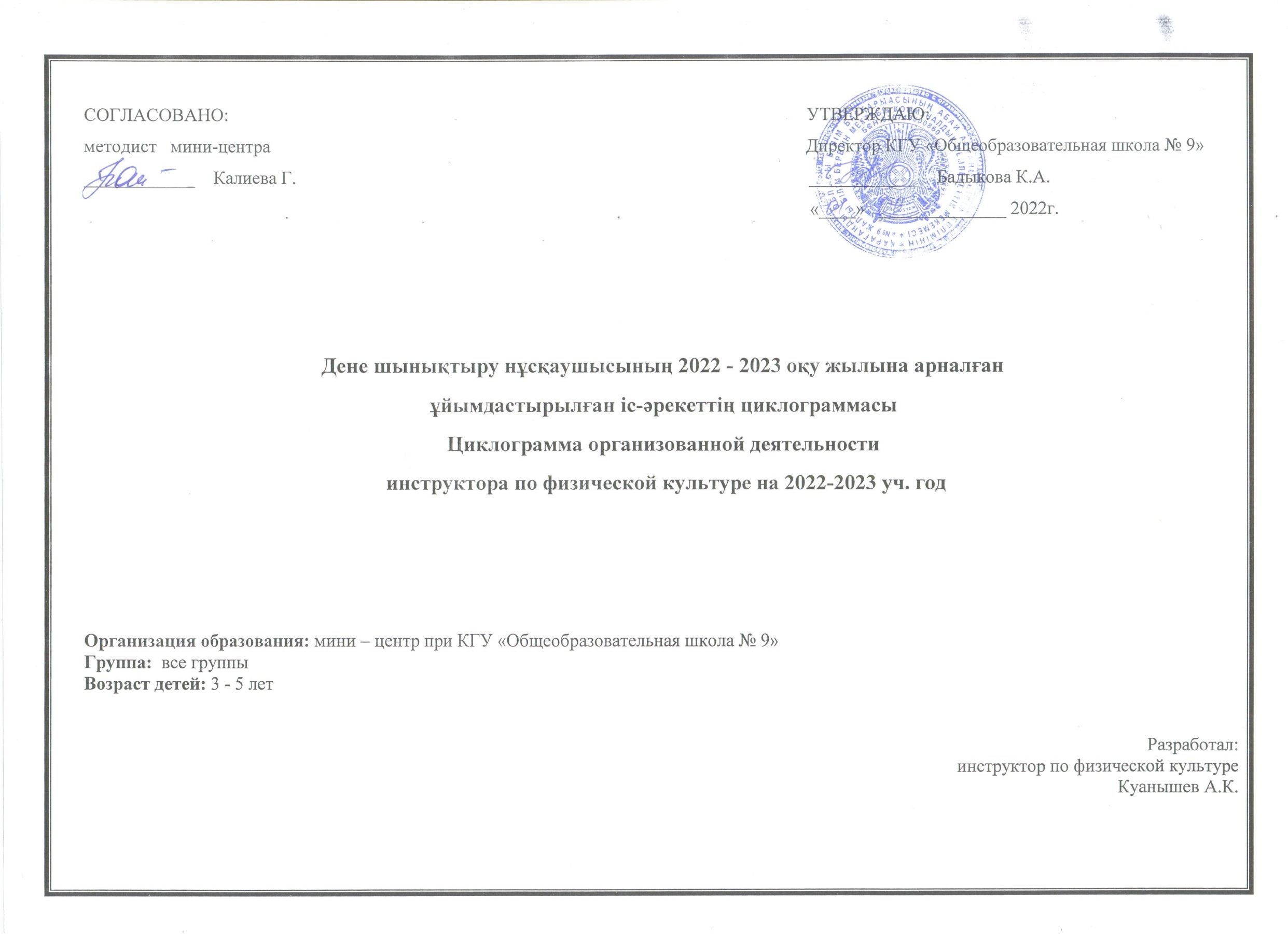 ЦИКЛОГРАММА НА СЕНТЯБРЬ МЕСЯЦ 1 неделя (1 - 2 сентября 2022 года)ЦИКЛОГРАММА НА СЕНТЯБРЬ МЕСЯЦ2 неделя (5 - 9 сентября 2022 года)ЦИКЛОГРАММА НА СЕНТЯБРЬ МЕСЯЦ3 неделя (12 - 16 сентября 2022 года)ЦИКЛОГРАММА НА СЕНТЯБРЬ МЕСЯЦ4 неделя (19 - 23 сентября 2022 года)ЦИКЛОГРАММА НА СЕНТЯБРЬ МЕСЯЦнеделя (26 - 30 сентября 2022 года)ЦИКЛОГРАММА НА ОКТЯБРЬ МЕСЯЦ 1 неделя (03 - 07 октября 2022 года)ЦИКЛОГРАММА НА ОКТЯБРЬ МЕСЯЦнеделя (10 - 14 октября 2022 года)ЦИКЛОГРАММА НА ОКТЯБРЬ МЕСЯЦнеделя (17 - 21 октября 2022 года)ЦИКЛОГРАММА НА ОКТЯБРЬ МЕСЯЦнеделя (24 - 28 октября 2022 года)ЦИКЛОГРАММА НА НОЯБРЬ МЕСЯЦ1 неделя (31 октября– 4 ноября 2022 года)ЦИКЛОГРАММА НА НОЯБРЬ МЕСЯЦнеделя (07– 11 ноября 2022 года)ЦИКЛОГРАММА НА НОЯБРЬ МЕСЯЦнеделя (14– 18 ноября 2022 года)ЦИКЛОГРАММА НА НОЯБРЬ МЕСЯЦнеделя (21– 25 ноября 2022 года)ЦИКЛОГРАММА НА НОЯБРЬ МЕСЯЦ5 неделя (28– 02 декабря 2022 года)ЦИКЛОГРАММА НА ДЕКАБРЬ МЕСЯЦ1 неделя (05– 09 декабря 2022 года)ЦИКЛОГРАММА НА ДЕКАБРЬ МЕСЯЦ2 неделя (12– 16 декабря 2022 года)ЦИКЛОГРАММА НА ДЕКАБРЬ МЕСЯЦ3 неделя (19– 23 декабря 2022 года)ЦИКЛОГРАММА НА ДЕКАБРЬ МЕСЯЦ4 неделя (26– 30 декабря 2022 года)ЦИКЛОГРАММА НА ЯНВАРЬ МЕСЯЦ1неделя (04– 06 января 2023 года)ЦИКЛОГРАММА НА ЯНВАРЬ МЕСЯЦ2неделя (09– 13 января 2023 года)ЦИКЛОГРАММА НА ЯНВАРЬ МЕСЯЦнеделя (16– 20 января 2023 года)ЦИКЛОГРАММА НА ЯНВАРЬ МЕСЯЦнеделя (23– 27 января 2023 года)ЦИКЛОГРАММА НА ФЕВРАЛЬ МЕСЯЦ2 неделя (06– 10 февраля 2023 года)ЦИКЛОГРАММА НА ФЕВРАЛЬ МЕСЯЦнеделя (30– 03 февраля 2023 года)ЦИКЛОГРАММА НА ФЕВРАЛЬ МЕСЯЦнеделя (06– 10 февраля 2023 года)ЦИКЛОГРАММА НА ФЕВРАЛЬ МЕСЯЦнеделя (13– 18 февраля 2023 года)ЦИКЛОГРАММА НА ФЕВРАЛЬ МЕСЯЦнеделя (20–  24 ноября 2023 года)ЦИКЛОГРАММА НА МАРТ МЕСЯЦнеделя (27 .02- 03МАРТА 2023года)ЦИКЛОГРАММА НА МАРТ МЕСЯЦнеделя (06 .02- 10 МАРТА 2023года)ЦИКЛОГРАММА НА ДЕКАБРЬ МЕСЯЦнеделя (13– 17 МАРТА 2023 года)ЦИКЛОГРАММА НА МАРТ МЕСЯЦнеделя (20 .03- 24 МАРТА 2023года)ЦИКЛОГРАММА НА МАРТ МЕСЯЦнеделя (27 .03- 31 МАРТА 2023года)ЦИКЛОГРАММА НА АПРЕЛЬ МЕСЯЦ1 неделя (03– 07 декабря 2023 года)ЦИКЛОГРАММА АПРЕЛЬ МЕСЯЦ1 неделя (10 – 14АПРЕЛЯ 2023 года)ЦИКЛОГРАММА АПРЕЛЬ МЕСЯЦнеделя (17 – 21 АПРЕЛЯ 2023 года)ЦИКЛОГРАММА АПРЕЛЬ МЕСЯЦнеделя (24 – 28 АПРЕЛЯ 2023 года)ЦИКЛОГРАММА НА МАЙ МЕСЯЦ1 неделя (02– 05 май 2023 года)ЦИКЛОГРАММА НА МАЙ МЕСЯЦ2 неделя (10– 12 мая 2023 года)ЦИКЛОГРАММА НА МАЙ МЕСЯЦ3 неделя (15– 19 мая 2023 года)ЦИКЛОГРАММА НА МАЙ МЕСЯЦ4 неделя (22- 26 МАЯ 2023 года)ЦИКЛОГРАММА НА МАЙ МЕСЯЦ5 неделя (29- 31 МАЯ 2023 года)Четверг01.09.2022Четверг01.09.2022Пятница02.09.2022Комплекс утренней гимнастики. Сопроводительная работа при проведении комплекса          утренней гимнастики с детьми.Комплекс утренней гимнастики. Сопроводительная работа при проведении комплекса          утренней гимнастики с детьми.Комплекс утренней гимнастики. Сопроводительная работа при проведении комплекса          утренней гимнастики с детьми.Сопроводительная работа при проведении  подвижных игр на свежем воздухе.Организованная деятельность в разновозрастной группе «Күншүак», «Балдырған» 3-4 лет:Основные виды движений:Ходьба в колонне по одному в чередовании с бегом. Прыжки на двух ногах до ориентира.Прокатывание мяча в заданном направлении, в ворота.Ползание на четвереньках на расстояние.Подвижная игра «Не оставайся на полу».Организованная деятельность в предшкольной группе «Улыбка» , «Балдырған» 5 лет:Основные виды движений:1.Прыжки на двух ногах на месте и вокруг предмета. 2.Ползание на четвереньках3. Прокатывание мяча друг другу Бег и ходьба  Подвижная игра «Не оставайся на полу».Организованная деятельность в разновозрастной группе «Күншүак», «Балдырған» 3-4 лет:Основные виды движений:Ходьба в колонне по одному в чередовании с бегом. Прыжки на двух ногах до ориентира.Прокатывание мяча в заданном направлении, в ворота.Ползание на четвереньках на расстояние.Подвижная игра «Не оставайся на полу».Организованная деятельность в предшкольной группе «Улыбка» , «Балдырған» 5 лет:Основные виды движений:1.Прыжки на двух ногах на месте и вокруг предмета. 2.Ползание на четвереньках3. Прокатывание мяча друг другу Бег и ходьба  Подвижная игра «Не оставайся на полу».Подготовка спорт. инвентаря к ОДУборка спорт. инвентаря, кварцевание, проветривание.Уборка спорт. инвентаря, кварцевание, проветривание.Работа с документациейИндивидуальная работаИндивидуальная работаРабота по теме самообразованияВыбор темыВыбор темыСопроводительная работа при проведении комплекса    утренней гимнастики после сна, оздоровительных изакаливающих процедур с детьми.Работа с документациейРабота с документациейРабота с родителями.Консультация «Правильная осанка - гарант здоровьяваших детей».Сопроводительная работа при проведении комплекса утренней гимнастики после сна, оздоровительных и закаливающих процедур с детьми.Сопроводительная работа при проведении комплекса утренней гимнастики после сна, оздоровительных и закаливающих процедур с детьми.Понедельник05.09.2022Вторник06.09.2022Среда07.09.2022Четверг08.09.2022Пятница09.09.2022Комплекс утренней гимнастики. Сопроводительная работа при проведении комплекса утренней гимнастики с детьми.Комплекс утренней гимнастики. Сопроводительная работа при проведении комплекса утренней гимнастики с детьми.Комплекс утренней гимнастики. Сопроводительная работа при проведении комплекса утренней гимнастики с детьми.Комплекс утренней гимнастики. Сопроводительная работа при проведении комплекса утренней гимнастики с детьми.Комплекс утренней гимнастики. Сопроводительная работа при проведении комплекса утренней гимнастики с детьми.Сопроводительная работа при проведении подвижных игр на свежем воздухе.Организованная    деятельность в разновозрастной группе «Күншүак», «Балдырған» 3-4 лет:Основные виды движений:Ходьба в колонне по одному в чередовании с бегом. Прыжки на двух ногах до ориентира.Прокатывание мяча в заданном направлении, в ворота.Подвижные игры: «У             медведя во бору», «Найди               себе пару»Организованная деятельность в предшкольной группе«Улыбка», «Балдырған»  5 лет: Основные виды движений: 1.Прыжки на двух ногах на месте и вокруг предмета.2.Ползание на четвереньках. 3.Прокатывание мяча друг другу Бег и ходьбаПодвижные игры: «Мышеловка», «Лохматый пес»Организованная деятельность вразновозрастной группе«Күншүак», «Балдырған» 3-4 лет:Основные виды движений:Ходьба в колонне по одному в чередовании с бегом. Ходьба по гимнастической скамейке.Толкание мяча перед собой. Бросание мяча в цель.Подвижные игры: «Қыз қуу», «Юрта»Организованная деятельность впредшкольной группе«Улыбка», «Балдырған» 5 лет:Основные виды движений: 1.Равновесие- ходьба по мостику (по доске, лежащей на полу, по земле), по дорожке (ширина 20 см.). 2.Прыжки, подпрыгивание на месте, как зайчики(мячики), с поворотом кругом в правую и в левую сторону.3.Прокатывание мяча (диаметр 20-25 см.) друг другу в парах, по дорожке (из шнуров, реек, линий, начерченных на земле). Подвижные игры: «Найди           себе пару», «Огуречик, огуречик…»Сопроводительная работа при проведении подвижных игр на свежем воздухе.Организованная деятельность вразновозрастной группе«Күншүак», «Балдырған» 3-4 лет:Основные виды движений:Ходьба в колонне по  одному в чередовании с бегом. Ходьба по гимнастической скамейке. Бег с ускорением и замедлением темпа.Ползание на животе по гимнастической скамейке.Подвижные игры: «У медведя во бору», «Найди               себе пару»Организованная                деятельность впредшкольной группе «Улыбка», «Балдырған»  5 лет: Основные виды движений: .1.Равновесие- ходьба по мостику (по доске, лежащей на полу, по земле), по дорожке (ширина 20 см.).2.Прыжки, подпрыгивание на месте, как зайчики(мячики), с поворотом кругом в правую и в левую сторону.Прокатывание мяча (диаметр 20-25 см.) друг другу в парах, по дорожке (из шнуров, реек, линий, начерченных на земле).Подвижные игры: «Найди           себе пару», «Огуречик, огуречик…»Уборка спорт. инвентаря, кварцевание, проветривание.Уборка спорт. инвентаря, кварцевание, проветривание.Уборка спорт. инвентаря, кварцевание, проветривание.Индивидуальная коррекционная работа с детьми (исходя из наблюдений в                    ходе ОД)Индивидуальная коррекционная работа с детьми (исходя из наблюдений в ходе ОД)Индивидуальная коррекционная работа с детьми (исходя из наблюдений в ходе ОД)Работа с документацией, работа с картотекой  игр и упражнений.Подготовка сценария, инвентаря для проведения спортивного праздника посвященного «Дню языков народов Казахстана»Проведение спортивного праздника посвященного«Дню языков народов Казахстана»Понедельник 12.09.2022Вторник 13.09.2022Среда 14.09.2022Четверг 15.09.2022Пятница 16.09.2022Комплекс утренней гимнастики. Сопроводительная работа при проведении комплекса утренней гимнастики с детьми.Комплекс утренней гимнастики. Сопроводительная работа при проведении комплекса утренней гимнастики с детьми.Комплекс утренней гимнастики. Сопроводительная работа при проведении комплекса утренней гимнастики с детьми.Комплекс утренней гимнастики. Сопроводительная работа при проведении комплекса утренней гимнастики с детьми.Комплекс утренней гимнастики. Сопроводительная работа при проведении комплекса утренней гимнастики с детьми.Сопроводительная работа при проведении подвижных игр на свежем воздухе.Организованная деятельность вразновозрастной группе«Күншүак», «Балдырған» 3-4 лет:Основные виды движений:1. Ходьба по канату приставным шагом, руки на пояс, голову и спину держать прямо. Бег с ускорением и замедлением темпа.Бросание мяча друг другу снизу (расстоян. 1,5 м). Бросание мяча в цель.Подвижные игры: «Мышеловка», «Лохматый пес»Организованная деятельность впредшкольной группе«Улыбка», «Балдырған» 5 лет: Основные виды движений:1.Прыжки на двух ногах до предмета (кубик, кегля); 2.«Перепрыгни ручеек» (через шнуры, рейки, косички). 3.Прокатывание мяча –«Прокати и не задень» (между предметами); прокатывание мяча вокруг предметов в обе стороны.Подвижные игры: «У медведя во бору», Пробеги                   тихо».Организованная деятельность вразновозрастной группе«Күншүак», «Балдырған» 3-4 лет:Основные виды движений:1.Ходьба по канату приставным шагом, руки на пояс, голову и спину держать прямо. Бег с ускорением и замедлением темпа.2. Бросание мяча друг другу снизу (расстоян. 1,5 м). Бросание мяча в цель.Подвижные игры: «Мышеловка», «Лохматый пес»Организованная   деятельность в предшкольной группе«Улыбка», «Балдырған» 5 лет: Основные виды движений:1.Прыжки на двух ногах до предмета (кубик, кегля); 2.«Перепрыгни ручеек» (через шнуры, рейки, косички).3.Прокатывание мяча –«Прокати и не задень» (между предметами); прокатывание мяча вокруг предметов в обе стороны.      Подвижные игры: «У медведя во бору», Пробеги              тихо».Сопроводительная работа при проведении подвижных игр на свежем воздухе.Организованная деятельность вразновозрастной группе«Күншүак», «Балдырған» 3-4 лет:Основные виды движений:1.  Ходьба в колонне по одному в чередовании с бегом. Бег с ускорением и замедлением темпа.Бросание мяча вверх и ловля его двумя руками  вдаль.Подвижные игры: «Мышеловка», «Лохматый пес»Организованная                    деятельность впредшкольной группе«Улыбка», «Балдырған» 5 лет: Основные виды движений 1.сидя, ноги врозь, прокатывание мяча друг другу,2. «Прокати мяч по дорожке и догони», «Подбрось - поймай»(бросание мяча об пол (землю) и ловля его двумя руками).33.Ползание между предметами с опорой на  ладони и колени.Подвижные игры: «У медведя во бору», «Автомобили»Уборка спорт. инвентаря, кварцевание, проветривание.Уборка спорт. инвентаря, кварцевание, проветривание.Уборка спорт. инвентаря, кварцевание, проветривание.Индивидуальная коррекционная работа с детьми (исходя из наблюдений в ходе ОД)Индивидуальная коррекционная работа с детьми (исходя из наблюдений в ходе ОД)Индивидуальная коррекционная работа с детьми (исходя из наблюдений в ходе ОД)Работа с документациейПодборка картотеки спортивных национальных              игрСопроводительная работа при проведении комплекса            гимнастики после сна, оздоровительных и закаливающих процедур с детьми.Понедельник19.09.2022Вторник20.09.2022Среда21.09.2022Четверг22.09.2022Пятница23.09.2022Комплекс утренней гимнастики. Сопроводительная работа при проведении комплекса утренней гимнастики с детьми.Комплекс утренней гимнастики. Сопроводительная работа при проведении комплекса утренней гимнастики с детьми.Комплекс утренней гимнастики. Сопроводительная работа при проведении комплекса утренней гимнастики с детьми.Комплекс утренней гимнастики. Сопроводительная работа при проведении комплекса утренней гимнастики с детьми.Комплекс утренней гимнастики. Сопроводительная работа при проведении комплекса утренней гимнастики с детьми.Организованная   деятельность вразновозрастной группе«Күншүак», «Балдырған» 3-4 лет:Основные виды движений:Ходьба по канату приставным шагом, руки на пояс, голову и спину держать прямо. Бег с ускорением и замедлением темпа.Бросание мяча друг другу снизу (расстоян. 1,5 м). Бросание мяча в цель.3.Перепрыгивание через гимнастические палки на 2-х ногах.Подвижные игры: «Қыз қуу», «Юрта»Организованная деятельность впредшкольной группе«Улыбка», «Балдырған»  5 лет: Основные виды движений 1.сидя, ноги врозь, прокатывание мяча друг другу,«Прокати мяч по дорожке и догони», «Подбрось - поймай» (бросание мяча об пол (землю) и ловля его двумя руками).Ползание между предметами с опорой на ладони и колени. Подвижные  игры: «У медведя во бору», «Автомобили»Организованная              деятельность вразновозрастной группе«Күншүак», «Балдырған» 3-4 лет:Основные виды движений:Бег с ускорением и замедлением темпа. Бег врассыпную с нахождением своего места в колонне.Толкание мяча перед собой. Бросание мяча вверх и ловля его двумя руками.Перепрыгивание через гимнастические палки на 2-х ногах.Подвижные игры: «Қыз қуу», «Юрта»Организованная            деятельность впредшкольной группе«Улыбка», «Балдырған»  5 лет: Основные виды движений: 1.Равновесие- ходьба помостику (по доске, лежащей на полу, по земле), по дорожке (ширина 20 см.).Прыжки, подпрыгивание на месте, как зайчики(мячики), с поворотом кругом в правую и в левую сторону.3.Прокатывание мяча (диаметр 20-25 см.) друг другу в парах, по дорожке(из шнуров, реек, линий, начерченных на земле).Организованная             деятельность вразновозрастной группе«Күншүак», «Балдырған» 3-4 лет:Основные виды движений:Бег с ускорением и замедлением темпа. Бег врассыпную с нахождением своего места в колонне.Толкание мяча перед собой. Бросание мяча вверх и ловля его двумя руками.Перепрыгивание через гимнастические палки на 2-х ногах.Подвижные игры: «Найди              себе пару», «Мышеловка»Организованная деятельность в предшкольной группе«Улыбка» , «Балдырған» 5 лет: Основные виды движений: 1.Равновесие- ходьба по мостику (по доске, лежащей на полу, поземле), по дорожке (ширина 20 см.).2.Прыжки, подпрыгивание на месте, как зайчики(мячики), с поворотом кругом в правую и в левую сторону 3.Прокатывание мяча (диаметр 20-25 см.) друг другу в парах, по дорожке (из шнуров, реек, линий, начерченных на земле).Подвижные игры: «Найди  себе пару», «Такия»Уборка спорт. инвентаря, кварцевание, проветривание.Уборка спорт. инвентаря, кварцевание, проветривание.Уборка спорт. инвентаря, кварцевание, проветривание.Индивидуальная коррекционная работа с детьми (исходя из наблюдений в ходе ОД)Индивидуальная коррекционная работа с детьми (исходя из наблюдений в ходе ОД)Индивидуальная коррекционная работа с детьми (исходя из наблюдений в ходе ОД)Работа с документациейПодборка картотеки подвижных                игрСопроводительная работа при проведении комплекса гимнастики после сна, оздоровительных изакаливающих процедур с детьми.Понедельник26.09.2022Вторник27.09.2022Среда28.09.2022Четверг29.09.2022Пятница30.09.2022Комплекс утренней гимнастики. Сопроводительная работа при проведении комплекса утренней гимнастики с детьми.Комплекс утренней гимнастики. Сопроводительная работа при проведении комплекса утренней гимнастики с детьми.Комплекс утренней гимнастики. Сопроводительная работа при проведении комплекса утренней гимнастики с детьми.Комплекс утренней гимнастики. Сопроводительная работа при проведении комплекса утренней гимнастики с детьми.Комплекс утренней гимнастики. Сопроводительная работа при проведении комплекса утренней гимнастики с детьми.Сопроводительная работа при проведении подвижных игр на свежем воздухе.Организованная             деятельность вразновозрастной группе«Күншүак», «Балдырған» 3-4 лет:Основные виды движений: Ходьба в колонне по одному в чередовании с бего м. Прыжки на двух ногах до ориентира. Ходьба по доске.Толкание мяча перед собой. Бросание мяча вверх и ловля его двумя руками.Метание предмета  вдаль.Подвижные игры: «Найди  себе пару», «Такия» Организованная            деятельность впредшкольной группе«Улыбка», «Балдырған»  5 лет: Основные виды движений: 1.Прыжки на двух ногах до предмета (кубик, кегля); 2.«Перепрыгни ручеек» (через шнуры, рейки, косички).3.Прокатывание мяча –«Прокати и не задень» (между предметами); прокатывание мяча вокруг предметов в обе стороны. Подвижные игры: «У медведя во бору», «Пробеги             тихо».Организованная            деятельность вразновозрастной группе«Күншүак», «Балдырған» 3-4 лет:Основные виды движений:Ходьба в колонне по одному в чередовании                    с         бегом.      Бег врассыпную	с нахождением своего         места в колонне.Бросание мяча вверх и ловля	его	двумя  руками. Прокатывание мяча в заданном направлении, в     ворота. Подвижные игры: «Қыз қуу», «Юрта»Организованная            деятельность впредшкольной группе«Улыбка», «Балдырған» 5 лет: Основные виды движений:1.Прыжки на двух ногах до предмета (кубик, кегля); 2.«Перепрыгни ручеек» (через шнуры, рейки, косички).3.Прокатывание мяча –«Прокати и не задень» (между предметами); прокатывание мяча вокруг предметов в обе стороны. Подвижные игры: «У медведя во бору», «Лиса в курятнике».Организованная                деятельность вразновозрастной группе«Күншүак», «Балдырған» 3-4 лет:Основные виды движений:1.Ходьба в колонне по одному	в чередовании  с  бегом.	Бег врассыпную	с нахождением своего места в колонне.2.Бросание мяча вверх и ловля его двумя руками. Прокатывание мяча          в заданном  направлении,	в ворота.Подвижные игры: «Қыз қуу», «Юрта»Организованная            деятельность впредшкольной группе«Улыбка» , «Балдырған» 5 лет: Основные виды движений:Прыжки на двух ногах на месте и вокруг предмета.Ползание на четвереньках3.Прокатывание мяча друг другу Бег и ходьбаПодвижные игры: «У медведя во бору», «Пробеги             тихо».Уборка спорт. инвентаря, кварцевание, проветривание.Уборка спорт. инвентаря, кварцевание, проветривание.Уборка спорт. инвентаря, кварцевание, проветривание.Индивидуальная коррекционная работа с детьми (исходя из наблюдений в ходе ОД)Индивидуальная коррекционная работа с детьми (исходя из наблюдений в ходе ОД)Индивидуальная коррекционная работа с детьми (исходя из наблюдений в ходе ОД)Работа с документацией. Работа с родителями: индивидуальные беседы.Подборка картотеки спортивных национальных  игрСопроводительная работа при проведении комплекса гимнастики после сна, оздоровительных изакаливающих процедур  Понедельник03.10.2022Вторник04.10.2022Среда05.10.2022Четверг06..10.2022Пятница07.10.2022Комплекс утренней гимнастики. Сопроводительная работа при проведении комплекса утренней гимнастики с детьми.Комплекс утренней гимнастики. Сопроводительная работа при проведении комплекса утренней гимнастики с детьми.Комплекс утренней гимнастики. Сопроводительная работа при проведении комплекса утренней гимнастики с детьми.Комплекс утренней гимнастики. Сопроводительная работа при проведении комплекса утренней гимнастики с детьми.Комплекс утренней гимнастики. Сопроводительная работа при проведении комплекса утренней гимнастики с детьми.Сопроводительная работа при проведении подвижных игр на свежем воздухе.Организованная  деятельность вразновозрастной группе«Күншүак», «Балдырған» 3-4 лет:Основные виды движений:1.Ходьба в колонне по одному в чередовании с бегом. Прыжки на двух ногах до ориентира. Ходьба по  доске.   2.Толкание мяча перед собой.   Бросание мяча вверх и ловля его двумя руками.   3.Метание предмета  в даль. Подвижные игры «Догони мяч», «Мой веселый звонкий мяч»Организованная   деятельность в группе «Улыбка», «Балдырған»   5 лет: Основные виды движений:1.Прокатывание мяча по сигналу воспитателя и бег за  ним; прокатывание мячей друг другу.Ползание на четвереньках  (на спине - мешочек с песком).Подвижные игры: «Кот и мыши»,«Автомобили».	     Организованная  деятельность вразновозрастной группе«Күншүак», «Балдырған» 3-4 лет:Основные виды движений:1.Ходьба в колонне по одному в чередовании с          бегом.         Бегврассыпную с нахождением своего места в колонне.2.Бросание мяча вверх и              ловля его двумя руками. 3.Прокатывание мяча в               заданном направлении, в               ворота.Подвижные игры: «Арқан тарту», «Юрта»Организованная                     деятельность в группе «Улыбка», «Балдырған»  5 лет: Основные виды движений:1.Прокатывание мяча по сигналу воспитателя и бег за           ним; прокатывание мячей друг другу.Ползание на четвереньках  (на спине - мешочек с песком). Подвижные игры:«Огуречик, огуречик…», «Автомобили».Организованная  деятельность вразновозрастной группе«Күншүак», «Балдырған» 3-4 лет:Основные виды движений:1.Ходьба в колонне по одному	вчередовани	с              бегом. Бегврассыпную с нахождением своего места в колонне.  2.Бросание мяча вверх и ловля его двумя  руками.3.Прокатывание	мяча         в заданном направлении,	в  ворота.Подвижные игры: «Арқан тарту», «Юрта»Организованная                     деятельность в группе «Улыбка», «Балдырған» 5 лет: Основные виды движений 1.Равновесие-ходьба по гимнастической скамейке, перешагивание через предметы, поставленные на расстоянии двух шагов ребенка;2.Ходьба и бег по извилистой дорожке; ходьба и бег между предметами, поставленными в один ряд. Подвижные игры: «Трамвай», «Кролики»Индивидуальная коррекционная работа с детьми (исходя из наблюдений в ходе ОД)Индивидуальная коррекционная работа с детьми (исходя из наблюдений в ходе ОД)Индивидуальная коррекционная работа с детьми (исходя из наблюдений в ходе ОД)Работа с документацией, работа с картотекой                   игр и упражнений.Работа с родителями: индивидуальные беседы. Работа с документациейПонедельник10.10.2022Вторник11.10.2022Среда12.10.2022Четверг13.10.2022Пятница14.10.2022Комплекс утренней гимнастики. Сопроводительная работа при проведении комплекса утренней гимнастики с детьми.Комплекс утренней гимнастики. Сопроводительная работа при проведении комплекса утренней гимнастики с детьми.Комплекс утренней гимнастики. Сопроводительная работа при проведении комплекса утренней гимнастики с детьми.Комплекс утренней гимнастики. Сопроводительная работа при проведении комплекса утренней гимнастики с детьми.Комплекс утренней гимнастики. Сопроводительная работа при проведении комплекса утренней гимнастики с детьми.Сопроводительная работа при проведении подвижных игр на свежем воздухе.Организованная деятельность вразновозрастной группе«Күншүак», «Балдырған» 3-4 лет:Основные виды движений:1.Ходьба в колонне по одному в чередовании с бегом. Прыжки на двух ногах до ориентира. Ходьба по доске.2.Толкание мяча перед собой. 3.Бросание мяча вверх и ловля его двумя руками.Подвижные игры: «Арқан тарту», «Юрта»Организованная  деятельность впредшкольной группе«Улыбка», «Балдырған»  5 лет:Основные виды движений: 1.Равновесие-ходьба по гимнастической скамейке, перешагивание через предметы, поставленные на расстоянии двух шагов ребенка;2.Ходьба и бег по извилистой дорожке; ходьба и бег междупредметами, поставленными в один ряд. 3.Прыжки через линии (косички, шнуры, скакалки). Подвижные игры:«Трамвай», «Кролики»Организованная деятельность вразновозрастной группе«Күншүак», «Балдырған» 3-4 лет:Основные виды движений:1.Ходьба в колонне по одному в чередовании с          бегом.         БегВрассыпную с нахождением своего места в колонне.2.Бросание мяча вверх и  ловля его двумя  руками.3. Прокатывание мяча в заданном направлении, в  ворота.Подвижные игры: «Кот и мыши», «Арқан тарту».Организованная деятельность в предшкольной группе«Улыбка», «Балдырған»  5 лет:Основные виды движений 1.Прыжки на двух ногах с мячом в руках, на сигнал воспитателя присесть и прокатить мяч от одной ноги к другой.2.Прокатывать мяч в парах, в шеренгах, между предметами; бросать мяч о пол и ловить его двумя руками.Подвижные игры: «Найди и промолчи»,«Огуречик, огуречик…»Сопроводительная работа при проведении подвижных игр на свежем воздухе.Организованная деятельность вразновозрастной группе«Күншүак», «Балдырған» 3-4 лет:Основные виды движений:1.Ходьба в колонне по одному	вчередовании с бегом.	Бегврассыпную с нахождением своего места в колонне.2.Бросание мяча вверх и ловля его двумя руками.Подвижные игры:«Лиса в курятнике», «Автомобили».  Организованная  деятельность впредшкольной группе«Улыбка», «Балдырған»  5 лет:Основные виды движений 1.Прыжки на двух ногах с мячом в руках, на сигнал воспитателя присесть и прокатить мяч от одной ноги к другой.2.Прокатывать мяч в парах, в шеренгах, между предметами; бросать мяч о пол и ловить его двумя руками.Подвижные игры:«Самолеты», «Лошадки»Уборка спорт. инвентаря, кварцевание, проветривание.Уборка спорт. инвентаря, кварцевание, проветривание.Уборка спорт. инвентаря, кварцевание, проветривание.Индивидуальная коррекционная работа с детьми (исходя из наблюдений в ходе ОД)Индивидуальная коррекционная работа с детьми (исходя из наблюдений в ходе ОД)Индивидуальная коррекционная работа с детьми (исходя из наблюдений в ходе ОД)Работа по самообразованиюСопроводительная работа при проведении подвижных игр на свежем воздухе.Работа с документациейПонедельник17.10.2022Вторник18.10.2022Среда19.10.2022Четверг20.10.2022Пятница21.10.2022Комплекс утренней гимнастики. Сопроводительная работа при проведении комплекса утренней гимнастики с детьми.Комплекс утренней гимнастики. Сопроводительная работа при проведении комплекса утренней гимнастики с детьми.Комплекс утренней гимнастики. Сопроводительная работа при проведении комплекса утренней гимнастики с детьми.Комплекс утренней гимнастики. Сопроводительная работа при проведении комплекса утренней гимнастики с детьми.Комплекс утренней гимнастики. Сопроводительная работа при проведении комплекса утренней гимнастики с детьми.Сопроводительная работа при проведении подвижных игр на свежем воздухе.Организованная деятельность в разновозрастной группе«Күншүак», «Балдырған» 3-4 лет:Основные движения:1. Метание мяча в горизонтальную цель правой               и левой рукой с расстояния 2 м (4-5 раз).2. Лазанье - проползание на четвереньках (3-4м), толкая мяч головой.3. Равновесие – ходьба с перешагиванием через набивные мячи, руки на пояс, голову и спину держать прямо Подвижные игры: «Гуси- гуси…»,  «Мяч по кругу». Организованная деятельность в предшкольной группе«Улыбка», «Балдырған»  5 лет: Основные движения:  1.Метание мяча вгоризонтальную цель правой               и левой рукой с расстояния 2 м 2. Лазанье - проползание на четвереньках (3-4м), толкая мяч головой.3. Равновесие – ходьба с перешагиванием через набивные мячи, руки на пояс, голову и спину держать прямо Подвижные игры «Гуси- гуси», «Мяч по кругу».Организованная деятельность в разновозрастной группе«Күншүак», «Балдырған» 3-4 лет:Основные движения:1. Метание мяча в горизонтальную цель правой и левой рукой с расстояния 2 м 2. Лазанье - проползание на четвереньках (3-4м), толкая мяч головой.3. Равновесие – ходьба с перешагиванием через набивные мячи, руки на пояс, голову и спину держать прямо Подвижные игры «Гуси- гуси…», «Мяч по кругу». Организованная деятельность в предшкольной группе«Улыбка», «Балдырған»  5 лет:Основные движения:1. Метание мяча вгоризонтальную цель правой  и левой рукой с расстояния 2 м (4-5 раз).2. Лазанье - проползание на четвереньках (3-4м), толкая мяч головой.3. Равновесие – ходьба с перешагиванием через набивные мячи, руки на пояс, голову и спину держать прямо (2-3 раза).Подвижные игры: «Арқан тарту», «Юрта»Сопроводительная работа при проведении подвижных игр на свежем воздухе.Организованная деятельность в разновозрастной группе«Күншүак», «Балдырған» 3-4 лет:Основные  движения:1.Подбрасывание мяча вверх, об пол, ловля его (10 раз подряд)2. Прыжки в высоту               с места прямо через 5-6 предметов - поочередно через каждый (высота 15- 20м)3. Ползание на четвереньках с переползанием черезпрепятствия.Подвижная игра «Не оставайся на полу».Организованная деятельность в предшкольной группе«Улыбка», «Балдырған» 5 лет:Основные движения:1. Подбрасывание мяча вверх, об пол, ловля его (10 раз подряд)2. Прыжки в высоту с места прямо через 5-6 предметов - поочередно через каждый (высота 15- 20м)3. Ползание на четвереньках с переползанием черезпрепятствия.Подвижная игра  «Не оставайся на полу».Уборка спорт. инвентаря, кварцевание, проветривание.Уборка спорт. инвентаря, кварцевание, проветривание.Уборка спорт. инвентаря, кварцевание, проветривание.Индивидуальная коррекционная работа с детьми (исходя из наблюдений в ходе ОД)Индивидуальная коррекционная работа с детьми (исходя из наблюдений в ходе ОД)Индивидуальная коррекционная работа с детьми (исходя из наблюдений в ходе ОД) Работа по самообразованиюСопроводительная работа при проведении подвижных игр на свежем воздухе. Работа с документацией, заполнение циклограммы на  неделю.Понедельник 22.10.2022Вторник 25.10.2022Среда 26.10.2022Четверг 27.10.2022Пятница 28.10.2022Комплекс утренней гимнастики. Сопроводительная работа при проведении комплекса утренней гимнастики с детьми.Комплекс утренней гимнастики. Сопроводительная работа при проведении комплекса утренней гимнастики с детьми.Комплекс утренней гимнастики. Сопроводительная работа при проведении комплекса утренней гимнастики с детьми.Комплекс утренней гимнастики. Сопроводительная работа при проведении комплекса утренней гимнастики с детьми.Комплекс утренней гимнастики. Сопроводительная работа при проведении комплекса утренней гимнастики с детьми.Сопроводительная работа при проведении подвижных игр на свежем воздухе.Организованная деятельность в разновозрастной группе«Күншүак», «Балдырған» 3-4 лет:лет: Основные движения:1. Подбрасывание мяча вверх, об пол, ловля его (10 раз подряд)2. Прыжки в высоту с места прямо через 5-6 предметов - поочередно через каждый (высота 15- 20м)3. Ползание на четвереньках с переползанием черезпрепятствия. Подвижная игра  «Не оставайся на полу».Организованная деятельность в предшкольной группе«Улыбка», «Балдырған» 5 лет:Основные движения:Подбрасывание мяча вверх, об пол, ловля его (10 раз подряд)2. Прыжки в высоту с места прямо через 5-6 предметов - поочередно через каждый (высота 15- 20м)3. Ползание на четвереньках с переползанием черезпрепятствия.Подвижная игра  «Не оставайся  полу».Сопроводительная работа при проведении подвижных игр на свежем воздухе.Организованная деятельность в разновозрастной группе«Күншүак», «Балдырған» 3-4 лет:Основные движения:1.Ходьба по гимнастической скамейке боком приставным шагом, перешагивая через набивные мячи (расстояние           между мячами 2-3 шага). 2. Прыжки на двух ногах через канат справа и слева, продвигаясь.    3. Передача мяча двумя руками от груди.   Подвижные игры  «Мы               веселые ребята», «Найди и промолчи»Организованная деятельность в предшкольной группе«Улыбка», «Балдырған» 5 лет:Основные движения:1.Ходьба по гимнастической скамейке боком приставным шагом, перешагивая через набивные мячи (расстояниемежду мячами 2-3 шага).2. Прыжки на двух ногах через канат справа и слева, продвигаясь. 3. Передача мяча двумя руками от груди. Подвижные игры «Қыз қуу», «Тақия»Уборка спорт. инвентаря, кварцевание, проветривание.Уборка спорт. инвентаря, кварцевание, проветривание.Индивидуальная коррекционная работа с детьми (исходя из наблюдений в ходе ОД)Индивидуальная коррекционная работа с детьми (исходя из наблюдений в ходе ОД)Сопроводительная работа при проведении подвижных игр на свежем воздухе.Сопроводительная работа при проведении комплекса гимнастики после сна, оздоровительных и закаливающих процедур с детьми.Понедельник31.10.2022Вторник01.11.2022Среда02.11.2022Четверг03.11.2022Пятница04.11.2022Комплекс утренней гимнастики. Сопроводительная работа при проведении комплекса утренней гимнастики с детьми.Комплекс утренней гимнастики. Сопроводительная работа при проведении комплекса утренней гимнастики с детьми.Комплекс утренней гимнастики. Сопроводительная работа при проведении комплекса утренней гимнастики с детьми.Комплекс утренней гимнастики. Сопроводительная работа при проведении комплекса утренней гимнастики с детьми.Комплекс утренней гимнастики. Сопроводительная работа при проведении комплекса утренней гимнастики с детьми.Сопроводительная работа при проведении подвижных игр на свежем воздухе.Организованная деятельность в разновозрастной группе«Күншүак», «Балдырған» 3-4 лет:Основные движения:1. Ходьба по гимнастической скамейке боком приставным шагом, перешагивая через набивные мячи (расстояние междумячами 2-3 шага).2.Прыжки на двух ногах через  канат справа и слева, продвигаясь.  3. Передача мяча двумя руками от груди.  Подвижные игры «Мы веселые ребята», «Найди и промолчи» Организованная деятельность в предшкольной группе«Улыбка», «Балдырған»  5 лет:Основные движения:1. Ходьба по гимнастической скамейке боком приставным шагом, перешагивая через набивные мячи (расстояние между мячами 2-3 шага).2. Прыжки на двух ногах через канат справа и слева, продвигаясь. 3. Передача мяча двумя  руками от груди.   Подвижные игры «Мы веселые ребята», «Найди и промолчи»Организованная деятельность в разновозрастной группе«Күншүак», «Балдырған» 3-4 лет:Основные движения:1. Ходьба по гимнастической скамейке боком приставным шагом. При ходьбе руки на пояс (2- 3 раза).2. Прыжки на двух ногах через короткие шнуры, положенные на расстоянии50 см один от другого (4-5 штук); повторить 2-3 раза.Передача мяча двумя руками от груди, стоя в шеренгах на расстоянии 2,5м друг от друга.  Подвижные игры «Перелёт птиц», «Кот и мыши»  Организованная деятельность в предшкольной группе«Улыбка», «Балдырған»  5 лет:Основные движения:1. Ходьба по гимнастической скамейке боком приставным шагом. При ходьбе руки на пояс.2. Прыжки на двух ногах через короткие шнуры, положенные на расстоянии 50 см один от другого (4-5 штук); 3. Передача мяча двумя руками от груди, стоя в шеренгах на расстоянии 2,5мдруг от друга. Подвижные игры «Перелёт птиц», «Кот и мыши»  Сопроводительная работа при проведении подвижных игр на свежем воздухе.Организованная деятельность в разновозрастной группе«Күншүак», «Балдырған» 3-4 лет:Основные движения:1. Ходьба по гимнастической скамейке боком приставным шагом. При ходьбе руки на пояс (2-3 раза).2. Прыжки на двух ногах через короткие шнуры, положенные нарасстоянии 50 см один от другого (4-5 штук);3. Передача мяча двумя руками от груди, стоя в шеренгах на расстоянии 2м  Подвижные игры «Перелёт птиц», «Кот и мыши»  Организованная деятельность в предшкольной группе«Улыбка», «Балдырған»  5 лет:Основные движения:1. Ходьба по гимнастической скамейке боком приставным шагом. При ходьбе руки на пояс (2. Прыжки на двух ногах через короткие шнуры, положенные на расстоянии 50 см один от другого (4-5 штук);3. Передача мяча двумя руками от груди, стоя в шеренгах на расстоянии 2,5м друг от друга.  Подвижная игра «Тенге алу» Уборка спорт. инвентаря, кварцевание, проветривание.Уборка спорт. инвентаря, кварцевание, проветривание.Уборка спорт. инвентаря, кварцевание, проветривание.Индивидуальная коррекционная работа с детьми (исходя из наблюдений в ходе ОД)Индивидуальная коррекционная работа с детьми (исходя из наблюдений в ходе ОД)Индивидуальная коррекционная работа с детьми (исходя из наблюдений в ходе ОД)Работа с документациейПодборка картотеки спортивных национальных игрСопроводительная работа при проведении комплекса гимнастики после сна, оздоровительных и закаливающих процедур с детьми.Понедельник07.11.2022Вторник08.11.2022Среда09.11.2022Четверг10.11.2022Пятница11.11.2022Комплекс утренней гимнастики. Сопроводительная работа при проведении комплекса утренней гимнастики с детьми.Комплекс утренней гимнастики. Сопроводительная работа при проведении комплекса утренней гимнастики с детьми.Комплекс утренней гимнастики. Сопроводительная работа при проведении комплекса утренней гимнастики с детьми.Комплекс утренней гимнастики. Сопроводительная работа при проведении комплекса утренней гимнастики с детьми.Комплекс утренней гимнастики. Сопроводительная работа при проведении комплекса утренней гимнастики с детьми.Сопроводительная работа при проведении подвижных игр на свежем воздухе.Организованная деятельность в разновозрастной группе«Күншүак», «Балдырған» 3-4 лет:Основные виды движений.  1.Ходьба по гимнастической скамейке боком приставным шагом. При ходьбе руки на пояс     2.Ползание на четвереньках (4—6 м)3. Прыжки на 2 ногах с продвижением вперед  Подвижная игра "Котятки". Организованная деятельность в предшкольной группе«Улыбка» 5 лет:Основные виды движений. Ходьба по шнуру положенному на пол 3м.2.Ползание на четвереньках (4—6 м) к котенку (2—З раза).Подвижная игра "Котятки".Организованная деятельность в разновозрастной группе«Күншүак», «Балдырған» 3-4 лет:Основные движения:1. Ходьба по гимнастической скамейке боком приставным шагом. При ходьбе руки на пояс 2. Прыжки на двух ногах через короткие шнуры, положенные на расстоянии 50 см один от другого 3. Передача мяча двумя рукамиот груди, стоя в шеренгах на расстоянии 2,5м друг от друга. Подвижная игра «Перелёт птиц» Организованная деятельность в предшкольной группе«Улыбка» 5 лет:Основные движения:1.Подбрасывание мяча вверх, об пол, ловля его (10 раз подряд)2. Прыжки в высоту               с места прямо через 5-6 предметов - поочередно через каждый (высота 15- 20м)3. Ползание на четвереньках с переползанием черезпрепятствия.Подвижная игра «Не оставайся на полу».Сопроводительная работа при проведении подвижных игр на свежем воздухе.Организованная деятельность в разновозрастной группе«Күншүак», «Балдырған» 3-4 лет:Основные движения:1. Ходьба по гимнастической скамейке боком приставным шагом. При ходьбе руки на пояс 2. Прыжки на двух ногах через короткие шнуры, положенные на расстоянии 50 см один от другого;3. Передача мяча двумя руками от груди, стоя в шеренгах на расстоянии 2,5м друг от друга. Подвижные игры: «Қыз қуу», «Юрта»Организованная деятельность в предшкольной группе«Улыбка» 5 лет:Основные движения:1. Ходьба по гимнастической скамейке боком приставным шагом. При ходьбе руки на пояс 2. Прыжки на двух ногах через короткие шнуры, положенные на расстоянии 50 см один от другого 3.Передача мяча двумя руками от груди, стоя в шеренгах на расстоянии 2,5м друг от друга.  Подвижные игры: «Қыз қуу», «Юрта»Уборка спорт. инвентаря, кварцевание, проветривание.Уборка спорт. инвентаря, кварцевание, проветривание.Уборка спорт. инвентаря, кварцевание, проветривание.Индивидуальная коррекционная работа с детьми (исходя из наблюдений в ходе ОД)Индивидуальная коррекционная работа с детьми (исходя из наблюдений в ходе ОД)Индивидуальная коррекционная работа с детьми (исходя из наблюдений в ходе ОД)Работа с документациейПодборка картотеки спортивных национальных игрСопроводительная работа при проведении комплекса гимнастики после сна, оздоровительных и закаливающих процедур с детьми.Понедельник14.11.2022Вторник15.11.2022Среда16.11.2022Четверг17.11.2022Пятница18.11.2022Комплекс утренней гимнастики. Сопроводительная работа при проведении комплекса утренней гимнастики с детьми.Комплекс утренней гимнастики. Сопроводительная работа при проведении комплекса утренней гимнастики с детьми.Комплекс утренней гимнастики. Сопроводительная работа при проведении комплекса утренней гимнастики с детьми.Комплекс утренней гимнастики. Сопроводительная работа при проведении комплекса утренней гимнастики с детьми.Комплекс утренней гимнастики. Сопроводительная работа при проведении комплекса утренней гимнастики с детьми.Сопроводительная работа при проведении подвижных игр на свежем воздухе.Организованная деятельность в разновозрастной группе«Күншүак», «Балдырған» 3-4 лет:Основные движения:1. Ходьба по гимнастической скамейке боком приставным шагом. При ходьбе руки на пояс2. Прыжки на двух ногах через короткие шнуры, положенные на расстоянии 50 см один от другого 3. Передача мяча двумя рукамиот груди, стоя в шеренгах на расстоянии 2,5мдруг от друга.  Подвижные игры «Мышеловка»,  «Перелёт птиц» Организованная деятельность в предшкольной группе«Улыбка», «Балдырған»  5 лет:Основные движения:1.Упражнения в равновесии. Ходить по наклонной доске (20-30 сантиметров), по бревну боковым приставным шагом, сохраняя равновесие.2. Прыжках на двух ногах вперед с продвижением вперед3. Ходьба: ходить на пятках, мелким и широким шагом, приставным шагом в сторону (направо и налево)Подвижные игры «Қыз қуу», «Лиса в курятнике»Организованная деятельность в разновозрастной группе«Күншүак», «Балдырған» 3-4 лет:Основные виды движений. 1. Ходьба на равновесие: ходить по наклонной доске, по бревну, сохраняя равновесие, при поддержке взрослого.2.Прыжки: выполнять прыжки  с места на двух ногах с продвижением вперед (2-3 метра) Подвижная игра "В гости к куклам".Организованная          деятельность в предшкольной группе«Улыбка», «Балдырған»  5 лет:Основные движения:1.Ходьба между           линиями (расстояние 15 сантиметров),  2.Прыжки с  поворотами вправо-влево руки в стороны.3. . Ходьба: ходить на пятках, мелким и широким шагом, приставным шагом в сторону (направо и налево)Подвижные игры «Мы веселые ребята», «Найди и промолчи»Сопроводительная работа при проведении подвижных игр на свежем воздухе.Организованная деятельность в разновозрастной группе«Күншүак», «Балдырған» 3-4 лет:Основные виды движений. 1. Ходьба на равновесие: ходить по наклонной доске, по бревну, сохраняя равновесие, при поддержке взрослого.2.Прыжки: выполнять прыжки  с места на двух ногах с продвижением вперед (2-3 метра) Подвижные игры «Мышеловка»,  «Перелёт птиц» Организованная деятельность в предшкольной группе«Улыбка», «Балдырған»  5 лет: Основные движения:1.Упражнения в равновесии. Ходить по наклонной доске (20-30 сантиметров), по бревну боковым приставным шагом, сохраняя равновесие.2. Прыжках на двух ногах вперед с продвижением вперед3. Ходьба: ходить на пятках, мелким и широким шагом, приставным шагом в сторону (направо и налево)Подвижные игры «У медведя во бору», «Найди и промолчи»Уборка спорт. инвентаря,кварцевание, проветривание.Уборка спорт. инвентаря,кварцевание, проветривание.Уборка спорт. инвентаря,кварцевание, проветривание.Индивидуальная коррекционная работа с детьми (исходя из наблюдений в ходе ОД)Индивидуальная коррекционная работа с детьми (исходя из наблюдений в ходе ОД)Индивидуальная коррекционная работа с детьми (исходя из наблюдений в ходе ОД)Работа с документацией.Сопроводительная работа при проведении подвижных игр на свежем воздухе.Работа с родителями: индивидуальные беседы.Понедельник21.11.2022Вторник22.11.2022Среда23.11.2022Четверг24.11.2022Пятница25.11.2022Комплекс утренней гимнастики. Сопроводительная работа при проведении комплекса утренней гимнастики с детьми.Комплекс утренней гимнастики. Сопроводительная работа при проведении комплекса утренней гимнастики с детьми.Комплекс утренней гимнастики. Сопроводительная работа при проведении комплекса утренней гимнастики с детьми.Комплекс утренней гимнастики. Сопроводительная работа при проведении комплекса утренней гимнастики с детьми.Комплекс утренней гимнастики. Сопроводительная работа при проведении комплекса утренней гимнастики с детьми.Сопроводительная работа при проведении подвижных игр на свежем воздухе.Организованная деятельность в разновозрастной группе«Күншүак», «Балдырған» 3-4 лет:Основные виды движений.1.Метание шишки (мешочка) одной рукой вдаль по 2-3 раза каждой рукой (стоя в шеренге вдоль верервки по сигналу)2.Ходьба по доске, положенной на пол (длина 2,5—3 м, ширина 25—30 см).3.Подлезание (3-4 раза) под веревку (высота 40—45 см) на четвереньках. Подвижная игра «Зайцы и              волк».Организованная деятельность в предшкольной группе«Улыбка», «Балдырған»  5 лет:Основные виды движений.1.Метание шишки (мешочка) одной рукой вдаль по 2-3 раза каждой рукой (стоя в шеренге вдоль верервки по сигналу)2.Ходьба по доске, положенной на пол (длина 2,5—3 м, ширина 25—30 см).3.Подлезание (3-4 раза) под веревку (высота 40—45 см) на четвереньках. Подвижная игра «Зайцы и волк».Организованная деятельность в разновозрастной группе«Күншүак», «Балдырған» 3-4 лет:Основные виды движений.1.Метание шишки (мешочка) одной рукой вдаль по 2-3 раза каждой рукой (стоя в шеренге вдоль верервки по сигналу)2.Ходьба по доске, положенной на пол (длина 2,5—3 м, ширина 25—30 см).3.Подлезание (3-4 раза) под веревку (высота 40—45 см) на четвереньках.Подвижная игра «Зайцы и              волк».Организованная деятельность в предшкольной группе«Улыбка», «Балдырған»  5 лет:Основные виды движений.1.Метание шишки (мешочка) одной рукой вдаль по 2-3 раза каждой рукой (стоя в шеренге вдоль верервки по сигналу)2.Ходьба по доске, положенной на пол (длина 2,5—3 м, ширина 25—30 см).3.Подлезание (3-4 раза) под веревку (высота 40—45 см) на четвереньках. Подвижная игра «Зайцы и волк».Сопроводительная работа при проведении подвижных игр на свежем воздухе.Организованная деятельность в разновозрастной группе«Күншүак», «Балдырған» 3-4 лет:Основные виды   движений1.Ходьба по дорожке с поднятием и спусканием с ящика (повтор 1-2 раза).2.Ползание на четвереньках под веревкой. Проползти по дорожке, потом под веревку, повернуть по дорожке и снова проползти под веревку, доползти до концадорожки и встать на ножки (повторить 1-2 раза). Подвижная игра«Лохматый пес».Организованная деятельность в предшкольной группе«Улыбка», «Балдырған»  5 лет:Основные виды                движений.1.Ходьба по дорожке с поднятием и спусканием с ящика (повтор 1-2 раза).2.Ползание на четвереньках под веревкой. 3.                       Проползти по дорожке,потом под веревку, повернуть по дорожке и снова проползти под веревку, доползти до конца дорожки и встать на ножкиПодвижные игры «Қыз қуу», «Лиса в курятнике»Уборка спорт. инвентаря, кварцевание, проветривание.Уборка спорт. инвентаря, кварцевание, проветривание.Уборка спорт. инвентаря, кварцевание, проветривание.Индивидуальная коррекционная работа с детьми (исходя из наблюдений в ходе ОД)Индивидуальная коррекционная работа с детьми (исходя из наблюдений в ходе ОД)Индивидуальная коррекционная работа с детьми (исходя из наблюдений в ходе ОД)Работа с документациейПодборка картотеки спортивных национальных игрСопроводительная работа при проведении комплексагимнастики после сна,Понедельник28.11.2022Вторник29.11.2022Среда30.11.2022Четверг01.12.2022Пятница02.12.2022Комплекс утренней гимнастики. Сопроводительная работа при проведении комплекса                  утренней гимнастики с детьми.Комплекс утренней гимнастики. Сопроводительная работа при проведении комплекса                  утренней гимнастики с детьми.Комплекс утренней гимнастики. Сопроводительная работа при проведении комплекса                  утренней гимнастики с детьми.Комплекс утренней гимнастики. Сопроводительная работа при проведении комплекса                  утренней гимнастики с детьми.Комплекс утренней гимнастики. Сопроводительная работа при проведении комплекса                  утренней гимнастики с детьми.Сопроводительная работа при проведении подвижных игр на свежем воздухе.Организованная деятельность в разновозрастной группе«Күншүак», «Балдырған» 3-4 лет:Основные виды движений. 1.Ползание на четвереньках, подползание под веревку (высота 40—45 см) (З—4 раза). 2.Доползти до флажка и вернуться обратно, смотреть  вперед на флажок. Дети выполняют задание друг за другом (поточно).3.Метание мешочка вдаль правой и левой рукой (по 2— З раза каждой) по сигналу.Подвижные игры «У медведя во бору», «Найди и промолчи» Организованная деятельность в предшкольной группе«Улыбка», «Балдырған»  5 лет: Основные виды движений. 1.Ползание на четвереньках, подползание под веревку (высота 40—45 см) (З—4 раза). Доползти до флажка и вернуться обратно, смотреть вперед на флажок. 2.Метание мешочка вдаль правой и левой рукой (по 2— З раза каждой) по сигналу.Подвижные игры «У медведя во бору», «Найди и промолчи»Организованная деятельность в разновозрастной группе«Күншүак», «Балдырған» 3-4 лет:Основные виды движений. 1.Ползание на четвереньках, подползание под веревку (высота 40—45 см) (З—4 раза). 2.Доползти до флажка и вернуться обратно, смотреть  вперед на флажок. Дети выполняют задание друг за другом (поточно).3.Метание мешочка вдаль правой и левой рукой (по 2— З раза каждой) по сигналу Подвижная игра «Лиса в курятнике».Организованная деятельность в предшкольной группе«Улыбка», «Балдырған»  5 лет:Основные виды движений. 1.Ползание на четвереньках, подползание под веревку (высота 40—45 см) (З—4 раза). Доползти до флажка и вернуться обратно, смотреть вперед на флажок. 2.Метание мешочка вдаль правой и левой рукой (по 2— З раза каждой) по сигналу.Сопроводительная работа при проведении подвижных игр на свежем воздухе.Организованная деятельность в разновозрастной группе«Күншүак», «Балдырған» 3-4 лет:Основные виды движений.1.Ползание на четвереньках, подползание под веревку (высота 40—45 см) (З—4 раза). 2.Доползти до флажка и вернуться обратно, смотреть  вперед на флажок. Дети выполняют задание друг за другом (поточно).3.Метание мешочка вдаль правой и левой рукой (по 2— З раза каждой) по сигналу.Подвижные игры «У медведя во бору», «Найди и промолчи» Организованная деятельность в предшкольной группе«Улыбка», «Балдырған»  5 лет:Основные виды движений. 1.Ползание на четвереньках, подползание под веревку (высота 40—45 см) (З—4 раза). Доползти до флажка и вернуться обратно, смотреть вперед на флажок. 2.Метание мешочка вдаль правой и левой рукой (по 2— З раза каждой) по сигналу.Подвижные игры «У медведя во бору», «Найди и промолчи»Уборка спорт. инвентаря, кварцевание, проветривание.Уборка спорт. инвентаря, кварцевание, проветривание.Уборка спорт. инвентаря, кварцевание, проветривание.Индивидуальная коррекционная работа с детьми (исходя из наблюдений в ходе ОД)Индивидуальная коррекционная работа с детьми (исходя из наблюдений в ходе ОД)Индивидуальная коррекционная работа с детьми (исходя из наблюдений в ходе ОД) Сопроводительная работа при проведении подвижных игр на свежем воздухе.Подборка картотеки спортивных национальных игрРабота с документацией, заполнение циклограммы на  неделю.Понедельник05.12.2022Вторник06.12.2022Среда07.12.2022Четверг08.12.2022Пятница09.12.2022Комплекс утренней гимнастики. Сопроводительная работа при проведении комплекса утренней гимнастики с детьми.Комплекс утренней гимнастики. Сопроводительная работа при проведении комплекса утренней гимнастики с детьми.Комплекс утренней гимнастики. Сопроводительная работа при проведении комплекса утренней гимнастики с детьми.Комплекс утренней гимнастики. Сопроводительная работа при проведении комплекса утренней гимнастики с детьми.Комплекс утренней гимнастики. Сопроводительная работа при проведении комплекса утренней гимнастики с детьми.Сопроводительная работа при проведении подвижных игр на свежем воздухе.Организованная деятельность в разновозрастной группе«Күншүак», «Балдырған» 3-4 лет:Основные виды движений. 1.Ползание на четвереньках, подползание под веревку (высота 40—45 см) (З—4 раза). 2.Доползти до флажка и вернуться обратно, смотреть  вперед на флажок. Дети выполняют задание друг за другом (поточно).3.Метание мешочка вдаль правой и левой рукой (по 2— З раза каждой) по сигналу.Подвижная игра «Лиса в курятнике».Организованная деятельность в предшкольной группе«Улыбка», «Балдырған»  5 лет: Основные виды движений. 1.Ползание на четвереньках, подползание под веревку (высота 40—45 см) (З—4 раза). Доползти до флажка и вернуться обратно, смотреть вперед на флажок. 2.Метание мешочка вдаль правой и левой рукой (по 2— З раза каждой) по сигналу.Подвижные игры «У медведя во бору», «Найди и промолчи»Организованная деятельность в разновозрастной группе«Күншүак», «Балдырған» 3-4 лет:Основные виды движений. 1.Ползание на четвереньках, подползание под веревку (высота 40—45 см) (З—4 раза). 2.Доползти до флажка и вернуться обратно, смотреть  вперед на флажок. Дети выполняют задание друг за другом (поточно).3.Метание мешочка вдаль правой и левой рукой (по 2— З раза каждой) по сигналу Подвижные игры «У медведя во бору», «Найди и промолчи» Организованная деятельность в предшкольной группе«Улыбка», «Балдырған»  5 лет:Основные виды движений. 1.Ползание на четвереньках, подползание под веревку (высота 40—45 см) (З—4 раза). Доползти до флажка и вернуться обратно, смотреть вперед на флажок. 2.Метание мешочка вдаль правой и левой рукой (по 2— З раза каждой) по сигналу. Подвижные игры «Қыз қуу», «Юрта»Сопроводительная работа при проведении подвижных игр на свежем воздухе.Организованная деятельность в разновозрастной группе«Күншүак», «Балдырған» 3-4 лет:Основные виды движений.1.Ползание на четвереньках, подползание под веревку (высота 40—45 см) (З—4 раза). 2.Доползти до флажка и вернуться обратно, смотреть  вперед на флажок. Дети выполняют задание друг за другом (поточно).3.Метание мешочка вдаль правой и левой рукой (по 2— З раза каждой) по сигналу.Подвижные игры «Мышеловка»,  «Перелёт птиц» Организованная деятельность в предшкольной группе«Улыбка», «Балдырған»  5 лет:Основные виды движений. 1.Ползание на четвереньках, подползание под веревку (высота 40—45 см) (З—4 раза). Доползти до флажка и вернуться обратно, смотреть вперед на флажок. 2.Метание мешочка вдаль правой и левой рукой (по 2— З раза каждой) по сигналу. Подвижные игры «Мышеловка»,  «Перелёт птиц»Уборка спорт. инвентаря, кварцевание, проветривание.Уборка спорт. инвентаря, кварцевание, проветривание.Уборка спорт. инвентаря, кварцевание, проветривание.Индивидуальная коррекционная работа с детьми (исходя из наблюдений в ходе ОД)Индивидуальная коррекционная работа с детьми (исходя из наблюдений в ходе ОД)Индивидуальная коррекционная работа с детьми (исходя из наблюдений в ходе ОД)Сопроводительная работа при проведении подвижных игр на свежем воздухеПодборка картотеки спортивных национальных игрРабота с родителями: индивидуальные беседы.Понедельник12.12.2022Вторник13.12.2022Среда14.12.2022Четверг15.12.2022Пятница16.12.2022Комплекс утренней гимнастики. Сопроводительная работа при проведении комплекса утренней гимнастики с детьми.Комплекс утренней гимнастики. Сопроводительная работа при проведении комплекса утренней гимнастики с детьми.Комплекс утренней гимнастики. Сопроводительная работа при проведении комплекса утренней гимнастики с детьми.Комплекс утренней гимнастики. Сопроводительная работа при проведении комплекса утренней гимнастики с детьми.Комплекс утренней гимнастики. Сопроводительная работа при проведении комплекса утренней гимнастики с детьми.Сопроводительная работа при проведении подвижных игр на свежем воздухе.Организованная деятельность в разновозрастной группе«Күншүак», «Балдырған» 3-4 лет:Ходьба и бег всей группой в прямом направлении за педагогом. Ходьба врассыпную и бег (чередуются). Ходьба по дорожке- между двумя параллельными линиями (ширина 35 – 30 см).Из шнуров (реек) педагог выкладывает вдоль зала две дорожки длиной 2,5 – 3м, параллельно одна другой.Расстояние между дорожками не менее 3 метров. Основные            виды движений.Ползание на четвереньках, подползти под веревку (высота 40—45 см), доползти до флажка и вернуться обратно. Выполняя упражнение, смотреть вперед на флажок. При подлезании стараться не задевать веревку (З—4 раза). Детивыполняют задание друг за другом (поточно).Метание мешочка вдаль правой и левой рукой (по 2— З раза каждой) по сигналу.Упражнение "Ветер дует нам в лицо, закачалось деревцо". Организованная деятельность в предшкольной группе«Улыбка», «Балдырған»  5 лет:Ходьба и бег всей группой в прямом направлении за педагогом. Ходьба врассыпную и бег (чередуются). Ходьба по дорожке- между двумя параллельными линиями (ширина 35 – 30 см).Из шнуров (реек) педагог выкладывает вдоль зала две дорожки длиной 2,5 – 3м, параллельно одна другой.Расстояние междудорожками не менее 3 метров. Основные   виды движений.Ползание на четвереньках, подползти под веревку (высота 40—45 см), доползти до флажка и вернуться обратно. Выполняяупражнение, смотреть вперед  на флажок. При подлезании стараться не задевать веревку (З—4 раза). Дети выполняют задание друг за другом (поточно).Метание мешочка вдаль правой и левой рукой (по 2— З раза каждой) по сигналу.Упражнение "Ветер дует нам в лицо, закачалось деревцо". Игра на восстановление дыхания "Хождение в прямом направлении"Организованная деятельность в разновозрастной группе«Күншүак», «Балдырған» 3-4 лет:Ходьба по прямой за игрушкой.Темп движения меняетсяИ. п.: стоя, ноги врозь, руки в стороны.Переваливаются с ноги на ногу.Топают ногами. Повторить 2-3 раза.Бег вокруг обруча за педагогом.Ходьба с восстановением дыхания. Подвижная игра "Поиграем с Мишкой".Цель: упражнять детей действовать по сигналу, выполнять бег в прямом направлении одновременно всей группой.Дыхательное упражнение “Чистые ладошки” (дети делают плавный вдох и длительный выдох).«Поиграли с Мишуткой пора нам в садик».Спокойная	ходьба	за воспитателем."Организованная деятельность	в предшкольной группе«Улыбка», «Балдырған»  5 лет:Ходьба по прямой за игрушкой.Темп движения меняетсяИ. п.: стоя, ноги врозь, руки в стороны.Переваливаются с ноги на ногу. Основные виды движений.Ползание на четвереньках по прямой (расстояние 3-4 м)«Приполз к малине и смотрит, где ягоды".Упражнения на выпрямление.«Наелся малины и стал с ребятами играть».Дети выполняют задание друг за другом поточно по 2—3 раза."Игровое упражение "Прокати мяч".Прокатывание мяча. Подвижная игра "Поиграем с Мишкой".Сопроводительная работа при проведении подвижных игр на свежем воздухе.Уборка спорт. инвентаря, кварцевание, проветривание.Уборка спорт. инвентаря, кварцевание, проветривание.Уборка спорт. инвентаря, кварцевание, проветривание.Индивидуальная коррекционная работа с детьми (исходя из наблюдений в ходе ОД)Индивидуальная коррекционная работа с детьми (исходя из наблюдений в ходе ОД)Индивидуальная коррекционная работа с детьми (исходя из наблюдений в ходе ОД)Работа по самообразованию.Сопроводительная работа при проведении подвижных игр на свежем воздухе.Работа с родителями: индивидуальные беседы.Понедельник19.12.2022Вторник20.12.2022Среда21.12.2022Четверг22.12.2022Пятница23.12.2022Комплекс утренней гимнастики. Сопроводительная работа при проведении комплекса утренней гимнастики с детьми.Комплекс утренней гимнастики. Сопроводительная работа при проведении комплекса утренней гимнастики с детьми.Комплекс утренней гимнастики. Сопроводительная работа при проведении комплекса утренней гимнастики с детьми.Комплекс утренней гимнастики. Сопроводительная работа при проведении комплекса утренней гимнастики с детьми.Комплекс утренней гимнастики. Сопроводительная работа при проведении комплекса утренней гимнастики с детьми.Организованная деятельность в разновозрастной группе«Күншүак», «Балдырған» 3-4 лет:Ходьба и бег всей группой в прямом направлении за педагогом. Ходьба врассыпную и бег (чередуются). Ходьба по дорожке- между двумя параллельными линиями (ширина 35 – 30 см).Из шнуров (реек) педагог выкладывает вдоль зала две дорожки длиной 2,5 – 3м, параллельно одна другой.Расстояние между дорожками не менее 3 метров. Общеразвивающие упражнения с флажками.1. И.п. – стоя ноги на ширине ступни, флажки в обеих руках внизу. Поднятьфлажки вверх, помахать ими,Организованная деятельность в разновозрастной группе«Күншүак», «Балдырған» 3-4 лет:Ходьба по прямой за игрушкой.Темп движения меняетсяИ. п.: стоя, ноги врозь, руки в стороны.Переваливаются с ноги на ногу.Топают ногами. Повторить 2-3 раза.Бег вокруг обруча за педагогом.Ходьба с восстановением дыхания. Общеразвивающие упражнения (без предметов).«Мишка проснулся».И.п. свободное - Руки поднять вверх, потянуться. И.п.«Мишка умывается».И.п. ноги раставлены, рукиСопроводительная работа при проведении подвижных игр на свежем воздухе.Организованная деятельность в разновозрастной группе«Күншүак», «Балдырған» 3-4 лет:Ходьба по прямой за игрушкой.Темп движения меняется И. п.: стоя, ноги врозь, руки в стороны.Переваливаются с ноги на ногу.Топают ногами. Повторить 2-3 раза.Бег вокруг обруча за педагогом.Ходьба с восстановением дыхания.Общеразвивающие упражнения (без предметов).«Мишка проснулся».И.п. свободное - Рукиподнять вверх, потянуться. И.п.опустить флажки. Вернуться в исходное положение. (4-5 раз)И.п. – сидя ноги врозь, флажки в согнутых руках у плеч. Наклониться вперёд, коснуться пола палочками флажков, выпрямиться, вернуться в исходное положение. (4-5 раз)И.п. – стоя на коленях, флажки в обеих руках внизу. Поднять флажки вверх и помахать ими вправо (влево), опустить, вернуться в исходное положение. (5 раз)И.п. – стоя ноги на ширине ступни, флажки в согнутых руках у плеч. Присесть, вынести флажки вперёд. Встать, вернуться в исходное положение. (5 раз) Основные виды движений.Ползание на четвереньках, подползти под веревку (высота 40—45 см), доползти до флажка и вернуться обратно. Выполняя упражнение, смотреть вперед на флажок. При подлезании стараться не задевать веревку (З—4 раза). Дети выполняют задание друг за другом (поточно).Метание мешочка вдальна поясе.Наклон вниз, руки опустить«зачерпнуть водички». И.п.«Поехал Мишка за ягодами на велосипеде»И.п. лежа на спине, упор на предплечье.«Велосипед».«Мишка смотрит, где ягоды поспели»И.п. сидя на полу, руки на поясе.Повороты в стороны. И.п.«Пчелы прилетели». Бег.«Мишка отмахивается от пчел».И.п. свободное.Руки вперед, потряхивая кистями вверх-вниз. И.п." Основные виды движений. "Устал Миша, пополз на четырех лапах".Ползание на четвереньках по прямой (расстояние 3-4 м)«Приполз к малине и смотрит, где ягоды".Упражнения на выпрямление.«Наелся малины и стал с ребятами играть».Дети выполняют задание друг за другом поточно по 2—3 раза."Игровое упражение«Мишка умывается».И.п. ноги раставлены, руки на поясе.Наклон вниз, руки опустить«зачерпнуть водички». И.п.«Поехал Мишка за ягодами на велосипеде»И.п. лежа на спине, упор на предплечье.«Велосипед».«Мишка смотрит, где ягоды поспели»И.п. сидя на полу, руки на поясе.Повороты в стороны. И.п.«Пчелы прилетели». Бег.«Мишка отмахивается от пчел».И.п. свободное.Руки вперед, потряхивая кистями вверх-вниз. И.п." Основные виды движений. "Устал Миша, пополз на четырех лапах".Ползание на четвереньках по прямой (расстояние 3-4 м)«Приполз к малине и смотрит, где ягоды".Упражнения на выпрямление.«Наелся малины и стал с ребятами играть».Дети выполняют заданиеправой и левой рукой (по 2— З раза каждой) по сигналу.Упражнение "Ветер дует нам в лицо, закачалось деревцо". Ветер дует нам в лицо,Закачалось деревцо. Ветер тише, тише, тише. (присесть)Деревцо все выше, выше. (встать и вытянуть руки вверх). Игра на восстановление дыхания "Хождение в прямом направлении"Организованная деятельность в предшкольной группе«Улыбка», «Балдырған»  5 лет:Ходьба и бег всей группой в прямом направлении за педагогом. Ходьба врассыпную и бег (чередуются). Ходьба по дорожке- между двумя параллельными линиями (ширина 35 – 30 см).Из шнуров (реек) педагог выкладывает вдоль зала две дорожки длиной 2,5 – 3м, параллельно одна другой.Расстояние между дорожками не менее 3 метров. Общеразвивающие упражнения с флажками.1. И.п. – стоя ноги на ширине"Прокати мяч". Прокатывание мяча. Дети садятся на ковер рядом друг с другом. На некотором расстоянии от них садится педагог. Каждый ребенок прокатывает мяч 2-3 раза.Подвижная игра "Поиграем с Мишкой".Цель: упражнять детей действовать по сигналу, выполнять бег в прямом направлении одновременно всей группой.Дыхательное упражнение “Чистые ладошки” (дети делают плавный вдох и длительный выдох).«Поиграли с Мишуткой пора нам в садик».Спокойная	ходьба	за воспитателем."Организованная деятельность	в предшкольной группе«Улыбка», «Балдырған»  5 лет:Ходьба по прямой за игрушкой.Темп движения меняетсяИ. п.: стоя, ноги врозь, руки в стороны.Переваливаются с ноги на ногу.Топают ногами. Повторить 2-3 раза.друг за другом поточно по 2—3 раза."Игровое упражение "Прокати мяч".Прокатывание мяча. Дети садятся на ковер рядом друг с другом. На некотором расстоянии от них садится педагог.Каждый ребенок прокатывает мяч 2-3 раза. Подвижная игра "Поиграем с Мишкой".Цель: упражнять детей действовать по сигналу, выполнять бег в прямом направлении одновременно всей группой.Дыхательное упражнение “Чистые ладошки” (дети делают плавный вдох и длительный выдох).«Поиграли с Мишуткой пора нам в садик».Спокойная	ходьба	за воспитателем."Организованная деятельность в предшкольной группе«Улыбка», «Балдырған»  5 лет:Ходьба по прямой за игрушкой.Темп движения меняетсяИ. п.: стоя, ноги врозь, руки в стороны.ступни, флажки в обеих руках внизу. Поднять флажки вверх, помахать ими, опустить флажки. Вернуться в исходное положение. (4-5 раз)И.п. – сидя ноги врозь, флажки в согнутых руках у плеч. Наклониться вперёд, коснуться пола палочками флажков, выпрямиться, вернуться в исходное положение. (4-5 раз)И.п. – стоя на коленях, флажки в обеих руках внизу. Поднять флажки вверх и помахать ими вправо (влево), опустить, вернуться в исходное положение. (5 раз)И.п. – стоя ноги на ширине ступни, флажки в согнутых руках у плеч. Присесть, вынести флажки вперёд. Встать, вернуться в исходное положение. (5 раз) Основные виды движений.Ползание на четвереньках, подползти под веревку (высота 40—45 см), доползти до флажка и вернуться обратно. Выполняя упражнение, смотреть вперед на флажок. При подлезаниистараться не задевать веревку (З—4 раза). ДетиБег вокруг обруча за педагогом.Ходьба с восстановением дыхания. Общеразвивающие упражнения (без предметов).«Мишка проснулся».И.п. свободное - Руки поднять вверх, потянуться. И.п.«Мишка умывается».И.п. ноги раставлены, руки на поясе.Наклон вниз, руки опустить«зачерпнуть водички». И.п.«Поехал Мишка за ягодами на велосипеде»И.п. лежа на спине, упор на предплечье.«Велосипед».«Мишка смотрит, где ягоды поспели»И.п. сидя на полу, руки на поясе.Повороты в стороны. И.п.«Пчелы прилетели». Бег.«Мишка отмахивается от пчел».И.п. свободное.Руки вперед, потряхивая кистями вверх-вниз. И.п." Основные виды движений. "Устал Миша, пополз на четырех лапах".- Ползание на четверенькахПереваливаются с ноги на ногу.Топают ногами. Повторить 2-3 раза.Бег вокруг обруча за педагогом.Ходьба с восстановением дыхания.Общеразвивающие упражнения (без предметов).«Мишка проснулся».И.п. свободное - Руки поднять вверх, потянуться. И.п.«Мишка умывается».И.п. ноги раставлены, руки на поясе.Наклон вниз, руки опустить«зачерпнуть водички». И.п.«Поехал Мишка за ягодами на велосипеде»И.п. лежа на спине, упор на предплечье.«Велосипед».«Мишка смотрит, где ягоды поспели»И.п. сидя на полу, руки на поясе.Повороты в стороны. И.п.«Пчелы прилетели». Бег.«Мишка отмахивается от пчел».И.п. свободное.выполняют задание друг за другом (поточно).Метание мешочка вдаль правой и левой рукой (по 2— З раза каждой) по сигналу.Упражнение "Ветер дует нам в лицо, закачалось деревцо". Ветер дует нам в лицо,Закачалось деревцо. Ветер тише, тише, тише. (присесть)Деревцо все выше, выше. (встать и вытянуть руки вверх). Игра на восстановление дыхания "Хождение в прямом направлении"по прямой (расстояние 3-4 м)«Приполз к малине и смотрит, где ягоды".- Упражнения на выпрямление.«Наелся малины и стал с ребятами играть».Дети выполняют задание друг за другом поточно по 2—3 раза."Игровое упражение "Прокати мяч".Прокатывание мяча. Дети садятся на ковер рядом друг с другом. На некотором расстоянии от них садится педагог. Каждый ребенок прокатывает мяч 2-3 раза.Подвижная игра "Поиграем с Мишкой".Цель: упражнять детей действовать по сигналу, выполнять бег в прямом направлении одновременно всей группой.Дыхательное упражнение “Чистые ладошки” (дети делают плавный вдох и длительный выдох).«Поиграли с Мишуткой пора нам в садик».Спокойная	ходьба	за воспитателем."Руки вперед, потряхивая кистями вверх-вниз. И.п." Основные виды движений. "Устал Миша, пополз на четырех лапах".Ползание на четвереньках по прямой (расстояние 3-4 м)«Приполз к малине и смотрит, где ягоды".Упражнения на выпрямление.«Наелся малины и стал с ребятами играть».Дети выполняют задание друг за другом поточно по 2—3 раза."Игровое упражение "Прокати мяч".Прокатывание мяча. Дети садятся на ковер рядом друг с другом. На некотором расстоянии от них садится педагог.Каждый ребенок прокатывает мяч 2-3 раза. Подвижная игра "Поиграем с Мишкой".Цель: упражнять детей действовать по сигналу, выполнять бег в прямом направлении одновременно всей группой.Дыхательное упражнение “Чистые ладошки” (детиделают плавный вдох и длительный выдох).«Поиграли с Мишуткой пора нам в садик».Спокойная	ходьба	за воспитателем."Уборка спорт. инвентаря, кварцевание, проветривание.Уборка спорт. инвентаря, кварцевание, проветривание.Уборка спорт. инвентаря, кварцевание, проветривание.Индивидуальная коррекционная работа с детьми (исходя из наблюдений в ходе ОД)Индивидуальная коррекционная работа с детьми (исходя из наблюдений в ходе ОД)Индивидуальная коррекционная работа с детьми (исходя из наблюдений в ходе ОД)Сопроводительная работа при проведении подвижных игр на свежем воздухеПодборка картотеки спортивных национальных игрСопроводительная работа при проведении комплекса гимнастики после сна, оздоровительных и закаливающих процедур сдетьми.Понедельник26.12.2022Вторник27.12.2022Среда28.12.2022Четверг29.12.2022Пятница30.12.2022Комплекс утренней гимнастики. Сопроводительная работа при проведении комплекса утренней гимнастики с детьми.Комплекс утренней гимнастики. Сопроводительная работа при проведении комплекса утренней гимнастики с детьми.Комплекс утренней гимнастики. Сопроводительная работа при проведении комплекса утренней гимнастики с детьми.Комплекс утренней гимнастики. Сопроводительная работа при проведении комплекса утренней гимнастики с детьми.Комплекс утренней гимнастики. Сопроводительная работа при проведении комплекса утренней гимнастики с детьми.Сопроводительная работа при проведении подвижных игр на свежем воздухе.Организованная деятельность в разновозрастной группе«Күншүак», «Балдырған» 3-4 лет:Ходьба и бег всей группой в прямом направлении за педагогом. Ходьба врассыпную и бег (чередуются). Ходьба по дорожке- между двумя параллельными линиями (ширина 35 – 30 см).Из шнуров (реек) педагог выкладывает вдоль зала две дорожки длиной 2,5 – 3м, параллельно одна другой.Расстояние между дорожками не менее 3 метров. Общеразвивающие упражнения с флажками.1. И.п. – стоя ноги на ширине ступни, флажки в обеих руках внизу. Поднятьфлажки вверх, помахать ими, опустить флажки. ВернутьсяОрганизованная деятельность в разновозрастной группе«Күншүак», «Балдырған» 3-4 лет:Ходьба по прямой за игрушкой.Темп движения меняетсяИ. п.: стоя, ноги врозь, руки в стороны.Переваливаются с ноги на ногу.Топают ногами. Повторить 2-3 раза.Бег вокруг обруча за педагогом.Ходьба с восстановением дыхания. Общеразвивающие упражнения (без предметов).«Мишка проснулся».И.п. свободное - Руки поднять вверх, потянуться. И.п.«Мишка умывается».И.п. ноги раставлены, руки на поясе.Сопроводительная работа при проведении подвижных игр на свежем воздухе.Организованная деятельность в разновозрастной группе«Күншүак», «Балдырған» 3-4 лет:Ходьба по прямой за игрушкой.Темп движения меняется И. п.: стоя, ноги врозь, руки в стороны.Переваливаются с ноги на ногу.Топают ногами. Повторить 2-3 раза.Бег вокруг обруча за педагогом.Ходьба с восстановением дыхания.Общеразвивающие упражнения (без предметов).«Мишка проснулся».И.п. свободное - Руки поднять вверх, потянуться. И.п.«Мишка умывается».в исходное положение. (4-5 раз)И.п. – сидя ноги врозь, флажки в согнутых руках у плеч. Наклониться вперёд, коснуться пола палочками флажков, выпрямиться, вернуться в исходное положение. (4-5 раз)И.п. – стоя на коленях, флажки в обеих руках внизу. Поднять флажки вверх и помахать ими вправо (влево), опустить, вернуться в исходное положение. (5 раз)И.п. – стоя ноги на ширине ступни, флажки в согнутых руках у плеч. Присесть, вынести флажки вперёд. Встать, вернуться в исходное положение. (5 раз) Основные виды движений.Ползание на четвереньках, подползти под веревку (высота 40—45 см), доползти до флажка и вернуться обратно. Выполняя упражнение, смотреть вперед на флажок. При подлезании стараться не задевать веревку (З—4 раза). Дети выполняют задание друг за другом (поточно).Метание мешочка вдаль правой и левой рукой (по 2—Наклон вниз, руки опустить«зачерпнуть водички». И.п.«Поехал Мишка за ягодами на велосипеде»И.п. лежа на спине, упор на предплечье.«Велосипед».«Мишка смотрит, где ягоды поспели»И.п. сидя на полу, руки на поясе.Повороты в стороны. И.п.«Пчелы прилетели». Бег.«Мишка отмахивается от пчел».И.п. свободное.Руки вперед, потряхивая кистями вверх-вниз. И.п." Основные виды движений. "Устал Миша, пополз на четырех лапах".Ползание на четвереньках по прямой (расстояние 3-4 м)«Приполз к малине и смотрит, где ягоды".Упражнения на выпрямление.«Наелся малины и стал с ребятами играть».Дети выполняют задание друг за другом поточно по 2—3 раза."Игровое упражение "Прокати мяч".И.п. ноги раставлены, руки на поясе.Наклон вниз, руки опустить«зачерпнуть водички». И.п.«Поехал Мишка за ягодами на велосипеде»И.п. лежа на спине, упор на предплечье.«Велосипед».«Мишка смотрит, где ягоды поспели»И.п. сидя на полу, руки на поясе.Повороты в стороны. И.п.«Пчелы прилетели». Бег.«Мишка отмахивается от пчел».И.п. свободное.Руки вперед, потряхивая кистями вверх-вниз. И.п." Основные виды движений. "Устал Миша, пополз на четырех лапах".Ползание на четвереньках по прямой (расстояние 3-4 м)«Приполз к малине и смотрит, где ягоды".Упражнения на выпрямление.«Наелся малины и стал с ребятами играть».Дети выполняют задание друг за другом поточно поЗ раза каждой) по сигналу. Упражнение "Ветер дует нам в лицо, закачалось деревцо". Ветер дует нам в лицо,Закачалось деревцо. Ветер тише, тише, тише. (присесть)Деревцо все выше, выше. (встать и вытянуть руки вверх). Игра на восстановление дыхания "Хождение в прямом направлении"2.Организованная деятельность в предшкольной группе«Улыбка» , «Балдырған» 5 лет:Ходьба и бег всей группой в прямом направлении за педагогом. Ходьба врассыпную и бег (чередуются). Ходьба по дорожке- между двумя параллельными линиями (ширина 35 – 30 см).Из шнуров (реек) педагог выкладывает вдоль зала две дорожки длиной 2,5 – 3м, параллельно одна другой.Расстояние между дорожками не менее 3 метров. Общеразвивающие упражнения с флажками.1. И.п. – стоя ноги на ширине ступни, флажки в обеихПрокатывание мяча. Дети садятся на ковер рядом друг с другом. На некотором расстоянии от них садится педагог. Каждый ребенок прокатывает мяч 2-3 раза.Подвижная игра "Поиграем с Мишкой".Цель: упражнять детей действовать по сигналу, выполнять бег в прямом направлении одновременно всей группой.Дыхательное упражнение “Чистые ладошки” (дети делают плавный вдох и длительный выдох).«Поиграли с Мишуткой пора нам в садик».Спокойная	ходьба	за воспитателем."2.Организованная деятельность	в предшкольной группе«Улыбка», «Балдырған»  5 лет:Ходьба по прямой за игрушкой.Темп движения меняетсяИ. п.: стоя, ноги врозь, руки в стороны.Переваливаются с ноги на ногу.Топают ногами. Повторить 2-3 раза.Бег вокруг обруча за2—3 раза." Игровое упражение "Прокати мяч".Прокатывание мяча. Дети садятся на ковер рядом друг с другом. На некотором расстоянии от них садится педагог.Каждый ребенок прокатывает мяч 2-3 раза. Подвижная игра "Поиграем с Мишкой".Цель: упражнять детей действовать по сигналу, выполнять бег в прямом направлении одновременно всей группой.Дыхательное упражнение “Чистые ладошки” (дети делают плавный вдох и длительный выдох).«Поиграли с Мишуткой пора нам в садик».Спокойная	ходьба	за воспитателем."2.Организованная деятельность в предшкольной группе«Улыбка», «Балдырған» 5 лет:Ходьба по прямой за игрушкой.Темп движения меняется И. п.: стоя, ноги врозь, руки в стороны.Переваливаются с ноги наруках внизу. Поднять флажки вверх, помахать ими, опустить флажки. Вернуться в исходное положение. (4-5 раз)И.п. – сидя ноги врозь, флажки в согнутых руках у плеч. Наклониться вперёд, коснуться пола палочками флажков, выпрямиться, вернуться в исходное положение. (4-5 раз)И.п. – стоя на коленях, флажки в обеих руках внизу. Поднять флажки вверх и помахать ими вправо (влево), опустить, вернуться в исходное положение. (5 раз)И.п. – стоя ноги на ширине ступни, флажки в согнутых руках у плеч. Присесть, вынести флажки вперёд. Встать, вернуться в исходное положение. (5 раз) Основные виды движений.Ползание на четвереньках, подползти под веревку (высота 40—45 см), доползти до флажка и вернуться обратно. Выполняя упражнение, смотреть вперед на флажок. При подлезании стараться не задевать веревку (З—4 раза). Детивыполняют задание друг запедагогом.Ходьба с восстановением дыхания. Общеразвивающие упражнения (без предметов).«Мишка проснулся».И.п. свободное - Руки поднять вверх, потянуться. И.п.«Мишка умывается».И.п. ноги раставлены, руки на поясе.Наклон вниз, руки опустить«зачерпнуть водички». И.п.«Поехал Мишка за ягодами на велосипеде»И.п. лежа на спине, упор на предплечье.«Велосипед».«Мишка смотрит, где ягоды поспели»И.п. сидя на полу, руки на поясе.Повороты в стороны. И.п.«Пчелы прилетели». Бег.«Мишка отмахивается от пчел».И.п. свободное.Руки вперед, потряхивая кистями вверх-вниз. И.п." Основные виды движений. "Устал Миша, пополз на четырех лапах".- Ползание на четвереньках по прямой (расстояние 3-4 м)ногу.Топают ногами. Повторить 2-3 раза.Бег вокруг обруча за педагогом.Ходьба с восстановением дыхания.Общеразвивающие упражнения (без предметов).«Мишка проснулся».И.п. свободное - Руки поднять вверх, потянуться. И.п.«Мишка умывается».И.п. ноги раставлены, руки на поясе.Наклон вниз, руки опустить«зачерпнуть водички». И.п.«Поехал Мишка за ягодами на велосипеде»И.п. лежа на спине, упор на предплечье.«Велосипед».«Мишка смотрит, где ягоды поспели»И.п. сидя на полу, руки на поясе.Повороты в стороны. И.п.«Пчелы прилетели». Бег.«Мишка отмахивается от пчел».И.п. свободное.Руки вперед, потряхиваядругом (поточно).Метание мешочка вдаль правой и левой рукой (по 2— З раза каждой) по сигналу.Упражнение "Ветер дует нам в лицо, закачалось деревцо". Ветер дует нам в лицо,Закачалось деревцо. Ветер тише, тише, тише. (присесть)Деревцо все выше, выше. (встать и вытянуть руки вверх). Игра на восстановление дыхания "Хождение в прямом направлении"«Приполз к малине и смотрит, где ягоды".- Упражнения на выпрямление.«Наелся малины и стал с ребятами играть».Дети выполняют задание друг за другом поточно по 2—3 раза."Игровое упражение "Прокати мяч".Прокатывание мяча. Дети садятся на ковер рядом друг с другом. На некотором расстоянии от них садится педагог. Каждый ребенок прокатывает мяч 2-3 раза.Подвижная игра "Поиграем с Мишкой".Цель: упражнять детей действовать по сигналу, выполнять бег в прямом направлении одновременно всей группой.Дыхательное упражнение “Чистые ладошки” (дети делают плавный вдох и длительный выдох).«Поиграли с Мишуткой пора нам в садик».Спокойная	ходьба	за воспитателем."кистями вверх-вниз. И.п." Основные виды движений. "Устал Миша, пополз на четырех лапах".Ползание на четвереньках по прямой (расстояние 3-4 м)«Приполз к малине и смотрит, где ягоды".Упражнения на выпрямление.«Наелся малины и стал с ребятами играть».Дети выполняют задание друг за другом поточно по 2—3 раза."Игровое упражение "Прокати мяч".Прокатывание мяча. Дети садятся на ковер рядом друг с другом. На некотором расстоянии от них садится педагог.Каждый ребенок прокатывает мяч 2-3 раза. Подвижная игра "Поиграем с Мишкой".Цель: упражнять детей действовать по сигналу, выполнять бег в прямом направлении одновременно всей группой.Дыхательное упражнение“Чистые ладошки” (дети делают плавный вдох идлительный выдох).«Поиграли с Мишуткой пора нам в садик».Спокойная	ходьба	за воспитателем."Подготовка спорт. инвентаря к ОДУборка спорт. инвентаря, кварцевание, проветривание.Уборка спорт. инвентаря, кварцевание, проветривание.Подготовка спорт. инвентаря к ОДУборка спорт. инвентаря, кварцевание,проветривание.Индивидуальная коррекционная работа с детьмиИндивидуальная коррекционная работа с детьми (исходя из наблюдений в ходе ОД)Индивидуальная коррекционная работа с детьми (исходя из наблюдений в ходе ОД)Индивидуальная коррекционная работа с детьми (исходя из наблюдений в ходе ОД)Сопроводительная работа при проведении подвижных игр на свежем воздухеРабота с документацией.Работа с документацией, заполнение циклограммы на  неделю.Понедельник02.01.2023Вторник03.01.2023Среда04.01.2023Четверг05.01.2023Пятница06.01.2023Комплекс утренней гимнастики. Сопроводительная работа при проведении комплекса утренней гимнастики с детьми.Комплекс утренней гимнастики. Сопроводительная работа при проведении комплекса утренней гимнастики с детьми.Комплекс утренней гимнастики. Сопроводительная работа при проведении комплекса утренней гимнастики с детьми.Комплекс утренней гимнастики. Сопроводительная работа при проведении комплекса утренней гимнастики с детьми.Комплекс утренней гимнастики. Сопроводительная работа при проведении комплекса утренней гимнастики с детьми.Организованная деятельность в разновозрастной группе«Күншүак», «Балдырған» 3-4 лет:Упражнять детей в ходьбе с выполнением заданий, развивая внимание, реакцию на сигналвоспитателя; в ползании, развивая координациюдвижений;в равновесии , упражнять детей в ходьбе между предметами, не задевая их; упражнять в прыжках и беге с ускорениемИгровыеупражнения. Прыжки на двух ногах из обруча в обруч. Ловить мяч и бросать его обратно. Ползание под дугой (высота 50 см.).Ползание по гимнастической скамейке с опорой на ладони и колени; лазанье под шнур, под дугу, не касаясь рукамипола. Равновесие- ходьба поСопроводительная работа при проведении подвижных игр на свежем воздухе.Организованная деятельность в разновозрастной группе«Күншүак», «Балдырған» 3-4 лет:Упражнять детей в ходьбе с выполнением заданий, развивая внимание, реакцию на сигналвоспитателя; в ползании, развивая координациюдвижений;в равновесии , упражнять детей в ходьбе между предметами, не задевая их; упражнять в прыжках и беге с ускорениемИгровыеупражнения. Прыжки на двух ногах из обруча в обруч. Ловить мяч и бросать его обратно.Ползание под дугой (высота 50 см.). Ползание по гимнастической скамейке с опорой на ладони и колени; лазаньепод шнур, под дугу, недорожке, перешагивая через предметы. Подвижные игры:«По ровненькой дорожке», «У медведя во бору», «Кот и мыши».2.Организованная деятельность в предшкольной группе«Улыбка» 5 лет:Упражнять детей в ходьбе с выполнением заданий, развивая внимание,реакцию на сигнал воспитателя; в ползании, развивая координацию движений;в равновесии , упражнять детей в ходьбе между предметами, не задевая их; упражнять в прыжках и беге с ускорениемИгровыеупражнения. Прыжки на двух ногах из обруча в обруч. Ловить мяч и бросать его обратно. Ползание под дугой (высота 50 см.).Ползание по гимнастической скамейке с опорой на ладони и колени; лазанье под шнур, под дугу, не касаясь руками пола. Равновесие- ходьба по дорожке, перешагивая через предметы. Подвижные игры:«По ровненькойкасаясь руками пола. Равновесие- ходьба по дорожке, перешагивая через предметы.Подвижные игры: «По ровненькой дорожке», «У медведя во бору», «Кот и мыши».2.Организованная деятельность в предшкольной группе«Улыбка» 5 лет:Упражнять детей в ходьбе с выполнением заданий,развивая внимание, реакцию на сигнал воспитателя; в ползании, развивая координациюдвижений;в равновесии , упражнять детей в ходьбе между предметами, не задевая их; упражнять в прыжках и беге с ускорениемИгровыеупражнения. Прыжки на двух ногах из обруча в обруч. Ловить мяч и бросать его обратно.Ползание под дугой (высота 50 см.). Ползание по гимнастической скамейке с опорой на ладони и колени; лазаньепод шнур, под дугу, недорожке», «У медведя во бору», «Кот и мыши».касаясь руками пола. Равновесие- ходьба по дорожке, перешагивая через предметы.Подвижные игры: «По ровненькой дорожке», «У медведя во бору», «Кот и мыши»..Уборка спорт. инвентаря, кварцевание, проветривание.Уборка спорт. инвентаря, кварцевание,проветривание.Индивидуальнаякоррекционная работа с детьмиИндивидуальнаякоррекционная работа с детьми.Сопроводительная работапри проведении подвижных игр на свежем воздухе.Работа с документациейПонедельник09.01.2023Вторник10.01.2023Среда11.01.2023Четверг12.01.2023Пятница13.01.2023Комплекс утренней гимнастики. Сопроводительная работа при проведении комплекса утренней гимнастики с детьми.Комплекс утренней гимнастики. Сопроводительная работа при проведении комплекса утренней гимнастики с детьми.Комплекс утренней гимнастики. Сопроводительная работа при проведении комплекса утренней гимнастики с детьми.Комплекс утренней гимнастики. Сопроводительная работа при проведении комплекса утренней гимнастики с детьми.Комплекс утренней гимнастики. Сопроводительная работа при проведении комплекса утренней гимнастики с детьми.Сопроводительная работа при проведении подвижных игр на свежем воздухе.Организованная деятельность в разновозрастной группе«Күншүак», «Балдырған» 3-4 лет:Упражнять в умении действовать по сигналу воспитателя в ходьбе вокруг предметов; развивать ловкость при катании мяча друг другу;повторить упражнение в ползании, развивая координацию движений. упражнять входьбе со сменной ведущего, с высоким подниманием колен; в равновесии при ходьбе по гимнастической скамейке, закреплять умение правильно подлезать под шнур. Игровые упражнения в помещении. Ползанье по гимнастической скамье с опорой на ладони и колени. Ходьба по гимнастической скамейке с выполнение заданий. Отбивание мяча обОрганизованная деятельность в разновозрастной группе«Күншүак», «Балдырған» 3-4 лет:Упражнять в умении действовать по сигналу воспитателя в ходьбе вокруг предметов; развивать ловкость при катании мяча друг другу;повторить упражнение в ползании, развивая координацию движений. упражнять входьбе со сменной ведущего, с высоким подниманием колен; в равновесии при ходьбе по гимнастической скамейке, закреплять умение правильно подлезать под шнур. Игровые упражнения в помещении. Ползанье по гимнастической скамье с опорой на ладони и колени. Ходьба по гимнастической скамейке с выполнение заданий. Отбивание мяча обСопроводительная работа при проведении подвижных игр на свежем воздухе.Организованная деятельность в разновозрастной группе«Күншүак», «Балдырған» 3-4 лет:Упражнять детей в ходьбе колонной по одному, беге врассыпную;в прыжках на двух ногах между предметами; в прокатывании мяча, развиваяловкость иглазомер. упражнять детей в ходьбе и беге между предметами, в равновесии; повторить задание в прыжках.Игровые упражнения в помещении. Прыжки на двух ногах по дорожке; прыжки со скамейки; прыжки между предметами. Прокатывание мячей в прямом направлении, между предметами; бросание мяча вверх и оземлю и ловля его двумяпол и ловля его двумя руками.Прыжки между предметами, через шнуры.Подвижные игры:«Лохматый пес», «Кот и мыши», «Пузырь»,«Лошадки».«Вот лежит лохматый пес, В лапы свой, уткнувши нос. Тихо, смирно он лежит – Не то дремлет, не то спит. Подойдем к нему, разбудим, И посмотрим – что же будет?».2.Организованная деятельность в разовозрастной группепредшкольной группе«Улыбка» 5 лет:Упражнять в умении действовать по сигналу воспитателя в ходьбе вокруг предметов; развивать ловкость при катании мяча друг другу;повторить упражнение в ползании, развивая координацию движений. упражнять входьбе со сменной ведущего, с высоким подниманием колен; в равновесии при ходьбе по гимнастической скамейке, закреплять умениепол и ловля его двумя руками.Прыжки между предметами, через шнуры.Подвижные игры:«Лохматый пес», «Кот и мыши», «Пузырь»,«Лошадки».«Вот лежит лохматый пес, В лапы свой, уткнувши нос. Тихо, смирно он лежит – Не то дремлет, не то спит. Подойдем к нему, разбудим, И посмотрим – что же будет?».2.Организованная деятельность в разовозрастной группепредшкольной группе«Улыбка» 5 лет:Упражнять в умении действовать по сигналу воспитателя в ходьбе вокруг предметов; развивать ловкость при катании мяча друг другу;повторить упражнение в ползании, развивая координацию движений. упражнять входьбе со сменной ведущего, с высоким подниманием колен; в равновесии при ходьбе по гимнастической скамейке, закреплять умениеруками. Подвижные игры:«Пузырь», «Зайцы и волк»,«Лохматый пес», «Цветные автомобили».Игровые упражнения на участке. «Змейкой между санками», «Добрось до кегли». Прыжки на двух ногах через снежки.Повторить метание снежков в цель. Катание на санках друг друга.2.Организованная деятельность в разовозрастной группепредшкольной группе«Улыбка» 5 лет:Упражнять детей в ходьбе колонной по одному, беге врассыпную;в прыжках на двух ногах между предметами; в прокатывании мяча, развиваяловкость иглазомер. упражнять детей в ходьбе и беге между предметами, в равновесии; повторить задание в прыжках.Игровые упражнения в помещении. Прыжки на двух ногах по дорожке;прыжки со скамейки;правильно подлезать под шнур. Игровые упражнения в помещении. Ползанье по гимнастической скамье с опорой на ладони и колени. Ходьба по гимнастической скамейке с выполнение заданий. Отбивание мяча об пол и ловля его двумя руками.Прыжки между предметами, через шнуры.Подвижные игры:«Лохматый пес», «Кот и мыши», «Пузырь»,«Лошадки».«Вот лежит лохматый пес, В лапы свой, уткнувши нос. Тихо, смирно он лежит – Не то дремлет, не то спит. Подойдем к нему, разбудим, И посмотрим – что же будет?».правильно подлезать под шнур. Игровые упражнения в помещении. Ползанье по гимнастической скамье с опорой на ладони и колени. Ходьба по гимнастической скамейке с выполнение заданий. Отбивание мяча об пол и ловля его двумя руками.Прыжки между предметами, через шнуры.Подвижные игры:«Лохматый пес», «Кот и мыши», «Пузырь»,«Лошадки».«Вот лежит лохматый пес, В лапы свой, уткнувши нос. Тихо, смирно он лежит – Не то дремлет, не то спит. Подойдем к нему, разбудим, И посмотрим – что же будет?».прыжки между предметами. Прокатывание мячей в прямом направлении, между предметами; бросание мяча вверх и о землю и ловля его двумя руками.Подвижные игры:«Пузырь», «Зайцы и волк»,«Лохматый пес», «Цветные автомобили».Игровые упражнения на участке. «Змейкой между санками», «Добрось до кегли». Прыжки на двух ногах через снежки.Повторить метание снежков в цель. Катание на санках друг друга.Уборка спорт. инвентаря, кварцевание, проветривание.Уборка спорт. инвентаря, кварцевание, проветривание.Уборка спорт. инвентаря,кварцевание, проветривание.Индивидуальная коррекционная работа сдетьмиИндивидуальная коррекционная работа сдетьмиИндивидуальная коррекционная работа сдетьмиРабота с документациейСопроводительная работа при проведении подвижныхигр на свежем воздухеРабота по самообразованиюПонедельник16.01.2023Вторник17.01.2023Среда18.01.2023Четверг19.01.2023Пятница20.01.2023Комплекс утренней гимнастики. Сопроводительная работа при проведении комплекса утренней гимнастики с детьми.Комплекс утренней гимнастики. Сопроводительная работа при проведении комплекса утренней гимнастики с детьми.Комплекс утренней гимнастики. Сопроводительная работа при проведении комплекса утренней гимнастики с детьми.Комплекс утренней гимнастики. Сопроводительная работа при проведении комплекса утренней гимнастики с детьми.Комплекс утренней гимнастики. Сопроводительная работа при проведении комплекса утренней гимнастики с детьми.Сопроводительная работа при проведении подвижных игр на свежем воздухе.Организованная деятельность в разновозрастной группе«Күншүак», «Балдырған» 3-4 лет:Упражнять детей в ходьбе колонной по одному, беге врассыпную;в прыжках на двух ногах между предметами; в прокатывании мяча, развивая ловкость иглазомер. упражнять детей в ходьбе и беге между предметами, в равновесии; повторить задание в прыжках.Игровые упражнения в помещении. Прыжки на двух ногах по дорожке; прыжки со скамейки; прыжки между предметами.Прокатывание мячей в прямом направлении, между предметами; бросание мяча вверх и о землю и ловля его двумя руками.Подвижные игры: «Пузырь»,Организованная деятельность в разновозрастной группе«Күншүак», «Балдырған» 3-4 лет:упражнять детей в ходьбе с выполнением заданий по команде воспитателя, в прыжках из обруча в обруч; развивать ловкость при прокатывании мяча между предметами.Игровые упражнения в помещении. Прыжки на двух ногах по дорожке; прыжки со скамейки; прыжки между предметами.Прокатывание мячей в прямом направлении, между предметами; бросание мяча вверх и о землю и ловля его двумя руками.Подвижные игры: «Зайцы и волк», «У медведя во бору»,«Цветные автомобили». Игровые упражнения на участке. Ходьба по снежному валу, балансируя руками.Сопроводительная работа при проведении подвижных игр на свежем воздухе.Организованная деятельность в разновозрастной группе«Күншүак», «Балдырған» 3-4 лет:упражнять детей в ходьбе с выполнением заданий по команде воспитателя, в прыжках из обруча в обруч; развивать ловкость при прокатывании мяча между предметами.Игровые упражнения в помещении. Прыжки на двух ногах по дорожке; прыжки со скамейки; прыжки между предметами. Прокатывание мячей в прямом направлении, между предметами; бросание мяча вверх и о землю и ловля его двумя руками.Подвижные игры: «Зайцы и волк», «У медведя во бору», «Цветные автомобили».Игровые упражнения на«Зайцы и волк», «Лохматый пес», «Цветные автомобили».Игровые упражнения на участке. «Змейкой между санками», «Добрось до кегли». Прыжки на двух ногах через снежки.Повторить метание снежков в цель. Катание на санках друг друга.2.Организованная деятельность в предшкольной группе«Улыбка» 5 лет:Упражнять детей в ходьбе колонной по одному, беге врассыпную;в прыжках на двух ногах между предметами; в прокатывании мяча, развивая ловкость иглазомер. упражнять детей в ходьбе и беге между предметами, в равновесии; повторить задание в прыжках.Игровые упражнения в помещении. Прыжки на двух ногах по дорожке; прыжки со скамейки; прыжки между предметами.Прокатывание мячей в прямом направлении, междуПрыжки на двух ногах через снежки. Метание снежков.«Сбей кеглю (кубик)». Скольжение по ледяным дорожкам. Катание на санках.2.Организованная деятельность в предшкольной группе«Улыбка» 5 лет:упражнять детей в ходьбе с выполнением заданий по команде воспитателя, в прыжках из обруча в обруч; развивать ловкость при прокатывании мяча между предметами.Игровые упражнения в помещении. Прыжки на двух ногах по дорожке; прыжки со скамейки; прыжки между предметами.Прокатывание мячей в прямом направлении, между предметами; бросание мяча вверх и о землю и ловля его двумя руками.Подвижные игры: «Зайцы и волк», «У медведя во бору»,«Цветные автомобили». Игровые упражнения на участке. Ходьба по снежному валу, балансируя руками.Прыжки на двух ногах черезучастке. Ходьба по снежному валу, балансируя руками. Прыжки на двух ногах через снежки.Метание снежков. «Сбей кеглю (кубик)».Скольжение по ледяным дорожкам. Катание на санках.2.Организованная деятельность в предшкольной группе«Улыбка» 5 лет:упражнять детей в ходьбе с выполнением заданий по команде воспитателя, в прыжках из обруча в обруч; развивать ловкость при прокатывании мячамежду предметами. Игровые упражнения в помещении. Прыжки на двух ногах по дорожке; прыжки со скамейки; прыжки между предметами. Прокатывание мячей в прямом направлении, между предметами; бросание мяча вверх и о землю и ловля его двумя руками.Подвижные игры: «Зайцы и волк», «У медведя во бору», «Цветныепредметами; бросание мяча вверх и о землю и ловля его двумя руками.Подвижные игры: «Пузырь»,«Зайцы и волк», «Лохматый пес», «Цветные автомобили».Игровые упражнения на участке. «Змейкой между санками», «Добрось до кегли». Прыжки на двух ногах через снежки.Повторить метание снежков в цель. Катание на санках друг друга.снежки. Метание снежков.«Сбей кеглю (кубик)». Скольжение по ледяным дорожкам. Катание на санках.автомобили».Игровые упражнения на участке. Ходьба по снежному валу, балансируя руками. Прыжки на двух ногах через снежки.Метание снежков. «Сбей кеглю (кубик)».Скольжение по ледяным дорожкам. Катание на санках.Подготовка спорт. инвентаря к ОДУборка спорт. инвентаря, кварцевание, проветривание.Уборка спорт. инвентаря, кварцевание, проветривание.Подготовка спорт. инвентаря к ОДУборка спорт. инвентаря, кварцевание,проветривание.Индивидуальнаякоррекционная работа с детьмиИндивидуальнаякоррекционная работа с детьмиИндивидуальнаякоррекционная работа с детьмиИндивидуальнаякоррекционная работа с детьмиИндивидуальнаякоррекционная работа с детьмиРабота с документациейПодборка картотеки спортивных национальных игр Работа с документациейСопроводительная работа при проведении подвижныхигр на свежем воздухе.Понедельник23.01.2023Вторник24.01.2023Среда25.01.2023Четверг26.01.2023Пятница27.01.2023Комплекс утренней гимнастики. Сопроводительная работа при проведении комплекса утренней гимнастики с детьми.Комплекс утренней гимнастики. Сопроводительная работа при проведении комплекса утренней гимнастики с детьми.Комплекс утренней гимнастики. Сопроводительная работа при проведении комплекса утренней гимнастики с детьми.Комплекс утренней гимнастики. Сопроводительная работа при проведении комплекса утренней гимнастики с детьми.Комплекс утренней гимнастики. Сопроводительная работа при проведении комплекса утренней гимнастики с детьми.Сопроводительная работа при проведении подвижных игр на свежем воздухе.Организованная деятельность в разновозрастной группе«Күншүак», «Балдырған» 3-4 лет:Повторить ходьбу с выполнением задания; упражнять всохранении равновесия на ограниченной площади опоры; прыжки на двух ногах,продвигаясь вперед. [ повтор ить ходьбу и бег между предметами, не задевая их; ползанье по гимнастической скамейке на четвереньках, развивать ловкость в упражнениях с мячом.Игровые упражнения на равновесие «Пройди по мостику (снежному валу)» (ширина 20 см);прыжки из обруча в обруч,«с кочки на кочку», «из ямки в ямку»; метание «попади снежком в корзину; накормибелку шишками.Организованная деятельность в разновозрастной группе«Күншүак», «Балдырған» 3-4 лет:Повторить ходьбу с выполнением задания; упражнять всохранении равновесия на ограниченной площади опоры; прыжки на двух ногах,продвигаясь вперед. [ повтор ить ходьбу и бег между предметами, не задевая их; ползанье по гимнастической скамейке на четвереньках, развивать ловкость в упражнениях с мячом.Игровые упражнения на равновесие «Пройди по мостику (снежному валу)» (ширина 20 см);прыжки из обруча в обруч,«с кочки на кочку», «из ямки в ямку»; метание «попади снежком в корзину; накормибелку шишками.Сопроводительная работа при проведении подвижных игр на свежем воздухе.Организованная деятельность в разновозрастной группе«Күншүак», «Балдырған» 3-4 лет:Упражнять в умении действовать по сигналу воспитателя входьбе вокруг предметов; развивать ловкость при катании мяча друг другу; повторить упражнение в ползании, развивая координациюдвижений. упражнять в ходьбе со сменной ведущего, с высоким подниманием колен; в равновесии при ходьбе по гимнастической скамейке, закреплять умение правильно подлезать под шнур. Игровые упражнения в помещении. Ползанье по гимнастической скамье с опорой на ладони и колени. Ходьба по гимнастической скамейке с выполнениеПодвижныеигры «Наседка иПодвижныеигры «Наседка изаданий. Отбивание мяча об пол и ловля его двумя руками.Прыжки между предметами, через шнуры. Подвижные игры:«Лохматый пес», «Кот и мыши», «Пузырь»,«Лошадки».«Вот лежит лохматый пес, В лапы свой, уткнувши нос. Тихо, смирно он лежит – Не то дремлет, не то спит. Подойдем к нему, разбудим, И посмотрим – что же будет?».Игровые упражнения на участке. «Снежная карусель», «Санный поезд», ходьба по снежному валу (высота 6 см.), перешагивание через снежки. Метание снежков в цель (сбей предмет, добрось до предмета).Катание на санках друг друга.2.Организованная деятельность в предшкольной группе«Улыбка» 5 лет:Упражнять в умении действовать по сигналу воспитателя вцыплята», «Пузырь»,«Воробышки и кот». Игровые упражнения в помещении. Прыжки на двух ногах по дорожке; прыжки со скамейки; прыжки между предметами.Прокатывание мячей в прямом направлении, между предметами; бросание мяча вверх и о землю и ловля его двумя руками.Подвижные игры: «Пузырь»,«Зайцы и волк», «Воробушки кот», «Цветные автомобили» Игровые упражнения на участке. Ходьба по снежному валу, балансируя руками. Прыжки на двух ногах через снежки. Метание снежков. «Сбей кеглю (кубик)». Скольжение по ледяным дорожкам. Катание на санках.2.Организованная деятельность в предшкольной группе«Улыбка» 5 лет:Повторить ходьбу с выполнением задания; упражнять всохранении равновесия наограниченной площадицыплята», «Пузырь»,«Воробышки и кот». Игровые упражнения в помещении. Прыжки на двух ногах по дорожке; прыжки со скамейки; прыжки между предметами.Прокатывание мячей в прямом направлении, между предметами; бросание мяча вверх и о землю и ловля его двумя руками.Подвижные игры: «Пузырь»,«Зайцы и волк», «Воробушки кот», «Цветные автомобили» Игровые упражнения на участке. Ходьба по снежному валу, балансируя руками. Прыжки на двух ногах через снежки. Метание снежков. «Сбей кеглю (кубик)». Скольжение по ледяным дорожкам. Катание на санках.2.Организованная деятельность в предшкольной группе«Улыбка» 5 лет:Повторить ходьбу с выполнением задания; упражнять всохранении равновесия наограниченной площадицыплята», «Пузырь»,«Воробышки и кот». Игровые упражнения в помещении. Прыжки на двух ногах по дорожке; прыжки со скамейки; прыжки между предметами.Прокатывание мячей в прямом направлении, между предметами; бросание мяча вверх и о землю и ловля его двумя руками.Подвижные игры: «Пузырь»,«Зайцы и волк», «Воробушки кот», «Цветные автомобили» Игровые упражнения на участке. Ходьба по снежному валу, балансируя руками. Прыжки на двух ногах через снежки. Метание снежков. «Сбей кеглю (кубик)». Скольжение по ледяным дорожкам. Катание на санках.2.Организованная деятельность в предшкольной группе«Улыбка» 5 лет:Повторить ходьбу с выполнением задания; упражнять всохранении равновесия наограниченной площадицыплята», «Пузырь»,«Воробышки и кот». Игровые упражнения в помещении. Прыжки на двух ногах по дорожке; прыжки со скамейки; прыжки между предметами.Прокатывание мячей в прямом направлении, между предметами; бросание мяча вверх и о землю и ловля его двумя руками.Подвижные игры: «Пузырь»,«Зайцы и волк», «Воробушки кот», «Цветные автомобили» Игровые упражнения на участке. Ходьба по снежному валу, балансируя руками. Прыжки на двух ногах через снежки. Метание снежков. «Сбей кеглю (кубик)». Скольжение по ледяным дорожкам. Катание на санках.2.Организованная деятельность в предшкольной группе«Улыбка» 5 лет:Повторить ходьбу с выполнением задания; упражнять всохранении равновесия наограниченной площадизаданий. Отбивание мяча об пол и ловля его двумя руками.Прыжки между предметами, через шнуры. Подвижные игры:«Лохматый пес», «Кот и мыши», «Пузырь»,«Лошадки».«Вот лежит лохматый пес, В лапы свой, уткнувши нос. Тихо, смирно он лежит – Не то дремлет, не то спит. Подойдем к нему, разбудим, И посмотрим – что же будет?».Игровые упражнения на участке. «Снежная карусель», «Санный поезд», ходьба по снежному валу (высота 6 см.), перешагивание через снежки. Метание снежков в цель (сбей предмет, добрось до предмета).Катание на санках друг друга.2.Организованная деятельность в предшкольной группе«Улыбка» 5 лет:Упражнять в умении действовать по сигналу воспитателя вопоры; прыжки на двух ногах,продвигаясь вперед. повтори ть ходьбу и бег между предметами, не задевая их; ползанье по гимнастической скамейке на четвереньках, развивать ловкость в упражнениях с мячом.Игровые упражнения на равновесие «Пройди по мостику (снежному валу)» (ширина 20 см);прыжки из обруча в обруч,«с кочки на кочку», «из ямки в ямку»; метание «попади снежком в корзину; накорми белку шишками.Подвижные игры «Наседка и цыплята», «Пузырь»,«Воробышки и кот». Игровые упражнения в помещении. Прыжки на двух ногах по дорожке; прыжки со скамейки; прыжки между предметами.Прокатывание мячей в прямом направлении, между предметами; бросание мяча вверх и о землю и ловля его двумя руками.Подвижные игры: «Пузырь»,«Зайцы и волк», «Воробушкикот», «Цветные автомобили» Игровые упражнения наопоры; прыжки на двух ногах,продвигаясь вперед. повтори ть ходьбу и бег между предметами, не задевая их; ползанье по гимнастической скамейке на четвереньках, развивать ловкость в упражнениях с мячом.Игровые упражнения на равновесие «Пройди по мостику (снежному валу)» (ширина 20 см);прыжки из обруча в обруч,«с кочки на кочку», «из ямки в ямку»; метание «попади снежком в корзину; накорми белку шишками.Подвижные игры «Наседка и цыплята», «Пузырь»,«Воробышки и кот». Игровые упражнения в помещении. Прыжки на двух ногах по дорожке; прыжки со скамейки; прыжки между предметами.Прокатывание мячей в прямом направлении, между предметами; бросание мяча вверх и о землю и ловля его двумя руками.Подвижные игры: «Пузырь»,«Зайцы и волк», «Воробушкикот», «Цветные автомобили» Игровые упражнения находьбевокруг предметов;опоры; прыжки на двух ногах,продвигаясь вперед. повтори ть ходьбу и бег между предметами, не задевая их; ползанье по гимнастической скамейке на четвереньках, развивать ловкость в упражнениях с мячом.Игровые упражнения на равновесие «Пройди по мостику (снежному валу)» (ширина 20 см);прыжки из обруча в обруч,«с кочки на кочку», «из ямки в ямку»; метание «попади снежком в корзину; накорми белку шишками.Подвижные игры «Наседка и цыплята», «Пузырь»,«Воробышки и кот». Игровые упражнения в помещении. Прыжки на двух ногах по дорожке; прыжки со скамейки; прыжки между предметами.Прокатывание мячей в прямом направлении, между предметами; бросание мяча вверх и о землю и ловля его двумя руками.Подвижные игры: «Пузырь»,«Зайцы и волк», «Воробушкикот», «Цветные автомобили» Игровые упражнения наопоры; прыжки на двух ногах,продвигаясь вперед. повтори ть ходьбу и бег между предметами, не задевая их; ползанье по гимнастической скамейке на четвереньках, развивать ловкость в упражнениях с мячом.Игровые упражнения на равновесие «Пройди по мостику (снежному валу)» (ширина 20 см);прыжки из обруча в обруч,«с кочки на кочку», «из ямки в ямку»; метание «попади снежком в корзину; накорми белку шишками.Подвижные игры «Наседка и цыплята», «Пузырь»,«Воробышки и кот». Игровые упражнения в помещении. Прыжки на двух ногах по дорожке; прыжки со скамейки; прыжки между предметами.Прокатывание мячей в прямом направлении, между предметами; бросание мяча вверх и о землю и ловля его двумя руками.Подвижные игры: «Пузырь»,«Зайцы и волк», «Воробушкикот», «Цветные автомобили» Игровые упражнения наразвивать ловкость при катании мяча друг другу; повторить упражнение в ползании, развивая координациюдвижений. упражнять в ходьбе со сменной ведущего, с высоким подниманием колен; в равновесии при ходьбе по гимнастической скамейке, закреплять умение правильно подлезать под шнур. Игровые упражнения в помещении. Ползанье по гимнастической скамье с опорой на ладони и колени. Ходьба по гимнастической скамейке с выполнение заданий. Отбивание мяча об пол и ловля его двумя руками.Прыжки между предметами, через шнуры. Подвижные игры:«Лохматый пес», «Кот и мыши», «Пузырь»,«Лошадки».«Вот лежит лохматый пес, В лапы свой, уткнувши нос. Тихо, смирно он лежит – Не то дремлет, не то спит. Подойдем         к         нему,разбудим, И посмотрим –развивать ловкость при катании мяча друг другу; повторить упражнение в ползании, развивая координациюдвижений. упражнять в ходьбе со сменной ведущего, с высоким подниманием колен; в равновесии при ходьбе по гимнастической скамейке, закреплять умение правильно подлезать под шнур. Игровые упражнения в помещении. Ползанье по гимнастической скамье с опорой на ладони и колени. Ходьба по гимнастической скамейке с выполнение заданий. Отбивание мяча об пол и ловля его двумя руками.Прыжки между предметами, через шнуры. Подвижные игры:«Лохматый пес», «Кот и мыши», «Пузырь»,«Лошадки».«Вот лежит лохматый пес, В лапы свой, уткнувши нос. Тихо, смирно он лежит – Не то дремлет, не то спит. Подойдем         к         нему,разбудим, И посмотрим –участке. Ходьба по снежному валу, балансируя руками. Прыжки на двух ногах через снежки. Метание снежков. «Сбей кеглю (кубик)». Скольжение по ледяным дорожкам. Катание на санках.участке. Ходьба по снежному валу, балансируя руками. Прыжки на двух ногах через снежки. Метание снежков. «Сбей кеглю (кубик)». Скольжение по ледяным дорожкам. Катание на санках.что же будет?». Игровые упражнения на участке. «Снежнаякарусель», «Санный поезд», ходьба по снежному валу (высота 6 см.), перешагивание через снежки. Метание снежков в цель (сбей предмет, добрось до предмета).Катание на санках друг друга.Уборка спорт. инвентаря, кварцевание, проветривание.Уборка спорт. инвентаря, кварцевание, проветривание.Уборка спорт. инвентаря, кварцевание,проветривание.Индивидуальнаякоррекционная работа с детьмиИндивидуальнаякоррекционная работа с детьмиИндивидуальнаякоррекционная работа с детьмиСопроводительная работа при проведении комплекса гимнастики после сна, оздоровительных изакаливающих процедур с детьми.Подборка картотеки спортивных национальных игрРабота по самообразованиюПонедельник06.02.2023Вторник07.02.2023Среда08.02.2023Четверг09.02.2023Пятница10.02.2023Комплекс утренней гимнастики. Сопроводительная работа при проведении комплекса утренней гимнастики с детьми.Комплекс утренней гимнастики. Сопроводительная работа при проведении комплекса утренней гимнастики с детьми.Комплекс утренней гимнастики. Сопроводительная работа при проведении комплекса утренней гимнастики с детьми.Комплекс утренней гимнастики. Сопроводительная работа при проведении комплекса утренней гимнастики с детьми.Комплекс утренней гимнастики. Сопроводительная работа при проведении комплекса утренней гимнастики с детьми.Сопроводительная работа при проведении подвижных игр на свежем воздухе.Организованная деятельность в разновозрастной группе«Күншүак», «Балдырған» 3-4 лет:Упражнять детей в ходьбе и беге между предметами, в равновесии; повторить задание в прыжках.Ходьба в колонне по одному, ходьба и бег между расставленными в одну линию предметами, 5-6 штук (кегли поставлены на расстоянии двух шагов ребенка); ходьба и бег врассыпную. Построение в три колонны.Основные виды движенийРавновесие - ходьба по гимнастической скамейке (на середине остановиться, поворот кругом, пройти дальше, сойти со скамейки (не прыгая) и вернуться в свою колонну (2-3 раза).Прыжки через бруски (высота бруска 10 см),Организованная деятельность в разновозрастной группе«Күншүак», «Балдырған» 3-4 лет:Упражнять детей в ходьбе и беге между предметами, в равновесии; повторить задание в прыжках.Ходьба в колонне по одному, ходьба и бег между расставленными в одну линию предметами, 5-6 штук (кегли поставлены на расстоянии двух шагов ребенка); ходьба и бег врассыпную. Построение в три колонны.Основные виды движенийРавновесие - ходьба по гимнастической скамейке (на середине остановиться, поворот кругом, пройти дальше, сойти со скамейки (не прыгая) и вернуться в свою колонну (2-3 раза).Прыжки через бруски (высота бруска 10 см),Сопроводительная работа при проведении подвижных игр на свежем воздухе.Организованная деятельность в разновозрастной группе«Күншүак», «Балдырған» 3-4 лет:Упражнять детей в ходьбе и беге между предметами, в равновесии; повторить задание в прыжках.Основные виды движений.Ходьба, перешагивая через набивные мячи, высоко поднимая колени, руки на поясе (2-3 раза).Прыжки через шнур, положенный вдоль зала (длина шнура 3 м).Перепрыгивание справа и слева через шнур, продвигаясь вперед, используя энергичный взмах рук (2-3 раза).3.Перебрасывание мячей друг другу, стоя в шеренгах (расстояние 2 м).Исходное положение для всех - стойка ноги врозь, мячвнизу (броски двумярасстояние между ними 40 см (3 раза). Спортинструктор ставит две гимнастические скамейки и на примере двух ребят показывает иобъясняет упражнение:«Надо пройти по скамейке, сохраняя равновесие, голову и спину держать прямо, на середине выполнить поворот кругом и пройти дальше».Дети выполняют упражнение одной колонной - так воспитателю легче осуществлять страховку.Темп умеренный. Повторить 2 раза. Далее спортинструктор раскладывает в две линии бруски, и дети двумя колоннами выполняют прыжки через препятствие (2-3 раза).3 часть. Игра малой подвижности.2.Организованная деятельность в предшкольной группе«Улыбка» 5 лет:Упражнять детей в ходьбе и беге между предметами, в равновесии; повторить задание в прыжках.Ходьба в колонне по одному,ходьба и бег между расставленными в однурасстояние между ними 40 см (3 раза). Спортинструктор ставит две гимнастические скамейки и на примере двух ребят показывает иобъясняет упражнение:«Надо пройти по скамейке, сохраняя равновесие, голову и спину держать прямо, на середине выполнить поворот кругом и пройти дальше».Дети выполняют упражнение одной колонной - так воспитателю легче осуществлять страховку.Темп умеренный. Повторить 2 раза. Далее спортинструктор раскладывает в две линии бруски, и дети двумя колоннами выполняют прыжки через препятствие (2-3 раза).3 часть. Игра малой подвижности.2.Организованная деятельность в предшкольной группе«Улыбка» 5 лет:Упражнять детей в ходьбе и беге между предметами, в равновесии; повторить задание в прыжках.Ходьба в колонне по одному,ходьба и бег между расставленными в однуруками снизу). Задание выполняется по сигналу спортинструктора:«Бросили!» Следующая команда дается педагогом после того, как все дети поймают мячи или подберут упавшие (10-12 раз).2.Организованная деятельность в предшкольной группе«Улыбка» 5 лет:Упражнять детей в ходьбе и беге между предметами, в равновесии; повторить задание в прыжках.Основные виды движений.Ходьба, перешагивая через набивные мячи, высоко поднимая колени, руки на поясе (2-3 раза).Прыжки через шнур, положенный вдоль зала (длина шнура 3 м).Перепрыгивание справа и слева через шнур, продвигаясь вперед, используя энергичный взмах рук (2-3 раза).3.Перебрасывание мячей друг другу, стоя в шеренгах (расстояние 2 м).Исходное положение для всех -линию предметами, 5-6 штук (кегли поставлены на расстоянии двух шагов ребенка); ходьба и бег врассыпную. Построение в три колонны.Основные виды движенийРавновесие - ходьба по гимнастической скамейке (на середине остановиться, поворот кругом, пройти дальше, сойти со скамейки (не прыгая) и вернуться в свою колонну (2-3 раза).Прыжки через бруски (высота бруска 10 см), расстояние между ними 40 см (3 раза).Воспитатель ставит две гимнастические скамейки и на примере двух ребят показывает иобъясняет упражнение:«Надо пройти по скамейке, сохраняя равновесие, голову и спину держать прямо, на середине выполнить поворот кругом и пройти дальше».Дети выполняют упражнение одной колонной - так воспитателю легче осуществлять страховку.Темп умеренный. Повторить 2 раза. Далее спортинструкторраскладывает в две линиилинию предметами, 5-6 штук (кегли поставлены на расстоянии двух шагов ребенка); ходьба и бег врассыпную. Построение в три колонны.Основные виды движенийРавновесие - ходьба по гимнастической скамейке (на середине остановиться, поворот кругом, пройти дальше, сойти со скамейки (не прыгая) и вернуться в свою колонну (2-3 раза).Прыжки через бруски (высота бруска 10 см), расстояние между ними 40 см (3 раза).Воспитатель ставит две гимнастические скамейки и на примере двух ребят показывает иобъясняет упражнение:«Надо пройти по скамейке, сохраняя равновесие, голову и спину держать прямо, на середине выполнить поворот кругом и пройти дальше».Дети выполняют упражнение одной колонной - так воспитателю легче осуществлять страховку.Темп умеренный. Повторить 2 раза. Далее спортинструкторраскладывает в две линиистойка ноги врозь, мяч внизу (броски двумя руками снизу). Задание выполняется по сигналу спортинструктора:«Бросили!» Следующая команда дается педагогом после того, как все дети поймают мячи или подберут упавшие (10-12 раз).бруски, и дети двумя колоннами выполняют прыжки через препятствие (2-3 раза).3 часть. Игра малой подвижности.бруски, и дети двумя колоннами выполняют прыжки через препятствие (2-3 раза).3 часть. Игра малой подвижности.Уборка спорт. инвентаря, кварцевание, проветривание.Уборка спорт. инвентаря, кварцевание, проветривание.Уборка спорт. инвентаря,кварцевание, проветривание.Индивидуальная коррекционная работа сдетьмиИндивидуальная коррекционная работа сдетьмиИндивидуальная коррекционная работа сдетьмиСопроводительная работапри проведении подвижных игр на свежем воздухе.Сопроводительная работапри проведении подвижных игр на свежем воздухе.Сопроводительная работа при проведении комплекса гимнастики после сна, оздоровительных изакаливающих процедур с детьмиПонедельникВторникСредаЧетвергПятница30.01.202331.01.202301.02.202302.02.202303.02.2023Комплекс утренней гимнастики. Сопроводительная работа при проведении комплекса утренней гимнастики с детьми.Комплекс утренней гимнастики. Сопроводительная работа при проведении комплекса утренней гимнастики с детьми.Комплекс утренней гимнастики. Сопроводительная работа при проведении комплекса утренней гимнастики с детьми.Комплекс утренней гимнастики. Сопроводительная работа при проведении комплекса утренней гимнастики с детьми.Комплекс утренней гимнастики. Сопроводительная работа при проведении комплекса утренней гимнастики с детьми.Сопроводительная работа при проведении подвижных игр на свежем воздухе.Организованная деятельность в разновозрастной группе«Күншүак», «Балдырған» 3-4 лет:Упражнять в умении действовать по сигналу воспитателя в ходьбе вокруг предметов; развивать ловкость при катании мяча друг другу;повторить упражнение в ползании, развивая координацию движений. упражнять входьбе со сменной ведущего, с высоким подниманием колен; в равновесии при ходьбе по гимнастической скамейке, закреплять умение правильно подлезать под шнур. Игровые упражнения в помещении. Ползанье по гимнастической скамье с опорой на ладони и колени. Ходьба по гимнастической скамейке с выполнение заданий. Отбивание мяча об пол и ловля его двумя руками.Прыжки между предметами,Организованная деятельность в разновозрастной группе«Күншүак», «Балдырған» 3-4 лет:Упражнять детей в ходьбе с выполнением заданий по команде воспитателя, в прыжках из обруча в обруч; развивать ловкость при прокатывании мяча между предметами.Игровые упражнения в помещении. Прыжки на двух ногах по дорожке; прыжки со скамейки; прыжки между предметами.Прокатывание мячей в прямом направлении, между предметами; бросание мяча вверх и о землю и ловля его двумя руками.Подвижные игры: «Зайцы и волк», «У медведя во бору»,«Цветные автомобили». Игровые упражнения на участке. Ходьба по снежному валу, балансируя руками. Прыжки на двухногах через снежки. Метание снежков. «Сбей кеглюСопроводительная работа при проведении подвижных игр на свежем воздухе.Организованная деятельность в разновозрастной группе«Күншүак», «Балдырған» 3-4 лет:Упражнять детей в ходьбе с выполнением заданий по команде воспитателя, в прыжках из обруча в обруч; развивать ловкость при прокатывании мяча между предметами.Игровые упражнения в помещении. Прыжки на двух ногах по дорожке; прыжки со скамейки; прыжки между предметами. Прокатывание мячей в прямом направлении, между предметами; бросание мяча вверх и о землю и ловля его двумя руками.Подвижные игры: «Зайцы и волк», «У медведя во бору», «Цветные автомобили».Игровые упражнения на участке. Ходьба по снежному валу, балансируяруками. Прыжки на двухчерез шнуры. Подвижные игры:«Лохматый пес», «Кот и мыши», «Пузырь»,«Лошадки».«Вот лежит лохматый пес, В лапы свой, уткнувши нос. Тихо, смирно он лежит – Не то дремлет, не то спит. Подойдем к нему, разбудим, И посмотрим – что же будет?».Игровые упражнения на участке. «Снежная карусель», «Санный поезд», ходьба по снежному валу (высота 6 см.), перешагивание через снежки. Метание снежков в цель (сбей предмет, добрось до предмета). Катание на санках друг друга.2.Организованная деятельность в предшкольной группе«Улыбка» 5 лет:Упражнять в умении действовать по сигналу воспитателя в ходьбе вокруг предметов; развивать ловкость при катании мячадруг другу;через шнуры. Подвижные игры:«Лохматый пес», «Кот и мыши», «Пузырь»,«Лошадки».«Вот лежит лохматый пес, В лапы свой, уткнувши нос. Тихо, смирно он лежит – Не то дремлет, не то спит. Подойдем к нему, разбудим, И посмотрим – что же будет?».Игровые упражнения на участке. «Снежная карусель», «Санный поезд», ходьба по снежному валу (высота 6 см.), перешагивание через снежки. Метание снежков в цель (сбей предмет, добрось до предмета). Катание на санках друг друга.2.Организованная деятельность в предшкольной группе«Улыбка» 5 лет:Упражнять в умении действовать по сигналу воспитателя в ходьбе вокруг предметов; развивать ловкость при катании мячадруг другу;(кубик)». Скольжение по ледяным дорожкам. Катание на санках.2.Организованная деятельность в предшкольной группе«Улыбка» 5 лет:Упражнять детей в ходьбе с выполнением заданий по команде воспитателя, в прыжках из обруча в обруч; развивать ловкость при прокатывании мяча между предметами.Игровые упражнения в помещении. Прыжки на двух ногах по дорожке; прыжки со скамейки; прыжки между предметами.Прокатывание мячей в прямом направлении, между предметами; бросание мяча вверх и о землю и ловля его двумя руками.Подвижные игры: «Зайцы и волк», «У медведя во бору»,«Цветные автомобили». Игровые упражнения на участке. Ходьба по снежному валу, балансируя руками. Прыжки на двух ногах через снежки. Метание снежков. «Сбей кеглю(кубик)». Скольжение по ледяным дорожкам. Катаниеногах через снежки. Метание снежков. «Сбей кеглю (кубик)».Скольжение по ледяным дорожкам. Катание на санках.2.Организованная деятельность в предшкольной группе«Улыбка» 5 лет:Упражнять детей в ходьбе с выполнением заданий по команде воспитателя, в прыжках из обруча в обруч; развивать ловкость при прокатывании мяча между предметами.Игровые упражнения в помещении. Прыжки на двух ногах по дорожке; прыжки со скамейки; прыжки между предметами. Прокатывание мячей в прямом направлении, между предметами; бросание мяча вверх и о землю и ловля его двумя руками.Подвижные игры: «Зайцы и волк», «У медведя во бору», «Цветные автомобили».Игровые упражнения на участке. Ходьба поповторитьупражнение в(кубик)». Скольжение по ледяным дорожкам. Катание на санках.2.Организованная деятельность в предшкольной группе«Улыбка» 5 лет:Упражнять детей в ходьбе с выполнением заданий по команде воспитателя, в прыжках из обруча в обруч; развивать ловкость при прокатывании мяча между предметами.Игровые упражнения в помещении. Прыжки на двух ногах по дорожке; прыжки со скамейки; прыжки между предметами.Прокатывание мячей в прямом направлении, между предметами; бросание мяча вверх и о землю и ловля его двумя руками.Подвижные игры: «Зайцы и волк», «У медведя во бору»,«Цветные автомобили». Игровые упражнения на участке. Ходьба по снежному валу, балансируя руками. Прыжки на двух ногах через снежки. Метание снежков. «Сбей кеглю(кубик)». Скольжение по ледяным дорожкам. Катаниеногах через снежки. Метание снежков. «Сбей кеглю (кубик)».Скольжение по ледяным дорожкам. Катание на санках.2.Организованная деятельность в предшкольной группе«Улыбка» 5 лет:Упражнять детей в ходьбе с выполнением заданий по команде воспитателя, в прыжках из обруча в обруч; развивать ловкость при прокатывании мяча между предметами.Игровые упражнения в помещении. Прыжки на двух ногах по дорожке; прыжки со скамейки; прыжки между предметами. Прокатывание мячей в прямом направлении, между предметами; бросание мяча вверх и о землю и ловля его двумя руками.Подвижные игры: «Зайцы и волк», «У медведя во бору», «Цветные автомобили».Игровые упражнения на участке. Ходьба поползании, развивая координацию движений. упражнять входьбе со сменной ведущего, с высоким подниманием колен; в равновесии при ходьбе по гимнастической скамейке, закреплять умение правильно подлезать под шнур. Игровые упражнения в помещении. Ползанье по гимнастической скамье с опорой на ладони и колени. Ходьба по гимнастической скамейке с выполнение заданий. Отбивание мяча об пол и ловля его двумя руками.Прыжки между предметами, через шнуры.Подвижные игры:«Лохматый пес», «Кот и мыши», «Пузырь»,«Лошадки».«Вот лежит лохматый пес, В лапы свой, уткнувши нос. Тихо, смирно он лежит – Не то дремлет, не то спит. Подойдем к нему, разбудим, И посмотрим – что же будет?».Игровые упражнения на участке. «Снежная карусель», «Санный поезд»,ходьба по снежному валуна санках.снежному валу, балансируя руками. Прыжки на двух ногах через снежки.Метание снежков. «Сбей кеглю (кубик)».Скольжение по ледяным дорожкам. Катание на санках.(высота 6 см.), перешагивание через снежки. Метание снежков в цель (сбей предмет, добрось до предмета). Катание на санках друг друга.Подготовка спорт. инвентаря к ОДУборка спорт. инвентаря, кварцевание, проветривание.Уборка спорт. инвентаря, кварцевание, проветривание.Подготовка спорт. инвентаря к ОДУборка спорт. инвентаря,кварцевание, проветривание.Индивидуальная коррекционная работа сдетьмиИндивидуальная коррекционная работа сдетьмиИндивидуальная коррекционная работа сдетьмиИндивидуальная коррекционная работа сдетьмиСопроводительная работа при проведении подвижных игр на свежем воздухе.Сопроводительная работа при проведении комплекса гимнастики после сна, оздоровительных изакаливающих процедур с детьмиСопроводительная работа при проведении подвижных игр на свежем воздухе.Понедельник06.02.2023Вторник07.02.2023Среда08.02.2023Четверг09.02.2023Пятница10.02.2023Комплекс утренней гимнастики. Сопроводительная работа при проведении комплекса утренней гимнастики с детьми.Комплекс утренней гимнастики. Сопроводительная работа при проведении комплекса утренней гимнастики с детьми.Комплекс утренней гимнастики. Сопроводительная работа при проведении комплекса утренней гимнастики с детьми.Комплекс утренней гимнастики. Сопроводительная работа при проведении комплекса утренней гимнастики с детьми.Комплекс утренней гимнастики. Сопроводительная работа при проведении комплекса утренней гимнастики с детьми.Сопроводительная работа при проведении подвижных игр на свежем воздухе.Организованная деятельность в разновозрастной группе«Күншүак», «Балдырған» 3-4 лет:Упражнять в умении действовать по сигналу воспитателя в ходьбе вокруг предметов; развивать ловкость при катании мяча друг другу;повторить упражнение в ползании, развивая координацию движений. упражнять входьбе со сменной ведущего, с высоким подниманием колен; в равновесии при ходьбе по гимнастической скамейке, закреплять умение правильно подлезать под шнур. Игровые упражнения в помещении. Ползанье по гимнастической скамье с опорой на ладони и колени. Ходьба по гимнастическойскамейке с выполнение заданий. Отбивание мяча обОрганизованная деятельность в разновозрастной группе«Күншүак», «Балдырған» 3-4 лет:Упражнять детей в ходьбе с выполнением заданий по команде воспитателя, в прыжках из обруча в обруч; развивать ловкость при прокатывании мяча между предметами.Игровые упражнения в помещении. Прыжки на двух ногах по дорожке; прыжки со скамейки; прыжки между предметами.Прокатывание мячей в прямом направлении, между предметами; бросание мяча вверх и о землю и ловля его двумя руками.Подвижные игры: «Зайцы и волк», «У медведя во бору»,«Цветные автомобили». Игровые упражнения на участке. Ходьба поснежному валу, балансируяСопроводительная работа при проведении подвижных игр на свежем воздухе.Организованная деятельность в разновозрастной группе«Күншүак», «Балдырған» 3-4 лет:Упражнять детей в ходьбе с выполнением заданий по команде воспитателя, в прыжках из обруча в обруч; развивать ловкость при прокатывании мяча между предметами.Игровые упражнения в помещении. Прыжки на двух ногах по дорожке; прыжки со скамейки; прыжки между предметами. Прокатывание мячей в прямом направлении, между предметами; бросание мяча вверх и о землю и ловля его двумя руками.Подвижные игры: «Зайцы и волк», «У медведя во бору», «Цветные автомобили».Игровые упражнения напол и ловля его двумя руками.Прыжки между предметами, через шнуры.Подвижные игры:«Лохматый пес», «Кот и мыши», «Пузырь»,«Лошадки».«Вот лежит лохматый пес, В лапы свой, уткнувши нос. Тихо, смирно он лежит – Не то дремлет, не то спит. Подойдем к нему, разбудим, И посмотрим – что же будет?».Игровые упражнения на участке. «Снежная карусель», «Санный поезд», ходьба по снежному валу (высота 6 см.), перешагивание через снежки. Метание снежков в цель (сбей предмет, добрось до предмета). Катание на санках друг друга.2.Организованная деятельность в предшкольной группе«Улыбка» 5 лет:Упражнять в умении действовать по сигналу воспитателя в ходьбе вокругпредметов; развиватьруками. Прыжки на двух ногах через снежки. Метание снежков. «Сбей кеглю (кубик)». Скольжение по ледяным дорожкам. Катание на санках.2.Организованная деятельность в предшкольной группе«Улыбка» 5 лет:Упражнять детей в ходьбе с выполнением заданий по команде воспитателя, в прыжках из обруча в обруч; развивать ловкость при прокатывании мяча между предметами.Игровые упражнения в помещении. Прыжки на двух ногах по дорожке; прыжки со скамейки; прыжки между предметами.Прокатывание мячей в прямом направлении, между предметами; бросание мяча вверх и о землю и ловля его двумя руками.Подвижные игры: «Зайцы и волк», «У медведя во бору»,«Цветные автомобили». Игровые упражнения на участке. Ходьба по снежному валу, балансируя руками. Прыжки на двухногах через снежки. Метаниеучастке. Ходьба по снежному валу, балансируя руками. Прыжки на двух ногах через снежки.Метание снежков. «Сбей кеглю (кубик)».Скольжение по ледяным дорожкам. Катание на санках.2.Организованная деятельность в предшкольной группе«Улыбка» 5 лет:Упражнять детей в ходьбе с выполнением заданий по команде воспитателя, в прыжках из обруча в обруч; развивать ловкость при прокатывании мяча между предметами.Игровые упражнения в помещении. Прыжки на двух ногах по дорожке; прыжки со скамейки; прыжки между предметами. Прокатывание мячей в прямом направлении, между предметами; бросание мяча вверх и о землю и ловля его двумя руками.Подвижные игры: «Зайцы иволк», «У медведя во бору», «Цветныеловкость при катании мяча друг другу;повторить упражнение в ползании, развивая координацию движений. упражнять входьбе со сменной ведущего, с высоким подниманием колен; в равновесии при ходьбе по гимнастической скамейке, закреплять умение правильно подлезать под шнур. Игровые упражнения в помещении. Ползанье по гимнастической скамье с опорой на ладони и колени. Ходьба по гимнастической скамейке с выполнение заданий. Отбивание мяча об пол и ловля его двумя руками.Прыжки между предметами, через шнуры.Подвижные игры:«Лохматый пес», «Кот и мыши», «Пузырь»,«Лошадки».«Вот лежит лохматый пес, В лапы свой, уткнувши нос. Тихо, смирно он лежит – Не то дремлет, не то спит. Подойдем к нему, разбудим, И посмотрим – что же будет?».Игровые упражнения наснежков. «Сбей кеглю (кубик)». Скольжение по ледяным дорожкам. Катание на санках.автомобили».Игровые упражнения на участке. Ходьба по снежному валу, балансируя руками. Прыжки на двух ногах через снежки.Метание снежков. «Сбей кеглю (кубик)».Скольжение по ледяным дорожкам. Катание на санках.участке. «Снежная карусель», «Санный поезд», ходьба по снежному валу (высота 6 см.), перешагивание через снежки. Метание снежков в цель (сбей предмет, добрось до предмета). Катание на санках друг друга.Уборка спорт. инвентаря, кварцевание, проветривание.Уборка спорт. инвентаря, кварцевание, проветривание.Уборка спорт. инвентаря, кварцевание,проветривание.Индивидуальнаякоррекционная работа с детьмиИндивидуальнаякоррекционная работа с детьмиИндивидуальнаякоррекционная работа с детьмиПодборка картотеки спортивных национальных игрРабота с документацией.Сопроводительная работа при проведении комплекса гимнастики после сна, оздоровительных изакаливающих процедур с детьмиПонедельник13.02.2023Вторник14.02.2023Среда15.02.2023Четверг16.02.2023Пятница17.02.2023Комплекс утренней гимнастики. Сопроводительная работа при проведении комплекса утренней гимнастики с детьми.Комплекс утренней гимнастики. Сопроводительная работа при проведении комплекса утренней гимнастики с детьми.Комплекс утренней гимнастики. Сопроводительная работа при проведении комплекса утренней гимнастики с детьми.Комплекс утренней гимнастики. Сопроводительная работа при проведении комплекса утренней гимнастики с детьми.Комплекс утренней гимнастики. Сопроводительная работа при проведении комплекса утренней гимнастики с детьми.Сопроводительная работа при проведении подвижных игр на свежем воздухе.Организованная деятельность в разновозрастной группе«Күншүак», «Балдырған» 3-4 лет:Упражнять в умении действовать по сигналу воспитателя в ходьбе вокруг предметов; развивать ловкость при катании мяча друг другу;повторить упражнение в ползании, развивая координацию движений. упражнять входьбе со сменной ведущего, с высоким подниманием колен; в равновесии при ходьбе по гимнастической скамейке, закреплять умение правильно подлезать под шнур. Игровые упражнения в помещении. Ползанье по гимнастической скамье сопорой на ладони и колени. Ходьба по гимнастическойОрганизованная деятельность в разновозрастной группе«Күншүак», «Балдырған» 3-4 лет:Упражнять детей в ходьбе с выполнением заданий по команде воспитателя, в прыжках из обруча в обруч; развивать ловкость при прокатывании мяча между предметами.Игровые упражнения в помещении. Прыжки на двух ногах по дорожке; прыжки со скамейки; прыжки между предметами.Прокатывание мячей в прямом направлении, между предметами; бросание мяча вверх и о землю и ловля его двумя руками.Подвижные игры: «Зайцы и волк», «У медведя во бору»,«Цветные автомобили». Игровые упражнения наСопроводительная работа при проведении подвижных игр на свежем воздухе.Организованная деятельность в разновозрастной группе«Күншүак», «Балдырған» 3-4 лет:Упражнять детей в ходьбе с выполнением заданий по команде воспитателя, в прыжках из обруча в обруч; развивать ловкость при прокатывании мяча между предметами.Игровые упражнения в помещении. Прыжки на двух ногах по дорожке; прыжки со скамейки; прыжки между предметами. Прокатывание мячей в прямом направлении, между предметами; бросание мяча вверх и о землю и ловля его двумя руками.Подвижные игры: «Зайцы иволк», «У медведя во бору», «Цветныескамейке с выполнение заданий. Отбивание мяча об пол и ловля его двумя руками.Прыжки между предметами, через шнуры.Подвижные игры:«Лохматый пес», «Кот и мыши», «Пузырь»,«Лошадки».«Вот лежит лохматый пес, В лапы свой, уткнувши нос. Тихо, смирно он лежит – Не то дремлет, не то спит. Подойдем к нему, разбудим, И посмотрим – что же будет?».Игровые упражнения на участке. «Снежная карусель», «Санный поезд», ходьба по снежному валу (высота 6 см.), перешагивание через снежки. Метание снежков в цель (сбей предмет, добрось до предмета). Катание на санках друг друга.2.Организованная деятельность в предшкольной группе«Улыбка» 5 лет:Упражнять в умении действовать по сигналуучастке. Ходьба по снежному валу, балансируя руками. Прыжки на двух ногах через снежки. Метание снежков. «Сбей кеглю (кубик)». Скольжение по ледяным дорожкам. Катание на санках.2.Организованная деятельность в предшкольной группе«Улыбка» 5 лет:Упражнять детей в ходьбе с выполнением заданий по команде воспитателя, в прыжках из обруча в обруч; развивать ловкость при прокатывании мяча между предметами.Игровые упражнения в помещении. Прыжки на двух ногах по дорожке; прыжки со скамейки; прыжки между предметами.Прокатывание мячей в прямом направлении, между предметами; бросание мяча вверх и о землю и ловля его двумя руками.Подвижные игры: «Зайцы и волк», «У медведя во бору»,«Цветные автомобили». Игровые упражнения на участке. Ходьба поснежному валу, балансируяавтомобили».Игровые упражнения на участке. Ходьба по снежному валу, балансируя руками. Прыжки на двух ногах через снежки.Метание снежков. «Сбей кеглю (кубик)».Скольжение по ледяным дорожкам. Катание на санках.2.Организованная деятельность в предшкольной группе«Улыбка» 5 лет:Упражнять детей в ходьбе с выполнением заданий по команде воспитателя, в прыжках из обруча в обруч; развивать ловкость при прокатывании мяча между предметами.Игровые упражнения в помещении. Прыжки на двух ногах по дорожке; прыжки со скамейки; прыжки между предметами. Прокатывание мячей в прямом направлении, между предметами; бросание мяча вверх и о землю и ловля его двумя руками.Подвижные игры: «Зайцы ивоспитателя в ходьбевокругруками. Прыжки на двух ногах через снежки. Метание снежков. «Сбей кеглю (кубик)». Скольжение по ледяным дорожкам. Катание на санках.волк», «У медведя во бору», «Цветные автомобили».Игровые упражнения на участке. Ходьба по снежному валу, балансируя руками. Прыжки на двух ногах через снежки.Метание снежков. «Сбей кеглю (кубик)».Скольжение по ледяным дорожкам. Катание на санках.предметов; развивать ловкость при катании мяча друг другу;повторить упражнение в ползании, развивая координацию движений. упражнять входьбе со сменной ведущего, с высоким подниманием колен; в равновесии при ходьбе по гимнастической скамейке, закреплять умение правильно подлезать под шнур. Игровые упражнения в помещении. Ползанье по гимнастической скамье с опорой на ладони и колени. Ходьба по гимнастической скамейке с выполнение заданий. Отбивание мяча об пол и ловля его двумя руками.Прыжки между предметами, через шнуры.Подвижные игры:«Лохматый пес», «Кот и мыши», «Пузырь»,«Лошадки».«Вот лежит лохматый пес, В лапы свой, уткнувши нос. Тихо, смирно он лежит – Не то дремлет, не то спит. Подойдем к нему, разбудим,И    посмотрим    –    что    жепредметов; развивать ловкость при катании мяча друг другу;повторить упражнение в ползании, развивая координацию движений. упражнять входьбе со сменной ведущего, с высоким подниманием колен; в равновесии при ходьбе по гимнастической скамейке, закреплять умение правильно подлезать под шнур. Игровые упражнения в помещении. Ползанье по гимнастической скамье с опорой на ладони и колени. Ходьба по гимнастической скамейке с выполнение заданий. Отбивание мяча об пол и ловля его двумя руками.Прыжки между предметами, через шнуры.Подвижные игры:«Лохматый пес», «Кот и мыши», «Пузырь»,«Лошадки».«Вот лежит лохматый пес, В лапы свой, уткнувши нос. Тихо, смирно он лежит – Не то дремлет, не то спит. Подойдем к нему, разбудим,И    посмотрим    –    что    жеруками. Прыжки на двух ногах через снежки. Метание снежков. «Сбей кеглю (кубик)». Скольжение по ледяным дорожкам. Катание на санках.волк», «У медведя во бору», «Цветные автомобили».Игровые упражнения на участке. Ходьба по снежному валу, балансируя руками. Прыжки на двух ногах через снежки.Метание снежков. «Сбей кеглю (кубик)».Скольжение по ледяным дорожкам. Катание на санках.будет?».Игровые упражнения на участке. «Снежная карусель», «Санный поезд», ходьба по снежному валу (высота 6 см.), перешагивание через снежки. Метание снежков в цель (сбей предмет, добрось до предмета). Катание на санках друг друга.Уборка спорт. инвентаря, кварцевание, проветривание.Уборка спорт. инвентаря, кварцевание, проветривание.Уборка спорт. инвентаря, кварцевание,проветривание.Индивидуальнаякоррекционная работа с детьмиИндивидуальнаякоррекционная работа с детьмиИндивидуальнаякоррекционная работа с детьмиРабота с документацией.Подборка картотеки спортивных национальных игрСопроводительная работа при проведении комплекса гимнастики после сна, оздоровительных изакаливающих процедур с детьмидетьми.Понедельник20.02.2023Вторник21.02.2023Среда22.02.2023Четверг23.02.2023Пятница24.02.2023Комплекс утренней гимнастики. Сопроводительная работа при проведении комплекса утренней гимнастики с детьми.Комплекс утренней гимнастики. Сопроводительная работа при проведении комплекса утренней гимнастики с детьми.Комплекс утренней гимнастики. Сопроводительная работа при проведении комплекса утренней гимнастики с детьми.Комплекс утренней гимнастики. Сопроводительная работа при проведении комплекса утренней гимнастики с детьми.Комплекс утренней гимнастики. Сопроводительная работа при проведении комплекса утренней гимнастики с детьми.Сопроводительная работа при проведении подвижных игр на свежем воздухе.Организованная деятельность в разновозрастной группе«Күншүак», «Балдырған» 3-4 лет:1.Построение в шеренгу, проверка осанки и равнения. Перестроение в колонну по одному; ходьба в колонне по одному; бег в колонне по одному продолжительностью до 1 мин.2.ОРУ №5 (без предметов)Основные движения:1. Ходьба по гимнастической скамейке боком приставным шагом. При ходьбе руки на пояс (2- 3 раза).2. Прыжки на двух ногах через короткие шнуры, положенные на расстоянии 50 см один от другого (4-5 штук); повторить 2-3 раза.3.Передача мяча двумя руками от груди, стоя в шеренгах наОрганизованная деятельность в разновозрастной группе«Күншүак», «Балдырған» 3-4 лет:Ходьба и бег между стульями (следить, чтобыдети не задевали друг друга и не наталкивались на стулья). Ходьба и бег чередуются. По сигналу педагога малыши садятся на стулья, повернувшись к педагогу.Общеразвивающие упражнения.И. п.: сидя на стуле, руки на коленях. Поднять руки через стороны вверх, опустить на колени (4—6 раз).И. п.: сидя на стуле, руками держаться за сиденье сбоку. Поднять одну ногу,опустить, поднять другуюСопроводительная работа при проведении подвижных игр на свежем воздухе.Организованная деятельность в разновозрастной группе«Күншүак», «Балдырған» 3-4 лет:Ходьба и бег между стульями (следить, чтобыдети не задевали друг друга и не наталкивались на стулья). Ходьба и бег чередуются. По сигналу педагога малыши садятся на стулья, повернувшись к педагогу.Общеразвивающие упражнения.И. п.: сидя на стуле, руки на коленях. Поднять руки через стороны вверх, опустить на колени (4—6 раз).И. п.: сидя на стуле, руками держаться за сиденье сбоку. Поднятьодну ногу, опустить,расстоянии 2,5мдруг от друга. И.п. – стойка ноги на ширине плеч (10-20 раз).П.И «Перелёт птиц» 3.Ходьба в колоне по одному.2.Организованная деятельность в предшкольной группе«Улыбка» 5 лет:1.Построение в шеренгу, проверка осанки и равнения. Перестроение в колонну по одному; ходьба в колонне по одному; бег в колонне по одному продолжительностью до 1 мин.2.ОРУ №5 (без предметов)Основные движения:1. Ходьба по гимнастической скамейке боком приставным шагом. При ходьбе руки на пояс (2- 3 раза).2. Прыжки на двух ногах через короткие шнуры, положенные на расстоянии 50 см один от другого (4-5 штук); повторить 2-3 раза.3. Передача мяча двумя руками от груди, стоя в шеренгах на расстоянии 2,5мдруг от друга. И.п. – стойка ноги на ширине плеч (10-20 раз).П.И «Перелёт птиц» 3.Ходьба в колоне поногу , опустить (3—4 раза).И. п.: стоя за стулом, держаться за спинку. Присесть и выпрямиться -«спрятаться от воспитателя и показаться» —4—6 раз.И. п.: стоя, руки свободно. Поскоки на месте (15—20 с)— «воспитатель нашел детей, и все радуются».5. Спокойная ходьба между стульями за воспитателем. Дети вместе с воспитателем ставят стулья вдоль одной из стен комнаты.Основные виды движений. Ходьба по доске, положенной на пол (длина 2,5—3 м, ширина 25—30 см). Ходьба по прямой, взойти на ящик (50Х50Х 20 см) и сойти с него.Ящик ставят на пол на расстоянии 3—4 м от доски. Подвижная игра "В гости к куклам". (2—З раза).Цель: учить бегать в одном направленнии по сигналу. Упражнение на восстановление дыхания "Прощаемся с игрушками". Ходьба спокойным шагом за педагогом вместе с куклами.2.Организованная деятельность вподнять другую ногу , опустить (3—4 раза).И. п.: стоя за стулом, держаться за спинку. Присесть и выпрямиться -«спрятаться от воспитателя и показаться» —4—6 раз.И. п.: стоя, руки свободно. Поскоки на месте (15—20 с) — «воспитатель нашел детей, и все радуются».Спокойная ходьба между стульями за воспитателем. Дети вместе с воспитателем ставят стулья вдоль одной из стен комнаты.Основные виды движений. Ходьба по доске, положенной на пол (длина 2,5—3 м, ширина 25—30 см).Ходьба по прямой, взойти на ящик (50Х50Х 20 см) и сойти с него.Ящик ставят на пол на расстоянии 3—4 м от доски.Подвижная игра "В гости к куклам". (2—З раза).Цель: учить бегать в одном направленнии по сигналу. Упражнение навосстановление дыхания "Прощаемся с игрушками".одному.предшкольной группе«Улыбка» 5 лет:Ходьба и бег между стульями (следить, чтобыдети не задевали друг друга и не наталкивались на стулья). Ходьба и бег чередуются. По сигналу педагога малыши садятся на стулья, повернувшись к педагогу.Общеразвивающие упражнения.И. п.: сидя на стуле, руки на коленях. Поднять руки через стороны вверх, опустить на колени (4—6 раз).И. п.: сидя на стуле, руками держаться за сиденье сбоку. Поднять одну ногу, опустить, поднять другую ногу , опустить (3—4 раза).И. п.: стоя за стулом, держаться за спинку. Присесть и выпрямиться -«спрятаться от воспитателя и показаться» —4—6 раз.И. п.: стоя, руки свободно. Поскоки на месте (15—20 с)— «воспитатель нашел детей, и все радуются».5. Спокойная ходьба междустульями за воспитателем. Дети вместе с воспитателемХодьба спокойным шагом за педагогом вместе с куклами.2.Организованная деятельность в предшкольной группе«Улыбка» 5 лет:Ходьба и бег между стульями (следить, чтобыдети не задевали друг друга и не наталкивались на стулья). Ходьба и бег чередуются. По сигналу педагога малыши садятся на стулья, повернувшись к педагогу.Общеразвивающие упражнения.И. п.: сидя на стуле, руки на коленях. Поднять руки через стороны вверх, опустить на колени (4—6 раз).И. п.: сидя на стуле, руками держаться за сиденье сбоку. Поднять одну ногу, опустить, поднять другую ногу , опустить (3—4 раза).И. п.: стоя за стулом, держаться за спинку. Присесть и выпрямиться -«спрятаться от воспитателя и показаться» —4—6 раз.ставят стулья вдоль одной из стен комнаты.Основные виды движений. Ходьба по доске, положенной на пол (длина 2,5—3 м, ширина 25—30 см). Ходьба по прямой, взойти на ящик (50Х50Х 20 см) и сойти с него.Ящик ставят на пол на расстоянии 3—4 м от доски. Подвижная игра "В гости к куклам". (2—З раза).Цель: учить бегать в одном направленнии по сигналу. Упражнение на восстановление дыхания "Прощаемся с игрушками". Ходьба спокойным шагом за педагогом вместе с куклами.И. п.: стоя, руки свободно. Поскоки на месте (15—20 с) — «воспитатель нашел детей, и все радуются».Спокойная ходьба между стульями за воспитателем. Дети вместе с воспитателем ставят стулья вдоль одной из стен комнаты.Основные виды движений. Ходьба по доске, положенной на пол (длина 2,5—3 м, ширина 25—30 см).Ходьба по прямой, взойти на ящик (50Х50Х 20 см) и сойти с него.Ящик ставят на пол на расстоянии 3—4 м от доски.Подвижная игра "В гости к куклам". (2—З раза).Цель: учить бегать в одном направленнии по сигналу. Упражнение на восстановление дыхания "Прощаемся с игрушками". Ходьба спокойным шагом за педагогом вместе с куклами.Уборка спорт. инвентаря,кварцевание, проветривание.Уборка спорт. инвентаря,кварцевание, проветривание.Уборка спорт. инвентаря,кварцевание,проветривание.Индивидуальная коррекционная работа с детьмиИндивидуальная коррекционная работа с детьмиИндивидуальная коррекционная работа с детьми.Работа по самообразованиюРабота с документациейРабота с родителями: индивидуальные беседы.Понедельник27.02.2023Вторник28.02.2023Среда01.03.2023Четверг02.03.2023Пятница03.03.2023Комплекс утренней гимнастики. Сопроводительная работа при проведении комплекса утренней гимнастики с детьми.Комплекс утренней гимнастики. Сопроводительная работа при проведении комплекса утренней гимнастики с детьми.Комплекс утренней гимнастики. Сопроводительная работа при проведении комплекса утренней гимнастики с детьми.Комплекс утренней гимнастики. Сопроводительная работа при проведении комплекса утренней гимнастики с детьми.Комплекс утренней гимнастики. Сопроводительная работа при проведении комплекса утренней гимнастики с детьми.Сопроводительная работа при проведении подвижных игр на свежем воздухе.Организованная деятельность в разновозрастной группе«Күншүак», «Балдырған» 3-4 лет:1. Построение в шеренгу, перестроение в колонну по одну. На редкие удары в бубен – ходьба в медленном темпе, широким свободным шагом. На частые удары – ходьба быстрым шагом, коротким, семенящим переход на ходьбу. Проводится в чередовании. Бег врассыпную. 2 ОРУ №7 (с мячом малым Основные движения:1. Метание мяча в горизонтальную цель правой и левой рукой с расстояния 2 м (4-5 раз).2. Лазанье - проползание на четвереньках (3-4м), толкая мяч головой.3. Равновесие – ходьба с перешагиванием через набивные мячи, рукина пояс, голову и спину держать прямо (2-3Организованная деятельность в разновозрастной группе«Күншүак», «Балдырған» 3-4 лет:1. Построение в шеренгу, перестроение в колонну по одну. На редкие удары в бубен – ходьба в медленном темпе, широким свободным шагом. На частые удары – ходьба быстрым шагом, коротким, семенящим переход на ходьбу. Проводится в чередовании. Бег врассыпную. 2 ОРУ №7 (с мячом малым Основные движения:1. Метание мяча в горизонтальную цель правой и левой рукой с расстояния 2 м (4-5 раз).2. Лазанье - проползание на четвереньках (3-4м), толкая мяч головой.3. Равновесие – ходьба с перешагиванием через набивные мячи, рукина пояс, голову и спину держать прямо (2-3Сопроводительная работа при проведении подвижных игр на свежем воздухе.Организованная деятельность в разновозрастной группе«Күншүак», «Балдырған» 3-4 лет:1.Построение в шеренгу, перестроение в колонну по одному. Ходьба в колонне по одному на носках, руки на пояс; переход на бег в умеренном темпе продолжительностью до 1 минуты, бег врассыпную и быстрое построение в колонну по одному. Построение в колонну по три.2 ОРУ № 6 (смячом)Основные движения:1.Подбрасывание мяча вверх, об пол, ловля его (10 раз подряд)2. Прыжки в высоту с места прямо через 5-6 предметов - поочередно через каждый (высота 15- 20м)3. Ползание начетвереньках сраза).П.И. «Гуси- гуси…»Часть 3М.П.И. «Мяч по кругу».2.Организованная деятельность в предшкольной группе«Улыбка» 5 лет:1. Построение в шеренгу, перестроение в колонну по одну. На редкие удары в бубен – ходьба в медленном темпе, широким свободным шагом. На частые удары – ходьба быстрым шагом, коротким, семенящим переход на ходьбу. Проводится в чередовании. Бег врассыпную. 2 ОРУ №7 (с мячом малым Основные движения:1. Метание мяча в горизонтальную цель правой и левой рукой с расстояния 2 м (4-5 раз).2. Лазанье - проползание на четвереньках (3-4м), толкая мяч головой.3. Равновесие – ходьба с перешагиванием через набивные мячи, руки на пояс, голову и спину держать прямо (2-3 раза).П.И. «Гуси- гуси…»Часть 3М.П.И. «Мяч по кругу».раза).П.И. «Гуси- гуси…»Часть 3М.П.И. «Мяч по кругу».2.Организованная деятельность в предшкольной группе«Улыбка» 5 лет:1. Построение в шеренгу, перестроение в колонну по одну. На редкие удары в бубен – ходьба в медленном темпе, широким свободным шагом. На частые удары – ходьба быстрым шагом, коротким, семенящим переход на ходьбу. Проводится в чередовании. Бег врассыпную. 2 ОРУ №7 (с мячом малым Основные движения:1. Метание мяча в горизонтальную цель правой и левой рукой с расстояния 2 м (4-5 раз).2. Лазанье - проползание на четвереньках (3-4м), толкая мяч головой.3. Равновесие – ходьба с перешагиванием через набивные мячи, руки на пояс, голову и спину держать прямо (2-3 раза).П.И. «Гуси- гуси…»Часть 3М.П.И. «Мяч по кругу».переползанием через препятствия.П.И. «Не оставайся на полу».3.Ходьба в колоне по одному.2.Организованная деятельность в предшкольной группе«Улыбка» 5 лет:1.Построение в шеренгу, перестроение в колонну по одному. Ходьба в колонне по одному на носках, руки на пояс; переход на бег в умеренном темпе продолжительностью до 1 минуты, бег врассыпную и быстрое построение в колонну по одному.Построение в колонну по три.2 ОРУ № 6 (смячом)Основные движения:1.Подбрасывание мяча вверх, об пол, ловля его (10 раз подряд)2. Прыжки в высоту с места прямо через 5-6 предметов - поочередно через каждый (высота 15- 20м)3. Ползание на четвереньках с переползанием черезпрепятствия.П.И. «Не оставайся на полу».3.Ходьба в колоне по одному.Подготовка спорт. инвентаря к ОДУборка спорт. инвентаря, кварцевание, проветривание.Уборка спорт. инвентаря, кварцевание, проветривание.Подготовка спорт. инвентаря к ОДУборка спорт. инвентаря, кварцевание, проветривание.Индивидуальная коррекционная работа с детьмиИндивидуальная коррекционная работа с детьмиИндивидуальная коррекционная работа с детьмиРабота с документациейПодборка картотеки спортивных национальных игрРабота по самообразованию.Понедельник06.03.2023Вторник07.03.2023Среда08.03.2023Четверг09.03.2023Пятница10.03.2023Комплекс утренней гимнастики. Сопроводительная работа при проведении комплекса утренней гимнастики с детьми.Комплекс утренней гимнастики. Сопроводительная работа при проведении комплекса утренней гимнастики с детьми.Комплекс утренней гимнастики. Сопроводительная работа при проведении комплекса утренней гимнастики с детьми.Комплекс утренней гимнастики. Сопроводительная работа при проведении комплекса утренней гимнастики с детьми.Комплекс утренней гимнастики. Сопроводительная работа при проведении комплекса утренней гимнастики с детьми.Сопроводительная работа при проведении подвижных игр на свежем воздухе.Организованная деятельность в разновозрастной группе«Күншүак», «Балдырған» 3-4 лет:1. Построение в шеренгу, перестроение в колонну по одну. На редкие удары в бубен – ходьба в медленном темпе, широким свободным шагом. На частые удары – ходьба быстрым шагом, коротким, семенящим переход на ходьбу. Проводится в чередовании. Бег врассыпную. 2 ОРУ №7 (с мячом малым Основные движения:1. Метание мяча в горизонтальную цель правой и левой рукой с расстояния 2 м (4-5 раз).2. Лазанье - проползание на четвереньках (3-4м), толкая мяч головой.3. Равновесие –ходьба с перешагиванием через набивные мячи, рукиСопроводительная работа при проведении подвижных игр на свежем воздухе.Организованная деятельность в разновозрастной группе«Күншүак», «Балдырған» 3-4 лет:1.Построение в шеренгу, перестроение в колонну по одному. Ходьба в колонне по одному на носках, руки на пояс; переход на бег в умеренном темпе продолжительностью до 1 минуты, бег врассыпную и быстрое построение в колонну по одному. Построение в колонну по три.2 ОРУ № 6 (смячом)Основные движения:1.Подбрасывание мяча вверх, об пол, ловля его (10 раз подряд)2. Прыжки в высоту с места прямо через 5-6 предметов - поочередночерез каждый (высота 15-на пояс, голову и спину держать прямо (2-3 раза).П.И. «Гуси- гуси…»Часть 3М.П.И. «Мяч по кругу».2.Организованная деятельность в предшкольной группе«Улыбка» 5 лет:1. Построение в шеренгу, перестроение в колонну по одну. На редкие удары в бубен – ходьба в медленном темпе, широким свободным шагом. На частые удары – ходьба быстрым шагом, коротким, семенящим переход на ходьбу. Проводится в чередовании. Бег врассыпную. 2 ОРУ №7 (с мячом малым Основные движения:1. Метание мяча в горизонтальную цель правой и левой рукой с расстояния 2 м (4-5 раз).2. Лазанье - проползание на четвереньках (3-4м), толкая мяч головой.3. Равновесие – ходьба с перешагиванием через набивные мячи, руки на пояс, голову и спину держать прямо (2-3раза).П.И. «Гуси- гуси…»Часть 3М.П.И. «Мяч20м)3. Ползание на четвереньках с переползанием через препятствия.П.И. «Не оставайся на полу».3.Ходьба в колоне по одному.2.Организованная деятельность в предшкольной группе«Улыбка» 5 лет:1.Построение в шеренгу, перестроение в колонну по одному. Ходьба в колонне по одному на носках, руки на пояс; переход на бег в умеренном темпе продолжительностью до 1 минуты, бег врассыпную и быстрое построение в колонну по одному.Построение в колонну по три.2 ОРУ № 6 (смячом)Основные движения:1.Подбрасывание мяча вверх, об пол, ловля его (10 раз подряд)2. Прыжки в высоту с места прямо через 5-6 предметов - поочередно через каждый (высота 15- 20м)3. Ползание начетвереньках с переползанием черезпо кругу».препятствия.П.И. «Не оставайся на полу».3.Ходьба в колоне по одному.Уборка спорт. инвентаря, кварцевание, проветривание.Уборка спорт. инвентаря, кварцевание, проветривание.Уборка спорт. инвентаря, кварцевание, проветривание.Индивидуальная коррекционная работа с детьмиИндивидуальная коррекционная работа с детьмиИндивидуальная коррекционная работа с детьмиРабота по самообразованию.Работа с документацией.Работа с родителями: индивидуальные беседы.Понедельник13.03.2023Вторник14.03.2023Среда15.03.2023Четверг16.03.2023Пятница17.03.2023Комплекс утренней гимнастики. Сопроводительная работа при проведении комплекса утренней гимнастики с детьми.Комплекс утренней гимнастики. Сопроводительная работа при проведении комплекса утренней гимнастики с детьми.Комплекс утренней гимнастики. Сопроводительная работа при проведении комплекса утренней гимнастики с детьми.Комплекс утренней гимнастики. Сопроводительная работа при проведении комплекса утренней гимнастики с детьми.Комплекс утренней гимнастики. Сопроводительная работа при проведении комплекса утренней гимнастики с детьми.Сопроводительная работа при проведении подвижных игр на свежем воздухе.Организованная деятельность в разновозрастной группе«Күншүак», «Балдырған» 3-4 лет:Ходьба и бег всей группой в прямом направлении за педагогом. Ходьба врассыпную и бег (чередуются). Ходьба по дорожке- между двумя параллельными линиями (ширина 35 – 30 см).Из шнуров (реек) педагог выкладывает вдоль зала две дорожки длиной 2,5 – 3м, параллельно одна другой.Расстояние между дорожками не менее 3 метров. Общеразвивающие упражнения с флажками.1. И.п. – стоя ноги на ширине ступни, флажки в обеих руках внизу. Поднятьфлажки вверх, помахать ими,Организованная деятельность в разновозрастной группе«Күншүак», «Балдырған» 3-4 лет:Ходьба по прямой за игрушкой.Темп движения меняетсяИ. п.: стоя, ноги врозь, руки в стороны.Переваливаются с ноги на ногу.Топают ногами. Повторить 2-3 раза.Бег вокруг обруча за педагогом.Ходьба с восстановением дыхания. Общеразвивающие упражнения (без предметов).«Мишка проснулся».И.п. свободное - Руки поднять вверх, потянуться. И.п.«Мишка умывается».И.п. ноги раставлены, рукиСопроводительная работа при проведении подвижных игр на свежем воздухе.Организованная деятельность в разновозрастной группе«Күншүак», «Балдырған» 3-4 лет:Ходьба по прямой за игрушкой.Темп движения меняется И. п.: стоя, ноги врозь, руки в стороны.Переваливаются с ноги на ногу.Топают ногами. Повторить 2-3 раза.Бег вокруг обруча за педагогом.Ходьба с восстановением дыхания.Общеразвивающие упражнения (без предметов).«Мишка проснулся».И.п. свободное - Рукиподнять вверх, потянуться. И.п.опустить флажки. Вернуться в исходное положение. (4-5 раз)И.п. – сидя ноги врозь, флажки в согнутых руках у плеч. Наклониться вперёд, коснуться пола палочками флажков, выпрямиться, вернуться в исходное положение. (4-5 раз)И.п. – стоя на коленях, флажки в обеих руках внизу. Поднять флажки вверх и помахать ими вправо (влево), опустить, вернуться в исходное положение. (5 раз)И.п. – стоя ноги на ширине ступни, флажки в согнутых руках у плеч. Присесть, вынести флажки вперёд. Встать, вернуться в исходное положение. (5 раз) Основные виды движений.Ползание на четвереньках, подползти под веревку (высота 40—45 см), доползти до флажка и вернуться обратно. Выполняя упражнение, смотреть вперед на флажок. При подлезании стараться не задевать веревку (З—4 раза). Дети выполняют задание друг за другом (поточно).Метание мешочка вдальна поясе.Наклон вниз, руки опустить«зачерпнуть водички». И.п.«Поехал Мишка за ягодами на велосипеде»И.п. лежа на спине, упор на предплечье.«Велосипед».«Мишка смотрит, где ягоды поспели»И.п. сидя на полу, руки на поясе.Повороты в стороны. И.п.«Пчелы прилетели». Бег.«Мишка отмахивается от пчел».И.п. свободное.Руки вперед, потряхивая кистями вверх-вниз. И.п." Основные виды движений. "Устал Миша, пополз на четырех лапах".Ползание на четвереньках по прямой (расстояние 3-4 м)«Приполз к малине и смотрит, где ягоды".Упражнения на выпрямление.«Наелся малины и стал с ребятами играть».Дети выполняют задание друг за другом поточно по 2—3 раза."Игровое упражение«Мишка умывается».И.п. ноги раставлены, руки на поясе.Наклон вниз, руки опустить«зачерпнуть водички». И.п.«Поехал Мишка за ягодами на велосипеде»И.п. лежа на спине, упор на предплечье.«Велосипед».«Мишка смотрит, где ягоды поспели»И.п. сидя на полу, руки на поясе.Повороты в стороны. И.п.«Пчелы прилетели». Бег.«Мишка отмахивается от пчел».И.п. свободное.Руки вперед, потряхивая кистями вверх-вниз. И.п." Основные виды движений. "Устал Миша, пополз на четырех лапах".Ползание на четвереньках по прямой (расстояние 3-4 м)«Приполз к малине и смотрит, где ягоды".Упражнения на выпрямление.«Наелся малины и стал с ребятами играть».Дети выполняют заданиеправой и левой рукой (по 2— З раза каждой) по сигналу.Упражнение "Ветер дует нам в лицо, закачалось деревцо". Ветер дует нам в лицо,Закачалось деревцо. Ветер тише, тише, тише. (присесть)Деревцо все выше, выше. (встать и вытянуть руки вверх). Игра на восстановление дыхания "Хождение в прямом направлении"2.Организованная деятельность в предшкольной группе«Улыбка» 5 лет:Ходьба и бег всей группой в прямом направлении за педагогом. Ходьба врассыпную и бег (чередуются). Ходьба по дорожке- между двумя параллельными линиями (ширина 35 – 30 см).Из шнуров (реек) педагог выкладывает вдоль зала две дорожки длиной 2,5 – 3м, параллельно одна другой.Расстояние между дорожками не менее 3 метров. Общеразвивающие упражнения с флажками.1. И.п. – стоя ноги на ширине"Прокати мяч". Прокатывание мяча. Дети садятся на ковер рядом друг с другом. На некотором расстоянии от них садится педагог. Каждый ребенок прокатывает мяч 2-3 раза.Подвижная игра "Поиграем с Мишкой".Цель: упражнять детей действовать по сигналу, выполнять бег в прямом направлении одновременно всей группой.Дыхательное упражнение “Чистые ладошки” (дети делают плавный вдох и длительный выдох).«Поиграли с Мишуткой пора нам в садик».Спокойная	ходьба	за воспитателем."2.Организованная деятельность	в предшкольной группе«Улыбка» 5 лет:Ходьба по прямой за игрушкой.Темп движения меняетсяИ. п.: стоя, ноги врозь, руки в стороны.Переваливаются с ноги на ногу.Топают ногами. Повторить 2-3 раза.друг за другом поточно по 2—3 раза."Игровое упражение "Прокати мяч".Прокатывание мяча. Дети садятся на ковер рядом друг с другом. На некотором расстоянии от них садится педагог.Каждый ребенок прокатывает мяч 2-3 раза. Подвижная игра "Поиграем с Мишкой".Цель: упражнять детей действовать по сигналу, выполнять бег в прямомнаправлении одновременно всей группой.Дыхательное упражнение “Чистые ладошки” (дети делают плавный вдох и длительный выдох).«Поиграли с Мишуткой пора нам в садик».Спокойная	ходьба	за воспитателем."2.Организованная деятельность впредшкольной группе«Улыбка» 5 лет:Ходьба по прямой за игрушкой.Темп движения меняетсяИ. п.: стоя, ноги врозь, руки в стороны.ступни, флажки в обеих руках внизу. Поднять флажки вверх, помахать ими, опустить флажки. Вернуться в исходное положение. (4-5 раз)И.п. – сидя ноги врозь, флажки в согнутых руках у плеч. Наклониться вперёд, коснуться пола палочками флажков, выпрямиться, вернуться в исходное положение. (4-5 раз)И.п. – стоя на коленях, флажки в обеих руках внизу. Поднять флажки вверх и помахать ими вправо (влево), опустить, вернуться в исходное положение. (5 раз)И.п. – стоя ноги на ширине ступни, флажки в согнутых руках у плеч. Присесть, вынести флажки вперёд. Встать, вернуться в исходное положение. (5 раз) Основные виды движений.Ползание на четвереньках, подползти под веревку (высота 40—45 см), доползти до флажка и вернуться обратно. Выполняя упражнение, смотреть вперед на флажок. При подлезаниистараться не задевать веревку (З—4 раза). ДетиБег вокруг обруча за педагогом.Ходьба с восстановением дыхания. Общеразвивающие упражнения (без предметов).«Мишка проснулся».И.п. свободное - Руки поднять вверх, потянуться. И.п.«Мишка умывается».И.п. ноги раставлены, руки на поясе.Наклон вниз, руки опустить«зачерпнуть водички». И.п.«Поехал Мишка за ягодами на велосипеде»И.п. лежа на спине, упор на предплечье.«Велосипед».«Мишка смотрит, где ягоды поспели»И.п. сидя на полу, руки на поясе.Повороты в стороны. И.п.«Пчелы прилетели». Бег.«Мишка отмахивается от пчел».И.п. свободное.Руки вперед, потряхивая кистями вверх-вниз. И.п." Основные виды движений. "Устал Миша, пополз на четырех лапах".- Ползание на четверенькахПереваливаются с ноги на ногу.Топают ногами. Повторить 2-3 раза.Бег вокруг обруча за педагогом.Ходьба с восстановением дыхания.Общеразвивающие упражнения (без предметов).«Мишка проснулся».И.п. свободное - Руки поднять вверх, потянуться. И.п.«Мишка умывается».И.п. ноги раставлены, руки на поясе.Наклон вниз, руки опустить«зачерпнуть водички». И.п.«Поехал Мишка за ягодами на велосипеде»И.п. лежа на спине, упор на предплечье.«Велосипед».«Мишка смотрит, где ягоды поспели»И.п. сидя на полу, руки на поясе.Повороты в стороны. И.п.«Пчелы прилетели». Бег.«Мишка отмахивается от пчел».И.п. свободное.выполняют задание друг за другом (поточно).Метание мешочка вдаль правой и левой рукой (по 2— З раза каждой) по сигналу.Упражнение "Ветер дует нам в лицо, закачалось деревцо". Ветер дует нам в лицо,Закачалось деревцо. Ветер тише, тише, тише. (присесть)Деревцо все выше, выше. (встать и вытянуть руки вверх). Игра на восстановление дыхания "Хождение в прямом направлении"по прямой (расстояние 3-4 м)«Приполз к малине и смотрит, где ягоды".- Упражнения на выпрямление.«Наелся малины и стал с ребятами играть».Дети выполняют задание друг за другом поточно по 2—3 раза."Игровое упражение "Прокати мяч".Прокатывание мяча. Дети садятся на ковер рядом друг с другом. На некотором расстоянии от них садится педагог. Каждый ребенок прокатывает мяч 2-3 раза.Подвижная игра "Поиграем с Мишкой".Цель: упражнять детей действовать по сигналу, выполнять бег в прямом направлении одновременно всей группой.Дыхательное упражнение “Чистые ладошки” (дети делают плавный вдох и длительный выдох).«Поиграли с Мишуткой пора нам в садик».Спокойная	ходьба	за воспитателем."Руки вперед, потряхивая кистями вверх-вниз. И.п." Основные виды движений. "Устал Миша, пополз на четырех лапах".Ползание на четвереньках по прямой (расстояние 3-4 м)«Приполз к малине и смотрит, где ягоды".Упражнения на выпрямление.«Наелся малины и стал с ребятами играть».Дети выполняют задание друг за другом поточно по 2—3 раза."Игровое упражение "Прокати мяч".Прокатывание мяча. Дети садятся на ковер рядом друг с другом. На некотором расстоянии от них садится педагог.Каждый ребенок прокатывает мяч 2-3 раза. Подвижная игра "Поиграем с Мишкой".Цель: упражнять детей действовать по сигналу, выполнять бег в прямом направлении одновременно всей группой.Дыхательное упражнение “Чистые ладошки” (детиделают плавный вдох и длительный выдох).«Поиграли с Мишуткой пора нам в садик».Спокойная	ходьба	за воспитателем."Уборка спорт. инвентаря, кварцевание, проветривание.Уборка спорт. инвентаря, кварцевание, проветривание.Уборка спорт. инвентаря, кварцевание, проветривание.Индивидуальная коррекционная работа с детьмиИндивидуальная коррекционная работа с детьмиИндивидуальная коррекционная работа с детьмиРабота с документациейПодборка картотеки спортивных национальных игрРабота по самообразованию.Понедельник20.03.2023Вторник21.03.2023Среда22.03.2023Четверг23.03.2023Пятница24.03.2023Комплекс утренней гимнастики. Сопроводительная работа при проведении комплекса утренней гимнастики с детьми.Комплекс утренней гимнастики. Сопроводительная работа при проведении комплекса утренней гимнастики с детьми.Комплекс утренней гимнастики. Сопроводительная работа при проведении комплекса утренней гимнастики с детьми.Комплекс утренней гимнастики. Сопроводительная работа при проведении комплекса утренней гимнастики с детьми.Комплекс утренней гимнастики. Сопроводительная работа при проведении комплекса утренней гимнастики с детьми.Сопроводительная работа при проведении подвижных игр на свежем воздухе.Организованная деятельность в разновозрастной группе«Күншүак», «Балдырған» 3-4 лет:1. Построение в шеренгу, перестроение в колонну по одну. На редкие удары в бубен – ходьба в медленном темпе, широким свободным шагом. На частые удары – ходьба быстрым шагом, коротким, семенящим переход на ходьбу. Проводится в чередовании. Бег врассыпную. 2 ОРУ №7 (с мячом малым Основные движения:1. Метание мяча в горизонтальную цель правой и левой рукой с расстояния 2 м (4-5 раз).2. Лазанье - проползание на четвереньках (3-4м), толкая мяч головой.3. Равновесие –ходьба с перешагиванием через набивные мячи, рукиСопроводительная работа при проведении подвижных игр на свежем воздухе.Организованная деятельность в разновозрастной группе«Күншүак», «Балдырған» 3-4 лет:1.Построение в шеренгу, перестроение в колонну по одному. Ходьба в колонне по одному на носках, руки на пояс; переход на бег в умеренном темпе продолжительностью до 1 минуты, бег врассыпную и быстрое построение в колонну по одному. Построение в колонну по три.2 ОРУ № 6 (смячом)Основные движения:1.Подбрасывание мяча вверх, об пол, ловля его (10 раз подряд)2. Прыжки в высоту с места прямо через 5-6 предметов - поочередночерез каждый (высота 15-на пояс, голову и спину держать прямо (2-3 раза).П.И. «Гуси- гуси…»Часть 3М.П.И. «Мяч по кругу».2.Организованная деятельность в разовозрастной группе«Жулдыз» 3-5 лет:1. Построение в шеренгу, перестроение в колонну по одну. На редкие удары в бубен – ходьба в медленном темпе, широким свободным шагом. На частые удары – ходьба быстрым шагом, коротким, семенящим переход на ходьбу. Проводится в чередовании. Бег врассыпную. 2 ОРУ №7 (с мячом малым Основные движения:1. Метание мяча в горизонтальную цель правой и левой рукой с расстояния 2 м (4-5 раз).2. Лазанье - проползание на четвереньках (3-4м), толкая мяч головой.3. Равновесие – ходьба с перешагиванием через набивные мячи, руки на пояс, голову и спину держать прямо (2-3раза).П.И. «Гуси- гуси…»Часть 3М.П.И. «Мяч20м)3. Ползание на четвереньках с переползанием через препятствия.П.И. «Не оставайся на полу».3.Ходьба в колоне по одному.2.Организованная деятельность в разовозрастной группе«Жулдыз» 3-5 лет: 1.Построение в шеренгу, перестроение в колонну по одному. Ходьба в колонне по одному на носках, руки на пояс; переход на бег в умеренном темпе продолжительностью до 1 минуты, бег врассыпную и быстрое построение в колонну по одному.Построение в колонну по три.2 ОРУ № 6 (смячом)Основные движения:1.Подбрасывание мяча вверх, об пол, ловля его (10 раз подряд)2. Прыжки в высоту с места прямо через 5-6 предметов - поочередно через каждый (высота 15- 20м)3. Ползание начетвереньках с переползанием черезпо кругу».препятствия.П.И. «Не оставайся на полу».3.Ходьба в колоне по одному.Подготовка спорт. инвентаря к ОДУборка спорт. инвентаря, кварцевание, проветривание.Подготовка спорт. инвентаря к ОДУборка спорт. инвентаря, кварцевание, проветривание.Подгрупповая индивидуальная работа с детьмиИндивидуальная коррекционная работа с детьмиИндивидуальная коррекционная работа с детьмиИндивидуальная коррекционная работа с детьмиРабота по самообразованию.Работа с родителями: индивидуальные беседы.Работа с документацией.Понедельник27.03.2023Вторник28.03.2023Среда29.03.2023Четверг30.03.2023Пятница31.03.2023Комплекс утренней гимнастики. Сопроводительная работа при проведении комплекса утренней гимнастики с детьми.Комплекс утренней гимнастики. Сопроводительная работа при проведении комплекса утренней гимнастики с детьми.Комплекс утренней гимнастики. Сопроводительная работа при проведении комплекса утренней гимнастики с детьми.Комплекс утренней гимнастики. Сопроводительная работа при проведении комплекса утренней гимнастики с детьми.Комплекс утренней гимнастики. Сопроводительная работа при проведении комплекса утренней гимнастики с детьми.Сопроводительная работа при проведении подвижных игр на свежем воздухе.Организованная деятельность в разновозрастной группе«Күншүак», «Балдырған» 3-4 лет:1. Построение в шеренгу, перестроение в колонну по одну. На редкие удары в бубен – ходьба в медленном темпе, широким свободным шагом. На частые удары – ходьба быстрым шагом, коротким, семенящим переход на ходьбу. Проводится в чередовании. Бег врассыпную. 2 ОРУ №7 (с мячом малым Основные движения:1. Метание мяча в горизонтальную цель правой и левой рукой с расстояния 2 м (4-5 раз).2. Лазанье - проползание на четвереньках (3-4м), толкая мяч головой.3. Равновесие –ходьба с перешагиванием через набивные мячи, рукиСопроводительная работа при проведении подвижных игр на свежем воздухе.Организованная деятельность в разновозрастной группе«Күншүак», «Балдырған» 3-4 лет:1.Построение в шеренгу, перестроение в колонну по одному. Ходьба в колонне по одному на носках, руки на пояс; переход на бег в умеренном темпе продолжительностью до 1 минуты, бег врассыпную и быстрое построение в колонну по одному. Построение в колонну по три.2 ОРУ № 6 (смячом)Основные движения:1.Подбрасывание мяча вверх, об пол, ловля его (10 раз подряд)2. Прыжки в высоту с места прямо через 5-6 предметов - поочередночерез каждый (высота 15-на пояс, голову и спину держать прямо (2-3 раза).П.И. «Гуси- гуси…»Часть 3М.П.И. «Мяч по кругу».2.Организованная деятельность в предшкольной группе«Улыбка» 5 лет:1. Построение в шеренгу, перестроение в колонну по одну. На редкие удары в бубен – ходьба в медленном темпе, широким свободным шагом. На частые удары – ходьба быстрым шагом, коротким, семенящим переход на ходьбу. Проводится в чередовании. Бег врассыпную. 2 ОРУ №7 (с мячом малым Основные движения:1. Метание мяча в горизонтальную цель правой и левой рукой с расстояния 2 м (4-5 раз).2. Лазанье - проползание на четвереньках (3-4м), толкая мяч головой.3. Равновесие – ходьба с перешагиванием через набивные мячи, руки на пояс, голову и спину держать прямо (2-3раза).П.И. «Гуси- гуси…»Часть 3М.П.И. «Мяч20м)3. Ползание на четвереньках с переползанием через препятствия.П.И. «Не оставайся на полу».3.Ходьба в колоне по одному.2.Организованная деятельность в предшкольной группе«Улыбка» 5 лет:1.Построение в шеренгу, перестроение в колонну по одному. Ходьба в колонне по одному на носках, руки на пояс; переход на бег в умеренном темпе продолжительностью до 1 минуты, бег врассыпную и быстрое построение в колонну по одному.Построение в колонну по три.2 ОРУ № 6 (смячом)Основные движения:1.Подбрасывание мяча вверх, об пол, ловля его (10 раз подряд)2. Прыжки в высоту с места прямо через 5-6 предметов - поочередно через каждый (высота 15- 20м)3. Ползание начетвереньках с переползанием черезпо кругу».препятствия.П.И. «Не оставайся на полу».3.Ходьба в колоне по одному.Уборка спорт. инвентаря, кварцевание, проветривание.Уборка спорт. инвентаря, кварцевание, проветривание.Уборка спорт. инвентаря, кварцевание, проветривание.Индивидуальная коррекционная работа с детьмиИндивидуальная коррекционная работа с детьмиИндивидуальная коррекционная работа с детьмиРабота с документациейРабота по самообразованию.Работа с родителями: индивидуальные беседы.Понедельник03.04.2023Вторник04.04.2023Среда05.04.2023Четверг06.04.2023Пятница07.04.2023Комплекс утренней гимнастики. Сопроводительная работа при проведении комплекса утренней гимнастики с детьми.Комплекс утренней гимнастики. Сопроводительная работа при проведении комплекса утренней гимнастики с детьми.Комплекс утренней гимнастики. Сопроводительная работа при проведении комплекса утренней гимнастики с детьми.Комплекс утренней гимнастики. Сопроводительная работа при проведении комплекса утренней гимнастики с детьми.Комплекс утренней гимнастики. Сопроводительная работа при проведении комплекса утренней гимнастики с детьми.Сопроводительная работа при проведении подвижных игр на свежем воздухе.Организованная деятельность в разновозрастной группе«Күншүак», «Балдырған» 3-4 лет:Ходьба врассыпную за воспитателем с переходом на бег.Игра «Догони зайку». Перешагивание через палку. Общеразвивающие упражнения.И.п. – стоя ноги на ширине ступни, флажки в обеих руках внизу.Поднять флажки вверх, помахать ими, опустить флажки. Вернуться в исходное положение. (4-5 раз)И.п. – сидя ноги врозь, флажки в согнутых руках у плеч.Наклониться вперёд, коснуться пола палочками флажков, выпрямиться,вернуться в исходное положение. (4-5 раз)Организованная деятельность в разновозрастной группе«Күншүак», «Балдырған» 3-4 лет:Ходьба врассыпную за воспитателем с переходом на бег.Игра «Догони зайку». Перешагивание через палку. Общеразвивающие упражнения.И.п. – стоя ноги на ширине ступни, флажки в обеих руках внизу.Поднять флажки вверх, помахать ими, опустить флажки. Вернуться в исходное положение. (4-5 раз)И.п. – сидя ноги врозь, флажки в согнутых руках у плеч.Наклониться вперёд, коснуться пола палочками флажков, выпрямиться,вернуться в исходное положение. (4-5 раз)Сопроводительная работа при проведении подвижных игр на свежем воздухе.Организованная деятельность в разновозрастной группе«Күншүак», «Балдырған» 3-4 лет:Ходьба и бег всей группой в прямом направлении за педагогом. Ходьба врассыпную и бег (чередуются). Ходьба по дорожке- между двумя параллельными линиями (ширина 35 – 30 см).Из шнуров (реек) педагог выкладывает вдоль зала две дорожки длиной 2,5 – 3м, параллельно одна другой.Расстояние между дорожками не менее 3 метров. Общеразвивающие упражнения с флажками.1. И.п. – стоя ноги на ширине ступни, флажки в обеих руках внизу. Поднять флажки вверх, помахать ими, опустить флажки.Вернуться в исходное положение. (4-5 раз)И.п. – стоя на коленях, флажки в обеих руках внизу. Поднять флажки вверх и помахать ими вправо (влево), опустить, вернуться в исходное положение. (5 раз)И.п. – стоя ноги на ширине ступни, флажки в согнутых руках у плеч.Присесть, вынести флажки вперёд. Встать, вернуться в исходное положение. (5 раз) Основные виды движений. Ползание на четвереньках, подползание под веревку (высота 40—45 см) (З—4 раза). Доползти до флажка и вернуться обратно, смотреть вперед на флажок. Дети выполняют задание друг за другом (поточно).Метание мешочка вдаль правой и левой рукой (по 2— З раза каждой) по сигналу.Упражнение "Ветер дует нам в лицо, закачалось деревцо". Ветер дует нам в лицо,Закачалось деревцо. Ветер тише, тише, тише. (присесть)Деревцо все выше, выше. (встать и вытянуть руки вверх) Игра навосстановление дыхания "Хождение в прямомИ.п. – стоя на коленях, флажки в обеих руках внизу. Поднять флажки вверх и помахать ими вправо (влево), опустить, вернуться в исходное положение. (5 раз)И.п. – стоя ноги на ширине ступни, флажки в согнутых руках у плеч.Присесть, вынести флажки вперёд. Встать, вернуться в исходное положение. (5 раз) Основные виды движений. Ползание на четвереньках, подползание под веревку (высота 40—45 см) (З—4 раза). Доползти до флажка и вернуться обратно, смотреть вперед на флажок. Дети выполняют задание друг за другом (поточно).Метание мешочка вдаль правой и левой рукой (по 2— З раза каждой) по сигналу.Упражнение "Ветер дует нам в лицо, закачалось деревцо". Ветер дует нам в лицо,Закачалось деревцо. Ветер тише, тише, тише. (присесть)Деревцо все выше, выше. (встать и вытянуть руки вверх) Игра навосстановление дыхания "Хождение в прямомИ.п. – сидя ноги врозь, флажки в согнутых руках у плеч. Наклониться вперёд, коснуться пола палочками флажков, выпрямиться, вернуться в исходное положение. (4-5 раз)И.п. – стоя на коленях, флажки в обеих руках внизу. Поднять флажки вверх и помахать ими вправо (влево), опустить, вернуться в исходное положение. (5 раз)И.п. – стоя ноги на ширине ступни, флажки в согнутых руках у плеч. Присесть, вынести флажки вперёд. Встать, вернуться в исходное положение. (5 раз) Основные виды движений.Ползание на четвереньках, подползти под веревку (высота 40—45 см), доползти до флажка и вернуться обратно.Выполняя упражнение, смотреть вперед на флажок. При подлезании стараться не задевать веревку (З—4 раза). Дети выполняют задание друг за другом (поточно).Метание мешочка вдальнаправлении".2.Организованная деятельность в предшкольной группе«Улыбка» 5 лет:Ходьба врассыпную за воспитателем с переходом на бег.Игра «Догони зайку». Перешагивание через палку. Общеразвивающие упражнения.И.п. – стоя ноги на ширине ступни, флажки в обеих руках внизу.Поднять флажки вверх, помахать ими, опустить флажки. Вернуться в исходное положение. (4-5 раз)И.п. – сидя ноги врозь, флажки в согнутых руках у плеч.Наклониться вперёд, коснуться пола палочками флажков, выпрямиться, вернуться в исходное положение. (4-5 раз)И.п. – стоя на коленях, флажки в обеих руках внизу. Поднять флажки вверх и помахать ими вправо (влево), опустить, вернуться в исходное положение. (5 раз)И.п. – стоя ноги на шириненаправлении".2.Организованная деятельность в предшкольной группе«Улыбка» 5 лет:Ходьба врассыпную за воспитателем с переходом на бег.Игра «Догони зайку». Перешагивание через палку. Общеразвивающие упражнения.И.п. – стоя ноги на ширине ступни, флажки в обеих руках внизу.Поднять флажки вверх, помахать ими, опустить флажки. Вернуться в исходное положение. (4-5 раз)И.п. – сидя ноги врозь, флажки в согнутых руках у плеч.Наклониться вперёд, коснуться пола палочками флажков, выпрямиться, вернуться в исходное положение. (4-5 раз)И.п. – стоя на коленях, флажки в обеих руках внизу. Поднять флажки вверх и помахать ими вправо (влево), опустить, вернуться в исходное положение. (5 раз)И.п. – стоя ноги на ширинеправой и левой рукой (по 2—З раза каждой) по сигналу.Упражнение "Ветер дует нам в лицо, закачалось деревцо".Ветер дует нам в лицо, Закачалось деревцо.Ветер тише, тише, тише. (присесть)Деревцо все выше, выше. (встать и вытянуть руки вверх). Игра на восстановление дыхания "Хождение в прямом направлении"2.Организованная деятельность в предшкольной группе«Улыбка» 5 лет:Ходьба и бег всей группой в прямом направлении за педагогом. Ходьба врассыпную и бег (чередуются). Ходьба по дорожке- между двумя параллельными линиями (ширина 35 – 30 см).Из шнуров (реек) педагог выкладывает вдоль зала две дорожки длиной 2,5 – 3м, параллельно одна другой.Расстояние между дорожками не менее 3ступни, флажки в согнутых руках у плеч.Присесть, вынести флажки вперёд. Встать, вернуться в исходное положение. (5 раз) Основные виды движений. Ползание на четвереньках, подползание под веревку (высота 40—45 см) (З—4 раза). Доползти до флажка и вернуться обратно, смотреть вперед на флажок. Дети выполняют задание друг за другом (поточно).Метание мешочка вдаль правой и левой рукой (по 2— З раза каждой) по сигналу.Упражнение "Ветер дует нам в лицо, закачалось деревцо". Ветер дует нам в лицо,Закачалось деревцо. Ветер тише, тише, тише. (присесть)Деревцо все выше, выше. (встать и вытянуть руки вверх) Игра на восстановление дыхания "Хождение в прямом направлении".ступни, флажки в согнутых руках у плеч.Присесть, вынести флажки вперёд. Встать, вернуться в исходное положение. (5 раз) Основные виды движений. Ползание на четвереньках, подползание под веревку (высота 40—45 см) (З—4 раза). Доползти до флажка и вернуться обратно, смотреть вперед на флажок. Дети выполняют задание друг за другом (поточно).Метание мешочка вдаль правой и левой рукой (по 2— З раза каждой) по сигналу.Упражнение "Ветер дует нам в лицо, закачалось деревцо". Ветер дует нам в лицо,Закачалось деревцо. Ветер тише, тише, тише. (присесть)Деревцо все выше, выше. (встать и вытянуть руки вверх) Игра на восстановление дыхания "Хождение в прямом направлении".метров. Общеразвивающие упражнения с флажками.И.п. – стоя ноги на ширине ступни, флажки в обеих руках внизу. Поднять флажки вверх, помахать ими, опустить флажки. Вернуться в исходное положение. (4-5 раз)И.п. – сидя ноги врозь, флажки в согнутых руках у плеч. Наклониться вперёд, коснуться пола палочками флажков, выпрямиться, вернуться в исходное положение. (4-5 раз)И.п. – стоя на коленях, флажки в обеих руках внизу. Поднять флажки вверх и помахать ими вправо (влево), опустить, вернуться в исходное положение. (5 раз)И.п. – стоя ноги на ширине ступни, флажки в согнутых руках у плеч. Присесть, вынести флажки вперёд. Встать, вернуться в исходное положение. (5 раз) Основные виды движений.Ползание на четвереньках, подползти под веревку (высота 40—45 см),доползти до флажка ивернуться обратно. Выполняя упражнение, смотреть вперед на флажок. При подлезании стараться не задевать веревку (З—4 раза). Дети выполняют задание друг за другом (поточно).Метание мешочка вдаль правой и левой рукой (по 2—З раза каждой) по сигналу.Упражнение "Ветер дует нам в лицо, закачалось деревцо".Ветер дует нам в лицо, Закачалось деревцо.Ветер тише, тише, тише. (присесть)Деревцо все выше, выше. (встать и вытянуть руки вверх). Игра на восстановление дыхания "Хождение в прямом направлении".Уборка спорт. инвентаря, кварцевание, проветривание.Уборка спорт. инвентаря, кварцевание, проветривание.Уборка спорт. инвентаря, кварцевание, проветривание.Индивидуальнаякоррекционная работа с детьмиИндивидуальнаякоррекционная работа с детьмиИндивидуальнаякоррекционная работа с детьмиРабота по самообразованию.Работа с документациейРабота с родителями: индивидуальные беседы.Понедельник10.04.2023Вторник11.04.2023Среда12.04.2023Четверг13.04.2023Пятница14.04.2023Комплекс утренней гимнастики. Сопроводительная работа при проведении комплекса утренней гимнастики с детьми.Комплекс утренней гимнастики. Сопроводительная работа при проведении комплекса утренней гимнастики с детьми.Комплекс утренней гимнастики. Сопроводительная работа при проведении комплекса утренней гимнастики с детьми.Комплекс утренней гимнастики. Сопроводительная работа при проведении комплекса утренней гимнастики с детьми.Комплекс утренней гимнастики. Сопроводительная работа при проведении комплекса утренней гимнастики с детьми.Сопроводительная работа при проведении подвижных игр на свежем воздухе.Организованная деятельность в разновозрастной группе«Күншүак», «Балдырған» 3-4 лет:Ходьба в колонне по одному по прямой и по кругу; ходьба с высоким подниманием коленей. Бег в колонне по одному в течение 1,5 мин. Построение в колонну по три.ОРУ №5 (без предметов)Основные движения:1. Ходьба по гимнастической скамейке боком приставным шагом, перешагивая через набивные мячи (расстояние междумячами 2-3 шага).Повторить 2-3 раза.2. Прыжки на двух ногах через канат справа и слева, продвигаясь. Повторить 2 - 3 раза.3. Передача мяча двумя руками от груди. И.п. – стойка ноги на ширине плеч(10-20 раз). П.И. «МыОрганизованная деятельность в разновозрастной группе«Күншүак», «Балдырған» 3-4 лет:1.Построение в шеренгу, проверка осанки и равнения. Перестроение в колонну по одному; ходьба в колонне по одному; бег в колонне по одному продолжительностью до 1 мин.2.ОРУ №5 (без предметов)Основные движения:1. Ходьба по гимнастической скамейке боком приставным шагом. При ходьбе руки на пояс (2- 3 раза).2. Прыжки на двух ногах через короткие шнуры, положенные на расстоянии 50 см один от другого (4-5 штук); повторить 2-3 раза.3. Передача мяча двумя руками от груди, стоя в шеренгах на расстоянии 2,5мдруг от друга. И.п. – стойка ноги наширине плеч (10-20 раз).Сопроводительная работа при проведении подвижных игр на свежем воздухе.Организованная деятельность в разновозрастной группе«Күншүак», «Балдырған» 3-4 лет:1.Построение в шеренгу, проверка осанки и равнения. Перестроение в колонну по одному; ходьба в колонне по одному; бег в колонне по одному продолжительностью до 1 мин.2.ОРУ №5 (без предметов)Основные движения:1. Ходьба по гимнастической скамейке боком приставным шагом. При ходьбе руки на пояс (2-3 раза).2. Прыжки на двух ногах через короткие шнуры, положенные на расстоянии 50 см один от другого (4-5 штук);повторить 2-3 раза.3. Передача мяча двумя руками от груди, стоя вшеренгах на расстояниивеселые ребята». 3.МПИ«Найди и промолчи» 2.Организованная деятельность в предшкольной группе«Улыбка» 5 лет:Ходьба в колонне по одному по прямой и по кругу; ходьба с высоким подниманием коленей. Бег в колонне по одному в течение 1,5 мин. Построение в колонну по три.ОРУ №5 (без предметов)Основные движения:1. Ходьба по гимнастической скамейке боком приставным шагом, перешагивая через набивные мячи (расстояние междумячами 2-3 шага).Повторить 2-3 раза.2. Прыжки на двух ногах через канат справа и слева, продвигаясь. Повторить 2 - 3 раза.3. Передача мяча двумя руками от груди. И.п. – стойка ноги на ширине плеч (10-20 раз). П.И. «Мывеселые ребята». 3.МПИ«Найди и промолчи»3.П.И «Перелёт птиц» Ходьба в колоне по одному. 2.Организованная деятельность в предшкольной группе«Улыбка» 5 лет:Ходьба в колоне по одному..Построение в шеренгу, проверка осанки и равнения. Перестроение в колонну по одному; ходьба в колонне по одному; бег в колонне по одному продолжительностью до 1 мин.2.ОРУ №5 (без предметов)Основные движения:1. Ходьба по гимнастической скамейке боком приставным шагом. При ходьбе руки на пояс (2- 3 раза).2. Прыжки на двух ногах через короткие шнуры, положенные на расстоянии 50 см один от другого (4-5 штук); повторить 2-3 раза.3. Передача мяча двумя руками от груди, стоя в шеренгах на расстоянии 2,5мдруг от друга. И.п. – стойка ноги на ширине плеч (10-20 раз).П.И «Перелёт птиц» 3.Ходьба в колоне по одному.2,5мдруг от друга. И.п. – стойка ноги на ширине плеч (10-20 раз).П.И «Перелёт птиц» 3.Ходьба в колоне по одному.2.Организованная деятельность в предшкольной группе«Улыбка» 5 лет:1.Построение в шеренгу, проверка осанки и равнения. Перестроение в колонну по одному; ходьба в колонне по одному; бег в колонне по одному продолжительностью до 1 мин.2.ОРУ №5 (без предметов)Основные движения:1. Ходьба по гимнастической скамейке боком приставным шагом. При ходьбе руки на пояс (2-3 раза).2. Прыжки на двух ногах через короткие шнуры, положенные на расстоянии 50 см один от другого (4-5 штук);повторить 2-3 раза.3. Передача мяча двумя руками от груди, стоя в шеренгах на расстоянии 2,5мдруг от друга. И.п. –стойка ноги на ширинеплеч (10-20 раз). П.И «Перелёт птиц»3.Ходьба в колоне по одному.Уборка спорт. инвентаря, кварцевание, проветривание.Уборка спорт. инвентаря, кварцевание, проветривание.Уборка спорт. инвентаря, кварцевание, проветривание.Индивидуальная коррекционная работа с детьмиИндивидуальная коррекционная работа с детьмиИндивидуальная коррекционная работа с детьмиРабота с документациейПодборка картотеки спортивных национальных игрРабота с родителями: индивидуальные беседы.Понедельник17.04.2023Вторник18.04.2023Среда19.04.2023Четверг20.04.2023Пятница21.04.2023Комплекс утренней гимнастики. Сопроводительная работа при проведении комплекса утренней гимнастики с детьми.Комплекс утренней гимнастики. Сопроводительная работа при проведении комплекса утренней гимнастики с детьми.Комплекс утренней гимнастики. Сопроводительная работа при проведении комплекса утренней гимнастики с детьми.Комплекс утренней гимнастики. Сопроводительная работа при проведении комплекса утренней гимнастики с детьми.Комплекс утренней гимнастики. Сопроводительная работа при проведении комплекса утренней гимнастики с детьми.Сопроводительная работа при проведении подвижных игр на свежем воздухе.Организованная деятельность в разновозрастной группе«Күншүак», «Балдырған» 3-4 лет:Ходьба в колонне по одному по прямой и по кругу; ходьба с высоким подниманием коленей. Бег в колонне по одному в течение 1,5 мин. Построение в колонну по три.ОРУ №5 (без предметов)Основные движения:1. Ходьба по гимнастической скамейке боком приставным шагом, перешагивая через набивные мячи (расстояние междумячами 2-3 шага).Повторить 2-3 раза.2. Прыжки на двух ногах через канат справа и слева, продвигаясь. Повторить 2 - 3 раза.3. Передача мяча двумяруками от груди. И.п. –Организованная деятельность в разновозрастной группе«Күншүак», «Балдырған» 3-4 лет:1.Построение в шеренгу, проверка осанки и равнения. Перестроение в колонну по одному; ходьба в колонне по одному; бег в колонне по одному продолжительностью до 1 мин.2.ОРУ №5 (без предметов)Основные движения:1. Ходьба по гимнастической скамейке боком приставным шагом. При ходьбе руки на пояс (2- 3 раза).2. Прыжки на двух ногах через короткие шнуры, положенные на расстоянии 50 см один от другого (4-5 штук); повторить 2-3 раза.3. Передача мяча двумя руками от груди, стоя в шеренгах нарасстоянии 2,5мдруг отСопроводительная работа при проведении подвижных игр на свежем воздухе.Организованная деятельность в разновозрастной группе«Күншүак», «Балдырған» 3-4 лет:1.Построение в шеренгу, проверка осанки и равнения. Перестроение в колонну по одному; ходьба в колонне по одному; бег в колонне по одному продолжительностью до 1 мин.2.ОРУ №5 (без предметов)Основные движения:1. Ходьба по гимнастической скамейке боком приставным шагом. При ходьбе руки на пояс (2-3 раза).2. Прыжки на двух ногах через короткие шнуры, положенные на расстоянии 50 см один от другого (4-5 штук);повторить 2-3 раза.3. Передача мяча двумястойка ноги на ширине плеч (10-20 раз). П.И. «Мывеселые ребята». 3.МПИ«Найди и промолчи» 2.Организованная деятельность в предшкольной группе«Улыбка» 5 лет:Ходьба в колонне по одному по прямой и по кругу; ходьба с высоким подниманием коленей. Бег в колонне по одному в течение 1,5 мин. Построение в колонну по три.ОРУ №5 (без предметов)Основные движения:1. Ходьба по гимнастической скамейке боком приставным шагом, перешагивая через набивные мячи (расстояние междумячами 2-3 шага).Повторить 2-3 раза.2. Прыжки на двух ногах через канат справа и слева, продвигаясь. Повторить 2 - 3 раза.3. Передача мяча двумя руками от груди. И.п. – стойка ноги на ширине плеч (10-20 раз). П.И. «Мывеселые ребята». 3.МПИ«Найди и промолчи»друга. И.п. – стойка ноги на ширине плеч (10-20 раз).3.П.И «Перелёт птиц» Ходьба в колоне по одному. 2.Организованная деятельность в предшкольной группе«Улыбка» 5 лет:Ходьба в колоне по одному..Построение в шеренгу, проверка осанки и равнения. Перестроение в колонну по одному; ходьба в колонне по одному; бег в колонне по одному продолжительностью до 1 мин.ОРУ №5 (без предметов)Основные движения:1. Ходьба по гимнастической скамейке боком приставным шагом. При ходьбе руки на пояс (2- 3 раза).2. Прыжки на двух ногах через короткие шнуры, положенные на расстоянии 50 см один от другого (4-5 штук); повторить 2-3 раза.3. Передача мяча двумя руками от груди, стоя в шеренгах на расстоянии 2,5мдруг от друга. И.п. – стойка ноги на ширине плеч (10-20 раз).П.И «Перелёт птиц»Ходьба в колоне по одному.руками от груди, стоя в шеренгах на расстоянии 2,5мдруг от друга. И.п. – стойка ноги на ширине плеч (10-20 раз).П.И «Перелёт птиц» 3.Ходьба в колоне по одному.2.Организованная деятельность в предшкольной группе«Улыбка» 5 лет:1.Построение в шеренгу, проверка осанки и равнения. Перестроение в колонну по одному; ходьба в колонне по одному; бег в колонне по одному продолжительностью до 1 мин.2.ОРУ №5 (без предметов)Основные движения:1. Ходьба по гимнастической скамейке боком приставным шагом. При ходьбе руки на пояс (2-3 раза).2. Прыжки на двух ногах через короткие шнуры, положенные на расстоянии 50 см один от другого (4-5 штук);повторить 2-3 раза.3. Передача мяча двумя руками от груди, стоя вшеренгах на расстоянии2,5мдруг от друга. И.п. – стойка ноги на ширине плеч (10-20 раз).П.И «Перелёт птиц» 3.Ходьба в колоне по одному.Уборка спорт. инвентаря, кварцевание, проветривание.Уборка спорт. инвентаря, кварцевание, проветривание.Уборка спорт. инвентаря, кварцевание, проветривание.Индивидуальная коррекционная работа с детьмиИндивидуальная коррекционная работа с детьмиИндивидуальная коррекционная работа с детьмиРабота с документациейПодборка картотеки спортивных национальных игрРабота с родителями: индивидуальные беседы. Понедельник24.04.2023Вторник25.04.2023Среда26.04.2023Четверг27.04.2023Пятница28.04.2023Комплекс утренней гимнастики. Сопроводительная работа при проведении комплекса утренней гимнастики с детьми.Комплекс утренней гимнастики. Сопроводительная работа при проведении комплекса утренней гимнастики с детьми.Комплекс утренней гимнастики. Сопроводительная работа при проведении комплекса утренней гимнастики с детьми.Комплекс утренней гимнастики. Сопроводительная работа при проведении комплекса утренней гимнастики с детьми.Комплекс утренней гимнастики. Сопроводительная работа при проведении комплекса утренней гимнастики с детьми.Сопроводительная работа при проведении подвижных игр на свежем воздухе.Организованная деятельность в разновозрастной группе«Күншүак», «Балдырған» 3-4 лет:Ходьба в колонне по одному по прямой и по кругу; ходьба с высоким подниманием коленей. Бег в колонне по одному в течение 1,5 мин. Построение в колонну по три.ОРУ №5 (без предметов)Основные движения:1. Ходьба по гимнастической скамейке боком приставным шагом, перешагивая через набивные мячи (расстояние междумячами 2-3 шага).Повторить 2-3 раза.2. Прыжки на двух ногах через канат справа и слева,продвигаясь. Повторить 2 - 3 раза.3. Передача мяча двумяОрганизованная деятельность в разновозрастной группе«Күншүак», «Балдырған» 3-4 лет:1.Построение в шеренгу, проверка осанки и равнения. Перестроение в колонну по одному; ходьба в колонне по одному; бег в колонне по одному продолжительностью до 1 мин.2.ОРУ №5 (без предметов)Основные движения:1. Ходьба по гимнастической скамейке боком приставным шагом. При ходьбе руки на пояс (2- 3 раза).2. Прыжки на двух ногах через короткие шнуры, положенные на расстоянии 50 см один от другого (4-5 штук); повторить 2-3 раза.3.Передача мяча двумя руками от груди, стоя в шеренгах наСопроводительная работа при проведении подвижных игр на свежем воздухе.Организованная деятельность в разновозрастной группе«Күншүак», «Балдырған» 3-4 лет:1.Построение в шеренгу, проверка осанки и равнения. Перестроение в колонну по одному; ходьба в колонне по одному; бег в колонне по одному продолжительностью до 1 мин.2.ОРУ №5 (без предметов)Основные движения:1. Ходьба по гимнастической скамейке боком приставным шагом. При ходьбе руки на пояс (2-3 раза).2. Прыжки на двух ногах через короткие шнуры, положенные на расстоянии 50 см один от другого (4-5 штук);повторить 2-3 раза.3.руками от груди. И.п. – стойка ноги на ширине плеч (10-20 раз). П.И. «Мывеселые ребята». 3.МПИ«Найди и промолчи» 2.Организованная деятельность в предшкольной группе«Улыбка» 5 лет:Ходьба в колонне по одному по прямой и по кругу; ходьба с высоким подниманием коленей. Бег в колонне по одному в течение 1,5 мин. Построение в колонну по три.ОРУ №5 (без предметов)Основные движения:1. Ходьба по гимнастической скамейке боком приставным шагом, перешагивая через набивные мячи (расстояние междумячами 2-3 шага).Повторить 2-3 раза.2. Прыжки на двух ногах через канат справа и слева, продвигаясь. Повторить 2 - 3 раза.3. Передача мяча двумя руками от груди. И.п. – стойка ноги на ширине плеч (10-20 раз). П.И. «Мывеселые ребята». 3.МПИ«Найди и промолчи»расстоянии 2,5мдруг от друга. И.п. – стойка ноги на ширине плеч (10-20 раз).3.П.И «Перелёт птиц» Ходьба в колоне по одному. 2.Организованная деятельность в предшкольной группе«Улыбка» 5 лет:Ходьба в колоне по одному..Построение в шеренгу, проверка осанки и равнения. Перестроение в колонну по одному; ходьба в колонне по одному; бег в колонне по одному продолжительностью до 1 мин.2.ОРУ №5 (без предметов)Основные движения:1. Ходьба по гимнастической скамейке боком приставным шагом. При ходьбе руки на пояс (2- 3 раза).2. Прыжки на двух ногах через короткие шнуры, положенные на расстоянии 50 см один от другого (4-5 штук); повторить 2-3 раза.3. Передача мяча двумя руками от груди, стоя в шеренгах на расстоянии 2,5мдруг от друга. И.п. – стойка ноги на ширине плеч (10-20 раз).П.И «Перелёт птиц» 3.Ходьба в колоне поПередача мяча двумя руками от груди, стоя в шеренгах на расстоянии 2,5мдруг от друга. И.п. – стойка ноги на ширине плеч (10-20 раз).П.И «Перелёт птиц» 3.Ходьба в колоне по одному.2.Организованная деятельность в предшкольной группе«Улыбка» 5 лет:1.Построение в шеренгу, проверка осанки и равнения. Перестроение в колонну по одному; ходьба в колонне по одному; бег в колонне по одному продолжительностью до 1 мин.2.ОРУ №5 (без предметов)Основные движения:1. Ходьба по гимнастической скамейке боком приставным шагом. При ходьбе руки на пояс (2-3 раза).2. Прыжки на двух ногах через короткие шнуры, положенные на расстоянии 50 см один от другого (4-5 штук);повторить 2-3 раза.3.Передача мяча двумя руками от груди, стоя водному.шеренгах на расстоянии 2,5мдруг от друга. И.п. – стойка ноги на ширине плеч (10-20 раз).П.И «Перелёт птиц» 3.Ходьба в колоне по одному.Уборка спорт. инвентаря, кварцевание, проветривание.Уборка спорт. инвентаря, кварцевание, проветривание.Уборка спорт. инвентаря, кварцевание, проветривание.Подгрупповая индивидуальная работа с детьмиИндивидуальная коррекционная работа с детьмиИндивидуальная коррекционная работа с детьмиИндивидуальная коррекционная работа с детьмиИндивидуальная коррекционная работа с детьми Работа по самообразованию.Работа с документацией  Работа с родителями: индивидуальные беседыПонедельник01.05.2023Вторник02.05.2023Среда03.05.2023Четверг04.05.2023Пятница05.05.2023Комплекс утренней гимнастики. Сопроводительная работа при проведении комплекса утренней гимнастики с детьми.Комплекс утренней гимнастики. Сопроводительная работа при проведении комплекса утренней гимнастики с детьми.Комплекс утренней гимнастики. Сопроводительная работа при проведении комплекса утренней гимнастики с детьми.Комплекс утренней гимнастики. Сопроводительная работа при проведении комплекса утренней гимнастики с детьми.Комплекс утренней гимнастики. Сопроводительная работа при проведении комплекса утренней гимнастики с детьми.Организованная деятельность в разновозрастной группе«Күншүак», «Балдырған» 3-4 лет:Упражнять детей в ходьбе и беге между предметами, в равновесии; повторить задание в прыжках.Ходьба в колонне по одному, ходьба и бег между расставленными в одну линию предметами, 5-6 штук (кегли поставлены на расстоянии двух шагов ребенка); ходьба и бег врассыпную. Построение в три колонны.Основные виды движенийРавновесие - ходьба по гимнастической скамейке (на середине остановиться, поворот кругом, пройти дальше, сойти со скамейки (не прыгая) и вернуться в свою колонну (2-3 раза).Прыжки через брускиОрганизованная деятельность в разновозрастной группе«Күншүак», «Балдырған» 3-4 лет:Упражнять детей в ходьбе и беге между предметами, в равновесии; повторить задание в прыжках.Ходьба в колонне по одному, ходьба и бег между расставленными в одну линию предметами, 5-6 штук (кегли поставлены на расстоянии двух шагов ребенка); ходьба и бег врассыпную. Построение в три колонны.Основные виды движенийРавновесие - ходьба по гимнастической скамейке (на середине остановиться, поворот кругом, пройти дальше, сойти со скамейки (не прыгая) и вернуться в свою колонну (2-3 раза).Прыжки через брускиСопроводительная работа при проведении подвижных игр на свежем воздухе.Организованная деятельность в разновозрастной группе«Күншүак», «Балдырған» 3-4 лет:Упражнять детей в ходьбе и беге между предметами, в равновесии; повторить задание в прыжках.Основные виды движений.Ходьба, перешагивая через набивные мячи, высоко поднимая колени, руки на поясе (2-3 раза).Прыжки через шнур, положенный вдоль зала (длина шнура 3 м).Перепрыгивание справа и слева через шнур, продвигаясь вперед, используя энергичный взмах рук (2-3 раза).3.Перебрасывание мячей друг другу, стоя в шеренгах (расстояние 2 м).Исходное положение для всех -стойка ноги врозь, мяч(высота бруска 10 см), расстояние между ними 40 см (3 раза). Спортинструктор ставит две гимнастические скамейки и на примере двух ребят показывает иобъясняет упражнение:«Надо пройти по скамейке, сохраняя равновесие, голову и спину держать прямо, на середине выполнить поворот кругом и пройти дальше».Дети выполняют упражнение одной колонной - так воспитателю легче осуществлять страховку.Темп умеренный. Повторить 2 раза. Далее спортинструктор раскладывает в две линии бруски, и дети двумя колоннами выполняют прыжки через препятствие (2-3 раза).3 часть. Игра малой подвижности.2.Организованная деятельность в предшкольной группе«Улыбка» 5 лет:Упражнять детей в ходьбе и беге между предметами, в равновесии; повторить задание в прыжках.Ходьба в колонне по одному, ходьба и бег между(высота бруска 10 см), расстояние между ними 40 см (3 раза). Спортинструктор ставит две гимнастические скамейки и на примере двух ребят показывает иобъясняет упражнение:«Надо пройти по скамейке, сохраняя равновесие, голову и спину держать прямо, на середине выполнить поворот кругом и пройти дальше».Дети выполняют упражнение одной колонной - так воспитателю легче осуществлять страховку.Темп умеренный. Повторить 2 раза. Далее спортинструктор раскладывает в две линии бруски, и дети двумя колоннами выполняют прыжки через препятствие (2-3 раза).3 часть. Игра малой подвижности.2.Организованная деятельность в предшкольной группе«Улыбка» 5 лет:Упражнять детей в ходьбе и беге между предметами, в равновесии; повторить задание в прыжках.Ходьба в колонне по одному, ходьба и бег междувнизу (броски двумя руками снизу). Задание выполняется по сигналу спортинструктора:«Бросили!» Следующая команда дается педагогом после того, как все дети поймают мячи или подберут упавшие (10-12 раз).2.Организованная деятельность в предшкольной группе«Улыбка» 5 лет:Упражнять детей в ходьбе и беге между предметами, в равновесии; повторить задание в прыжках.Основные виды движений.Ходьба, перешагивая через набивные мячи, высоко поднимая колени, руки на поясе (2-3 раза).Прыжки через шнур, положенный вдоль зала (длина шнура 3 м).Перепрыгивание справа и слева через шнур, продвигаясь вперед, используя энергичный взмах рук (2-3 раза).3.Перебрасывание мячей друг другу, стоя в шеренгах (расстояние 2 м).Исходноерасставленными в одну линию предметами, 5-6 штук (кегли поставлены на расстоянии двух шагов ребенка); ходьба и бег врассыпную. Построение в три колонны.Основные виды движенийРавновесие - ходьба по гимнастической скамейке (на середине остановиться, поворот кругом, пройти дальше, сойти со скамейки (не прыгая) и вернуться в свою колонну (2-3 раза).Прыжки через бруски (высота бруска 10 см), расстояние между ними 40 см (3 раза).Воспитатель ставит две гимнастические скамейки и на примере двух ребят показывает иобъясняет упражнение:«Надо пройти по скамейке, сохраняя равновесие, голову и спину держать прямо, на середине выполнить поворот кругом и пройти дальше».Дети выполняют упражнение одной колонной - так воспитателю легче осуществлять страховку.Темп умеренный. Повторить2 раза. Далее спортинструкторрасставленными в одну линию предметами, 5-6 штук (кегли поставлены на расстоянии двух шагов ребенка); ходьба и бег врассыпную. Построение в три колонны.Основные виды движенийРавновесие - ходьба по гимнастической скамейке (на середине остановиться, поворот кругом, пройти дальше, сойти со скамейки (не прыгая) и вернуться в свою колонну (2-3 раза).Прыжки через бруски (высота бруска 10 см), расстояние между ними 40 см (3 раза).Воспитатель ставит две гимнастические скамейки и на примере двух ребят показывает иобъясняет упражнение:«Надо пройти по скамейке, сохраняя равновесие, голову и спину держать прямо, на середине выполнить поворот кругом и пройти дальше».Дети выполняют упражнение одной колонной - так воспитателю легче осуществлять страховку.Темп умеренный. Повторить2 раза. Далее спортинструкторположение для всех - стойка ноги врозь, мяч внизу (броски двумя руками снизу). Задание выполняется по сигналу спортинструктора:«Бросили!» Следующая команда дается педагогом после того, как все дети поймают мячи или подберут упавшие (10-12 раз).раскладывает в две линии бруски, и дети двумя колоннами выполняют прыжки через препятствие (2-3 раза).3 часть. Игра малой подвижности.раскладывает в две линии бруски, и дети двумя колоннами выполняют прыжки через препятствие (2-3 раза).3 часть. Игра малой подвижности.Уборка спорт. инвентаря, кварцевание, проветривание.Уборка спорт. инвентаря, кварцевание, проветривание.Уборка спорт. инвентаря, кварцевание,проветривание.Индивидуальнаякоррекционная работа с детьмиИндивидуальнаякоррекционная работа с детьмиПодборка картотеки спортивных национальных игрРабота с документацией.Сопроводительная работа при проведении подвижныхигр на свежем воздухе.Понедельник08.05.2023Вторник09..05.2023Среда10.05.2023Четверг11.05.2023Пятница12.05.2023Комплекс утренней гимнастики. Сопроводительная работа при проведении комплекса утренней гимнастики с детьми.Комплекс утренней гимнастики. Сопроводительная работа при проведении комплекса утренней гимнастики с детьми.Комплекс утренней гимнастики. Сопроводительная работа при проведении комплекса утренней гимнастики с детьми.Комплекс утренней гимнастики. Сопроводительная работа при проведении комплекса утренней гимнастики с детьми.Комплекс утренней гимнастики. Сопроводительная работа при проведении комплекса утренней гимнастики с детьми.Организованная деятельность в разновозрастной группе«Күншүак», «Балдырған» 3-4 лет:Упражнять детей в ходьбе с выполнением заданий по команде воспитателя, в прыжках из обруча в обруч; развивать ловкость при прокатывании мяча между предметами.Игровые упражнения в помещении. Прыжки на двух ногах по дорожке; прыжки со скамейки; прыжки между предметами.Прокатывание мячей в прямом направлении, между предметами; бросание мяча вверх и о землю и ловля его двумя руками.Подвижные игры: «Зайцы и волк», «У медведя во бору»,«Цветные автомобили». Игровые упражнения на участке. Сопроводительная работа при проведении подвижных игр на свежем воздухе.Организованная деятельность в разновозрастной группе«Күншүак», «Балдырған» 3-4 лет:Упражнять детей в ходьбе с выполнением заданий по команде воспитателя, в прыжках из обруча в обруч; развивать ловкость при прокатывании мяча между предметами.Игровые упражнения в помещении. Прыжки на двух ногах по дорожке; прыжки со скамейки; прыжки между предметами. Прокатывание мячей в прямом направлении, между предметами; бросание мяча вверх и о землю и ловля его двумя руками.Подвижные игры: «Зайцы и волк», «У медведя во бору», «Цветные автомобили».Игровые упражнения на2.Организованная деятельность в предшкольной группе«Улыбка» 5 лет:Упражнять детей в ходьбе с выполнением заданий по команде воспитателя, в прыжках из обруча в обруч; развивать ловкость при прокатывании мяча между предметами.Игровые упражнения в помещении. Прыжки на двух ногах по дорожке; прыжки со скамейки; прыжки между предметами.Прокатывание мячей в прямом направлении, между предметами; бросание мяча вверх и о землю и ловля его двумя руками.Подвижные игры: «Зайцы и волк», «У медведя во бору»,«Цветные автомобили». Игровые упражнения на участке. участке. 2.Организованная деятельность в предшкольной группе«Улыбка» 5 лет:Упражнять детей в ходьбе с выполнением заданий по команде воспитателя, в прыжках из обруча в обруч; развивать ловкость при прокатывании мяча между предметами.Игровые упражнения в помещении. Прыжки на двух ногах по дорожке; прыжки со скамейки; прыжки между предметами. Прокатывание мячей в прямом направлении, между предметами; бросание мяча вверх и о землю и ловля его двумя руками.Подвижные игры: «Зайцы иволк», «У медведя во бору», «Цветные автомобили».Уборка спорт. инвентаря, кварцевание, проветривание.Уборка спорт. инвентаря, кварцевание, проветривание.Уборка спорт. инвентаря, кварцевание,проветривание.Индивидуальнаякоррекционная работа с детьмиИндивидуальнаякоррекционная работа с детьмиИндивидуальнаякоррекционная работа с детьмиСопроводительная работа при проведении подвижныхигр на свежем воздухе.Работа с документацией.Сопроводительная работа при проведении подвижныхигр на свежем воздухе.Понедельник15.05.2023Вторник16.05.2023Среда17.05.2023Четверг18.05.2023Пятница19.05.2023Комплекс утренней гимнастики. Сопроводительная работа при проведении комплекса утренней гимнастики с детьми.Комплекс утренней гимнастики. Сопроводительная работа при проведении комплекса утренней гимнастики с детьми.Комплекс утренней гимнастики. Сопроводительная работа при проведении комплекса утренней гимнастики с детьми.Комплекс утренней гимнастики. Сопроводительная работа при проведении комплекса утренней гимнастики с детьми.Комплекс утренней гимнастики. Сопроводительная работа при проведении комплекса утренней гимнастики с детьми.Сопроводительная работа при проведении подвижных игр на свежем воздухе.Организованная деятельность в разновозрастной группе«Күншүак», «Балдырған» 3-4 лет:Упражнять в умении действовать по сигналу воспитателя в ходьбе вокруг предметов; развивать ловкость при катании мяча друг другу;повторить упражнение в ползании, развивая координацию движений. упражнять входьбе со сменной ведущего, с высоким подниманием колен; в равновесии при ходьбе по гимнастической скамейке, закреплять умение правильно подлезать под шнур. Игровые упражнения в помещении. Ползанье по гимнастической скамье сопорой на ладони и колени. Ходьба по гимнастическойОрганизованная деятельность в разновозрастной группе«Күншүак», «Балдырған» 3-4 лет:Упражнять детей в ходьбе с выполнением заданий по команде воспитателя, в прыжках из обруча в обруч; развивать ловкость при прокатывании мяча между предметами.Игровые упражнения в помещении. Прыжки на двух ногах по дорожке; прыжки со скамейки; прыжки между предметами.Прокатывание мячей в прямом направлении, между предметами; бросание мяча вверх и о землю и ловля его двумя руками.Подвижные игры: «Зайцы и волк», «У медведя во бору»,«Цветные автомобили». Игровые упражнения наСопроводительная работа при проведении подвижных игр на свежем воздухе.Организованная деятельность в разновозрастной группе«Күншүак», «Балдырған» 3-4 лет:Упражнять детей в ходьбе с выполнением заданий по команде воспитателя, в прыжках из обруча в обруч; развивать ловкость при прокатывании мяча между предметами.Игровые упражнения в помещении. Прыжки на двух ногах по дорожке; прыжки со скамейки; прыжки между предметами. Прокатывание мячей в прямом направлении, между предметами; бросание мяча вверх и о землю и ловля его двумя руками.Подвижные игры: «Зайцы иволк», «У медведя во бору», «Цветныескамейке с выполнение заданий. Отбивание мяча об пол и ловля его двумя руками.Прыжки между предметами, через шнуры.Подвижные игры:«Лохматый пес», «Кот и мыши», «Пузырь»,«Лошадки».«Вот лежит лохматый пес, В лапы свой, уткнувши нос. Тихо, смирно он лежит – Не то дремлет, не то спит. Подойдем к нему, разбудим, И посмотрим – что же будет?».Игровые упражнения на участке. «Снежная карусель», «Санный поезд», ходьба по снежному валу (высота 6 см.), перешагивание через снежки. Метание снежков в цель (сбей предмет, добрось до предмета). Катание на санках друг друга.2.Организованная деятельность в предшкольной группе«Улыбка» 5 лет:Упражнять в умении действовать по сигналуучастке. Ходьба по снежному валу, балансируя руками. Прыжки на двух ногах через снежки. Метание снежков. «Сбей кеглю (кубик)». Скольжение по ледяным дорожкам. Катание на санках.2.Организованная деятельность в предшкольной группе«Улыбка» 5 лет:Упражнять детей в ходьбе с выполнением заданий по команде воспитателя, в прыжках из обруча в обруч; развивать ловкость при прокатывании мяча между предметами.Игровые упражнения в помещении. Прыжки на двух ногах по дорожке; прыжки со скамейки; прыжки между предметами.Прокатывание мячей в прямом направлении, между предметами; бросание мяча вверх и о землю и ловля его двумя руками.Подвижные игры: «Зайцы и волк», «У медведя во бору»,«Цветные автомобили». Игровые упражнения на участке. Ходьба поснежному валу, балансируяавтомобили».Игровые упражнения на участке. Ходьба по снежному валу, балансируя руками. Прыжки на двух ногах через снежки.Метание снежков. «Сбей кеглю (кубик)».Скольжение по ледяным дорожкам. Катание на санках.2.Организованная деятельность в предшкольной группе«Улыбка» 5 лет:Упражнять детей в ходьбе с выполнением заданий по команде воспитателя, в прыжках из обруча в обруч; развивать ловкость при прокатывании мяча между предметами.Игровые упражнения в помещении. Прыжки на двух ногах по дорожке; прыжки со скамейки; прыжки между предметами. Прокатывание мячей в прямом направлении, между предметами; бросание мяча вверх и о землю и ловля его двумя руками.Подвижные игры: «Зайцы ивоспитателя в ходьбевокругруками. Прыжки на двух ногах через снежки. Метание снежков. «Сбей кеглю (кубик)». Скольжение по ледяным дорожкам. Катание на санках.волк», «У медведя во бору», «Цветные автомобили».Игровые упражнения на участке. Ходьба по снежному валу, балансируя руками. Прыжки на двух ногах через снежки.Метание снежков. «Сбей кеглю (кубик)».Скольжение по ледяным дорожкам. Катание на санках.предметов; развивать ловкость при катании мяча друг другу;повторить упражнение в ползании, развивая координацию движений. упражнять входьбе со сменной ведущего, с высоким подниманием колен; в равновесии при ходьбе по гимнастической скамейке, закреплять умение правильно подлезать под шнур. Игровые упражнения в помещении. Ползанье по гимнастической скамье с опорой на ладони и колени. Ходьба по гимнастической скамейке с выполнение заданий. Отбивание мяча об пол и ловля его двумя руками.Прыжки между предметами, через шнуры.Подвижные игры:«Лохматый пес», «Кот и мыши», «Пузырь»,«Лошадки».«Вот лежит лохматый пес, В лапы свой, уткнувши нос. Тихо, смирно он лежит – Не то дремлет, не то спит. Подойдем к нему, разбудим,И    посмотрим    –    что    жепредметов; развивать ловкость при катании мяча друг другу;повторить упражнение в ползании, развивая координацию движений. упражнять входьбе со сменной ведущего, с высоким подниманием колен; в равновесии при ходьбе по гимнастической скамейке, закреплять умение правильно подлезать под шнур. Игровые упражнения в помещении. Ползанье по гимнастической скамье с опорой на ладони и колени. Ходьба по гимнастической скамейке с выполнение заданий. Отбивание мяча об пол и ловля его двумя руками.Прыжки между предметами, через шнуры.Подвижные игры:«Лохматый пес», «Кот и мыши», «Пузырь»,«Лошадки».«Вот лежит лохматый пес, В лапы свой, уткнувши нос. Тихо, смирно он лежит – Не то дремлет, не то спит. Подойдем к нему, разбудим,И    посмотрим    –    что    жеруками. Прыжки на двух ногах через снежки. Метание снежков. «Сбей кеглю (кубик)». Скольжение по ледяным дорожкам. Катание на санках.волк», «У медведя во бору», «Цветные автомобили».Игровые упражнения на участке. Ходьба по снежному валу, балансируя руками. Прыжки на двух ногах через снежки.Метание снежков. «Сбей кеглю (кубик)».Скольжение по ледяным дорожкам. Катание на санках.будет?».Игровые упражнения на участке. «Снежная карусель», «Санный поезд», ходьба по снежному валу (высота 6 см.), перешагивание через снежки. Метание снежков в цель (сбей предмет, добрось до предмета). Катание на санках друг друга.Подготовка спорт. инвентаря к ОДУборка спорт. инвентаря, кварцевание, проветривание.Уборка спорт. инвентаря, кварцевание, проветривание.Подготовка спорт. инвентаря к ОДУборка спорт. инвентаря, кварцевание,проветривание.Индивидуальнаякоррекционная работа с детьмиИндивидуальнаякоррекционная работа с детьмиИндивидуальнаякоррекционная работа с детьмиИндивидуальнаякоррекционная работа с детьмиИндивидуальнаякоррекционная работа с детьмиРабота с документацией.Подборка картотеки спортивных национальных игрРабота с родителями: индивидуальные беседы по запросу родителей.Понедельник22.05.2023Вторник23.05.2023Среда24.03.2023Четверг25.05.2023Пятница26.05.2023Комплекс утренней гимнастики. Сопроводительная работа при проведении комплекса утренней гимнастики с детьми.Комплекс утренней гимнастики. Сопроводительная работа при проведении комплекса утренней гимнастики с детьми.Комплекс утренней гимнастики. Сопроводительная работа при проведении комплекса утренней гимнастики с детьми.Комплекс утренней гимнастики. Сопроводительная работа при проведении комплекса утренней гимнастики с детьми.Комплекс утренней гимнастики. Сопроводительная работа при проведении комплекса утренней гимнастики с детьми.Сопроводительная работа при проведении подвижных игр на свежем воздухе.Организованная деятельность вразновозрастной группе«Күншүак», «Балдырған» 3-4 лет:Основные виды движений:Ходьба в колонне по одному в чередовании с бегом. Прыжки на двух ногах до ориентира.Прокатывание мяча в заданном направлении, в ворота.Ползание на четвереньках на расстояние.Организованная деятельность впредшкольной группе«Улыбка» 5 лет:Основные виды движений: 1.Прыжки на двух ногах наОрганизованная деятельность вразновозрастной группе«Күншүак», «Балдырған» 3-4 лет:Основные виды движений:Ходьба в колонне по одному в чередовании с бегом. Ходьба по гимнастической скамейке.Толкание мяча перед собой. Бросание мяча в цель.Ползание на животе по гимнастической скамейке.Организованная деятельность впредшкольной группе«Улыбка» 5 лет:Основные виды движений:Сопроводительная работа при проведении подвижных игр на свежем воздухе.Организованная деятельность вразновозрастной группе«Күншүак», «Балдырған» 3-4 лет:Основные виды движений:Ходьба в колонне по одному в чередовании с бегом. Ходьба по гимнастической скамейке. Бег с ускорением и замедлением темпа.Бросание мяча в цель. Бросание мяча друг другу снизу (расстоян. 1,5 м).Ползание на животе по гимнастической скамейке.Организованнаяместе и вокруг предмета. 2.Ползание на четвереньках3. Прокатывание мяча друг другу Бег и ходьбаРавновесие- ходьба по мостику (по доске, лежащей на полу, по земле), по дорожке (ширина 20 см.).Прыжки, подпрыгивание на месте, как зайчики(мячики), с поворотом кругом в правую и в левую сторону.Прокатывание мяча (диаметр 20-25 см.) друг другу в парах, по дорожке (из шнуров, реек, линий, начерченных на земле).Подвижные игры: «Найди себе пару», «Огуречик, огуречик…»деятельность в предшкольной группе«Улыбка» 5 лет:Основные виды движений: Основные виды движений: 1.Равновесие- ходьба по мостику (по доске, лежащей на полу, поземле), по дорожке (ширина 20 см.).Прыжки, подпрыгивание на месте, как зайчики(мячики), с поворотом кругом в правую и в левую сторону.Прокатывание мяча (диаметр 20-25 см.) друг другу в парах, по дорожке (из шнуров, реек, линий, начерченных на земле).Подвижные игры: «Найди себе пару», «Огуречик, огуречик…»Подготовка спорт. инвентаря к ОДУборка спорт. инвентаря, кварцевание, проветривание.Уборка спорт. инвентаря, кварцевание, проветривание.Подготовка спорт. инвентаря к ОДУборка спорт. инвентаря, кварцевание, проветривание.Подгрупповаяиндивидуальная работа с детьмиИндивидуальная работа с детьмиИндивидуальнаякоррекционная работа с детьмиИндивидуальнаякоррекционная работа с детьмиИндивидуальнаякоррекционная работа с детьмиРабота с документацией СамообразованиеРабота с документацией, подборка картотеки спортивных игр.Работа с родителями: индивидуальные беседы по запросу родителей.Понедельник 29.05.2023Вторник 30.05.2023Среда 31.05.2023Комплекс утренней гимнастики. Сопроводительная работа при проведении комплекса утренней гимнастики с детьми.Комплекс утренней гимнастики. Сопроводительная работа при проведении комплекса утренней гимнастики с детьми.Комплекс утренней гимнастики. Сопроводительная работа при проведении комплекса утренней гимнастики с детьми.Сопроводительная работа при проведении подвижных игр на свежем воздухе.Организованная деятельность вразновозрастной группе«Күншүак», «Балдырған» 3-4 лет:Основные виды движений:1. Ходьба в колонне по одному в чередовании с бегом. Прыжки надвух ногах до ориентира. 2.Прокатывание мяча в заданном направлении, в ворота.3.Ползание на четвереньках на расстояние.Организованная деятельность впредшкольной группе«Улыбка» 5 лет:Основные виды движений: 1.Прыжки на двух ногах на месте и вокруг предмета.Ползание на четверенькахПрокатывание мяча друг другу Бег и ходьбаПодвижные игры: «Найди себе пару», «Огуречик, огуречик…»Организованная деятельность вразновозрастной группе«Күншүак», «Балдырған» 3-4 лет:Основные виды движений:1.Ходьба в колонне по одному в чередовании с бегом. Ходьба погимнастической скамейке.2.Толкание мяча перед собой. Бросание мяча в цель.3.Ползание на животе по гимнастической скамейке.Организованная деятельность впредшкольной группе«Улыбка» 5 лет:Основные виды движений: 1.Равновесие- ходьба по мостику (по доске, лежащей на полу, по земле), по дорожке (ширина 20 см.).Прыжки, подпрыгивание на месте, как зайчики(мячики), с поворотом кругом в правую и в левую сторону.Прокатывание мяча (диаметр 20-25 см.) друг другу в парах, по дорожке (из шнуров, реек, линий, начерченных на земле).Подвижные игры: «Найди себе пару», «Огуречик, огуречик…»Уборка спорт. инвентаря, кварцевание, проветривание.Уборка спорт. инвентаря, кварцевание, проветривание.Индивидуальная работа с детьмиИндивидуальнаякоррекционная работа с детьмиРабота с родителями: индивидуальные беседы по запросу родителей.Подготовка сценария, инвентаря для проведения спортивного праздника посвященного «Здравствуй лето!»